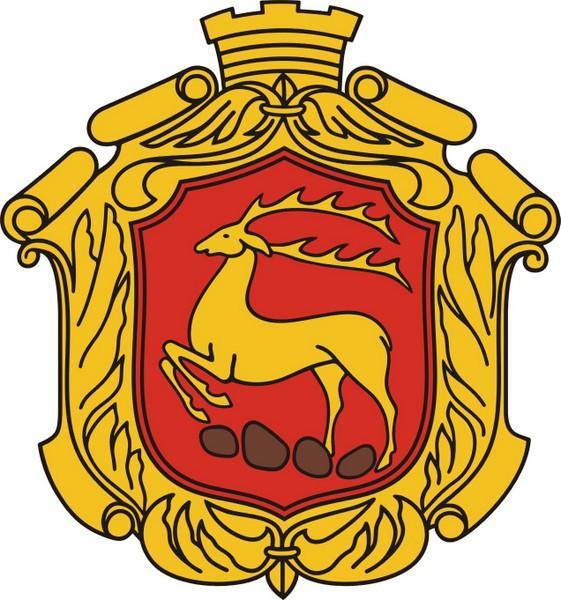 Opracowanie:FC Grzegorz SzprochNIP 9151678578REGON 384445470Ślęza Ul. Pszenna 855-040 Ślęzaw skład zespołu wykonawcy wchodzą przedstawiciele - Instytutu Maxa Webera Sp. z o.o. oraz SPATIUM Dariusz Brzozowski Miasto Łomżapl. Stary Rynek 14, 18-400 Łomżae-mail: ratusz@um.lomza.plhttp://www.lomza.pl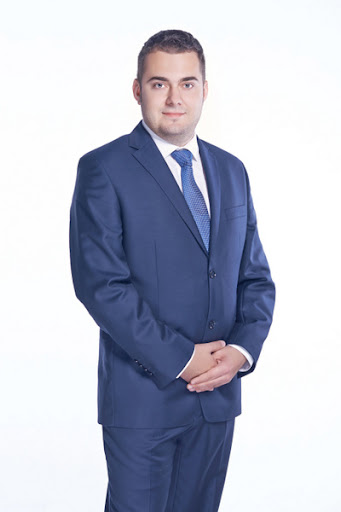 Szanowni Państwo,oddajemy w Państwa ręce najważniejszy dokument, który uchwala władza samorządowa w naszym mieście - Strategię Rozwoju Miasta Łomża do roku 2030. Myślenie strategiczne to sposób na osiągnięcie sukcesu. Pamiętać należy, że jest to dokument: “tymczasowo - stały”. Strategię należy zdefiniować, a następnie redefiniować, działać wyprzedzająco i implementować własne działania zgodnie z potrzebami mieszkańców, przedsiębiorców, inwestorów, gości i turystów. Dokument ten będzie ważnym narzędziem w sięganiu po środki zewnętrzne, przede wszystkim pochodzące z polityki spójności Unii Europejskiej. Główne kierunki działania w wymiarze gospodarczym, przestrzennym i społecznym zostały zdefiniowane w celach strategicznych:Rozwój gospodarczy Miasta Łomża kluczowym czynnikiem wzrostu dobrobytu mieszkańcówZrównoważona i atrakcyjna przestrzeń miejskaMiasto Łomża dobrym miejscem do zamieszkaniaWizją rozwoju Miasta Łomża - tym obrazem, do którego będziemy dążyć to:ŁOMŻA - MIASTEM OTWARTYM, WSPÓŁPRACUJĄCYM i PRZEDSIĘBIORCZYM,które zapewnia swoim mieszkańcom, przedsiębiorcom, a także inwestorom i turystom: bezpieczeństwo, wysoką jakość usług oraz szacunek i zainteresowanie.Jestem przekonany, że nasza Łomża staje się i będzie stawała się jeszcze lepszym miejscem do życia. Bardzo dziękuję wszystkim zaangażowanym w opracowanie dokumentu za wykonanie dobrej pracy dla naszego miasta. dr Mariusz ChrzanowskiPrezydent Miasta ŁomżaSpis treści Zarządzanie strategiczne, monitoring efektów i nakładów oraz zaawansowane planowanie o charakterze partycypacyjnym są niezbędnym elementem skutecznego zarządzania jednostkami samorządu terytorialnego. Zmieniające się nowe uwarunkowania zewnętrzne, wynikające z celów i kierunków wsparcia jakie proponuje Komisja Europejska w ramach kolejnej perspektywy finansowej 2021–2027 oraz zmieniające się podejście do finansowania i współpracy z samorządami wynikające z polityk krajowych wpłynęły na zmiany dokumentów strategicznych na wszystkich szczeblach administracji publicznej w kraju. Podstawę prawną opracowania dokumentu Strategii Rozwoju Miasta Łomża do 2030 roku stanowi art. 10e. Ustawy z dnia 8 marca 1990 r. o samorządzie gminnym (t.j. Dz. U. z 2021 r. poz. 1378, 1834), który określa zarówno elementy strategii rozwoju, tryb procedowania i konsultowania i uzgadniania jej treści, a także sposób przyjmowania i zapewnienia zgodności z dokumentami strategicznymi. Zgodnie z ustawą strategia powinna zawierać wnioski z przeprowadzonej diagnozy społecznej, gospodarczej i przestrzennej, strategiczne cele rozwoju oraz kierunki działań podejmowanych dla ich osiągnięcia, rezultaty planowanych działań w ujęciu wskaźnikowym, model struktury funkcjonalno-przestrzennej, ustalenia i rekomendacje w zakresie kształtowania i prowadzenia polityki przestrzennej, obszary  strategicznej  interwencji  kluczowe  dla  rozwoju,  jeżeli  takie zidentyfikowano, wraz z zakresem planowanych działań, system   realizacji   strategii,   w tym  wytyczne  do  sporządzania  dokumentów wykonawczych oraz ramy i źródła finansowania. Celem opracowania jest troska o zaspokojenie potrzeb mieszkańców, jak i rozwój infrastruktury technicznej, społecznej oraz wzrost gospodarczy jednostek samorządu terytorialnego, jak również konieczność dostosowania dokumentów do zmieniających się uwarunkowań prawnych, a także w obliczu kryzysu wywołanego epidemią Covid-19, wskazane jest posiadanie zintegrowanego dokumentu strategicznego sięgającego swoim horyzontem najbliższych 10 lat. Pragnąc, aby przestrzeń Miasta Łomża była atrakcyjnym terenem do inwestowania i prowadzenia działalności gospodarczej oraz jednocześnie obszarem o wysokiej jakości życia, w którym mieszkańcy mogą zaspokajać różnorodne potrzeby społeczne i zawodowe, dlatego władze miasta przystąpiły do opracowania Strategii Rozwoju Miasta Łomża do roku 2030. Dokument ten pozwoli zmierzyć się ze wspólnymi problemami i wyzwaniami oraz zdefiniować cele rozwoju wykorzystujące wspólne szanse i potencjał całego miasta.Tryb opracowania. W dniu 24 lutego 2021 roku Rada Miejska Łomży Uchwałą nr 357/XXXV/21 przystąpiła do prac nad utworzeniem i opracowaniem Strategii Rozwoju Miasta Łomża do roku 2030, zwanej dalej Strategią. Następnie w dniu 27 października 2021 roku Uchwałą nr 425/XLV/21 oraz 29 grudnia 2021 roku Uchwałą nr 447/XLVIII/21  zmieniono pierwotną Uchwałę o przystąpieniu do opracowania „Strategii Rozwoju Miasta Łomża do roku 2030”, aktualizując harmonogram oraz etapy prac nad Strategią. Etapy prac nad Strategią przedstawiono w poniższej tabeli. Tabela 1 Etapy prac nad StrategiąŹródło: opracowanie własneMetodyka opracowania. Prace nad strategią prowadzone były metodą ekspercko-partycypacyjną (uczestniczącą), obejmującą pracę specjalnie powołanego Zespołu ds. opracowania Strategii Rozwoju Miasta Łomża do roku 2030 (Zarządzenie nr 184/21 Prezydenta Miasta Łomża z dnia 31.05.2021 r.) z zespołem wykonawcy, których celem było opracowanie planu strategicznego i operacyjnego w formie warsztatowej według procedury i pod kierunkiem zewnętrznego konsultanta (moderatora) oraz wkład koncepcyjny pracy ekspertów.Diagnoza sytuacji społecznej, gospodarczej i przestrzennej Miasta Łomża, opracowana dla potrzeb Strategii Rozwoju Miasta Łomża do roku 2030, wykonana została na podstawie art. 10a. Ustawy z dnia 6 grudnia 2006 r. o zasadach prowadzenia polityki rozwoju (Dz.  U.  z 2021 r. poz. 1057). Część diagnostyczna zawiera szczegółowe informacje o wielu dziedzinach ważnych dla funkcjonowania miasta. W syntetycznym ujęciu wskazuje jej główne uwarunkowania rozwoju, a porównanie z latami poprzednimi daje możliwość analizy zmian zachodzących na jej obszarze. Prezentacja aktualnej wewnętrznej i zewnętrznej sytuacji Miasta Łomża, pozwoliła wskazać wyzwania, jakie stoją przed miastem wyzwania w kolejnych latach, a opracowanie stanowiło podstawę do dalszych pogłębionych analiz na etapie formułowania projektu Strategii. Diagnoza opracowana została przy wykorzystaniu źródeł pierwotnych, pochodzących z publicznie dostępnych zasobów statystycznych (GUS, BDL), Ministerstwa Finansów i udostępnionych przez Urząd Miasta informacji pozyskanych w toku badania opinii mieszkańców, przedsiębiorców i organizacji pozarządowych oraz warsztatów strategicznych prowadzonych dla potrzeb opracowania Strategii, a także źródeł wtórnych, obejmujących opracowania branżowe i informacje zawarte na stronach internetowych miasta.Tabela 2 Tryb opracowania StrategiiŹródło: opracowanie własneJednym z głównych celów Strategii Rozwoju Miasta Łomża do roku 2030, jest realizacja zintegrowanych projektów, w tym inwestycyjnych stanowiących odpowiedź na zdiagnozowane na obszarze miasta potencjały i wyzwania. Dlatego w proces przygotowania i realizacji Strategii zostali zaangażowani lokalni liderzy: instytucje pozarządowe zajmujące się zagadnieniami realizowanymi przez Strategię, partnerzy społeczno-gospodarczy i inni.  Włączenie w proces opracowania strategii mieszkańców, przedsiębiorców organizacji pozarządowych i innych ma również istotne znaczenie mające na celu dostosowanie dokumentu Strategii do ich potrzeb oraz lokalnych realiów. Zastosowane formy włączania interesariuszy do prac nad strategią obejmowały: informowanie interesariuszy o powstającej strategii (strony www, portale społecznościowe), uzyskanie opinii i postulatów od interesariuszy (badanie opinii, konsultacje społeczne), współdecydowanie o konkretnych zapisach (konsultacje społeczne). Przy planowaniu działań na rzecz konkretnych grup społecznych uwzględniono głos przedstawicieli tych grup i uznając, że mają oni najlepszą wiedzę o swoich potrzebach. Takie podejście pozwoli również na wprowadzenie w życie zasady empowerment i będzie wpływać na efektywność wdrażania dokumentu Strategii. Dla potrzeb tworzonej Strategii w terminie od 25 maja 2021 roku do 8 czerwca 2021 roku na terenie miasta przeprowadzone zostało badanie opinii mieszkańców. Również dla gmin wchodzących w skład powiatu łomżyńskiego przeprowadzono badania w terminach od 8 czerwca 2021 roku do 21 czerwca 2021 roku. Ze względu na panujące warunki epidemiczne związane z epidemią SARS-CoV-2, wykorzystano podczas przeprowadzonych badań ankietę elektroniczną. W badaniach ilościowych zostało użyte wystandaryzowane narzędzie badawcze − kwestionariusz internetowy, zawierający pytania dotyczące wybranych obszarów badawczych – obejmujący zarówno pytania zamknięte (z gotową listą odpowiedzi do wyboru przez respondenta), jak otwarte (pozwalające na swobodną wypowiedź respondenta). W związku z tym, iż nie wszyscy mieszkańcy Łomży mają dostęp do infrastruktury teleinformatycznej przedmiotowa ankieta była również dostępne w siedzibie Urzędu Miasta Łomża w wersji papierowej W badaniu ogółem wzięło udział 229 respondentów.MIASTO ŁOMŻADiagnoza społeczna, gospodarcza i przestrzenna Miasta Łomża zawiera szczegółowe informacje o wielu dziedzinach ważnych dla funkcjonowania miasta i mieszkańców. W syntetycznym ujęciu wskazuje jej główne uwarunkowania rozwoju, a porównanie z latami poprzednimi daje natomiast możliwość analizy zmian i tendencji. Zgodnie z teorią zrównoważonego rozwoju zakres tematyczny Diagnozy obejmuje 3 sfery:→ sfera środowiskowo-przestrzenna, w tym: charakterystyka położenia, transportu i komunikacji oraz najważniejszych aspektów środowiska przyrodniczego i jego ochrony, tj. jakości powietrza i klimatu akustycznego, gospodarki wodno-kanalizacyjnej, gospodarki odpadami, planowania przestrzennego i innych,→ sfera społeczna, w tym: analiza procesów demograficznych, zasobów mieszkaniowych oraz sektora edukacji, ochrony zdrowia, kultury, sportu i rekreacji, pomocy społecznej i innych,→ sfera gospodarcza, w tym: analiza struktury gospodarczej, przedsiębiorczości, rynku pracy, atrakcyjności inwestycyjnej i konkurencyjności, turystyki, finansów publicznych.Zakres przestrzenny opracowania obejmuje administracyjną powierzchnię Miasta Łomża. Źródła danych i informacji zostały ustalone przy wykorzystaniu źródeł pierwotnych, pochodzących z publicznie dostępnych zasobów statystycznych (GUS, BDL), Ministerstwa Finansów i udostępnionych przez Urząd Miasta, a także informacje pozyskane w toku badania opinii mieszkańców, przedsiębiorców i organizacji pozarządowych oraz warsztatów strategicznych prowadzonych dla potrzeb opracowania Strategii, a także źródeł wtórnych, obejmujących opracowania branżowe i informacje zawarte na stronach internetowych Miasta Łomża. Wykorzystane w opracowaniu wskaźniki obejmują głównie wartości względne, odniesione do takich atrybutów podstawowych jak: powierzchnia, liczba ludności, liczba osób w wieku produkcyjnym i innych. Dla zapewnienia szczegółowości opracowania wykorzystane zostały również wskaźniki opisujące przyrodnicze, społeczne, infrastrukturalne aspekty funkcjonowania Miasta Łomża, w tym m.in. jakości środowiska naturalnego itp. W opracowaniu Diagnozy wykorzystane zostały najbardziej aktualne źródła danych i informacji dostępnych w momencie przygotowywania dokumentu. Na diagnozę składają się następujące części analityczne: → analiza danych statystycznych w sferach: środowiskowo-przestrzennej, społecznej i gospodarczej, → badanie opinii mieszkańców, przedsiębiorców i organizacji pozarządowych z obszaru Miasta Łomża, → przegląd strategii, programów i planów rozwoju Miasta Łomża i dokumentów strategicznych wyższego rzędu. Schemat prac nad diagnozą przedstawiał się następująco:Analiza uwarunkowań rozwojowych obszaru Miasta ŁomżaAnaliza danych statystycznych i danych przekazanych przez Urząd Miasta ŁomżaAnaliza wyników badania opinii mieszkańców, przedsiębiorców i organizacji pozarządowych z obszaru Miasta ŁomżaPrzegląd strategii, programów i planów Miasta Łomża oraz jednostek terytorialnych wyższego rzędu (województwo podlaskie, kraj, UE)Opracowanie wstępnych wniosków z diagnozyPogłębione analizy w obszarach strategicznychWarsztaty strategiczne z udziałem Zespołu ds. opracowania Strategii Rozwoju Miasta Łomża do roku 2030Diagnoza uwarunkowań rozwojowych obszaru Miasta ŁomżaZnajomość oczekiwań interesariuszyZnajomość planów inwestycyjnych Miasta ŁomżaOpracowanie końcowych wniosków z Diagnozy Szczegółowa diagnoza stanowi załącznik nr 1 do niniejszego dokumentu strategicznego.Wnioski z diagnozy sytuacji społecznej, gospodarczej i przestrzennej	Miasto Łomża zlokalizowane jest w regionie o charakterze rolniczo-leśniczym, mającym potencjał do rozwoju branż nieuciążliwych ekologicznie, takich jak przemysł spożywczy, browarnictwo, elektronika, przemysł materiałów budowlanych, drzewny, meblarski, produkcja i przetwórstwo owocowo-warzywne, a także turystyka i rekreacja. Szczególnie dwie ostatnie branże zasługują na uwagę ze względu na fakt, że ziemia łomżyńska, jako teren o cennych walorach krajobrazowych, stanowi część obszaru funkcjonalnego ,,Zielone Płuca Polski”.Również pod względem komunikacji położenie miasta stanowi jego cenny atut. Łomża zlokalizowana jest przy ważnych szlakach komunikacyjnych:drodze ekspresowej 61 (tzw. Via Baltica), co umożliwia wymianę handlową z krajami Europy Zachodniej oraz Krajami Bałtyckimi,korytarzu transportowym DK63, DK61, istotnym pod względem ruchu turystycznego,w niedużej odległości od trasy Via Carpathia, stanowiącej szlak transportowy ciągnący się od Europy Wschodniej do Azji wzdłuż wschodniej granicy Unii Europejskiej.Od roku 2010 spadek ludności według danych GUS wyniósł ok. 1,05%, jednak prognozy wskazują na to, że będzie się on stopniowo pogłębiał. W porównaniu do roku 2020 prognozowany spadek w perspektywie do roku 2035 wynosi -9,7%, zaś w perspektywie do roku 2050 - aż -24,17%.Wykres 1 Prognoza ludności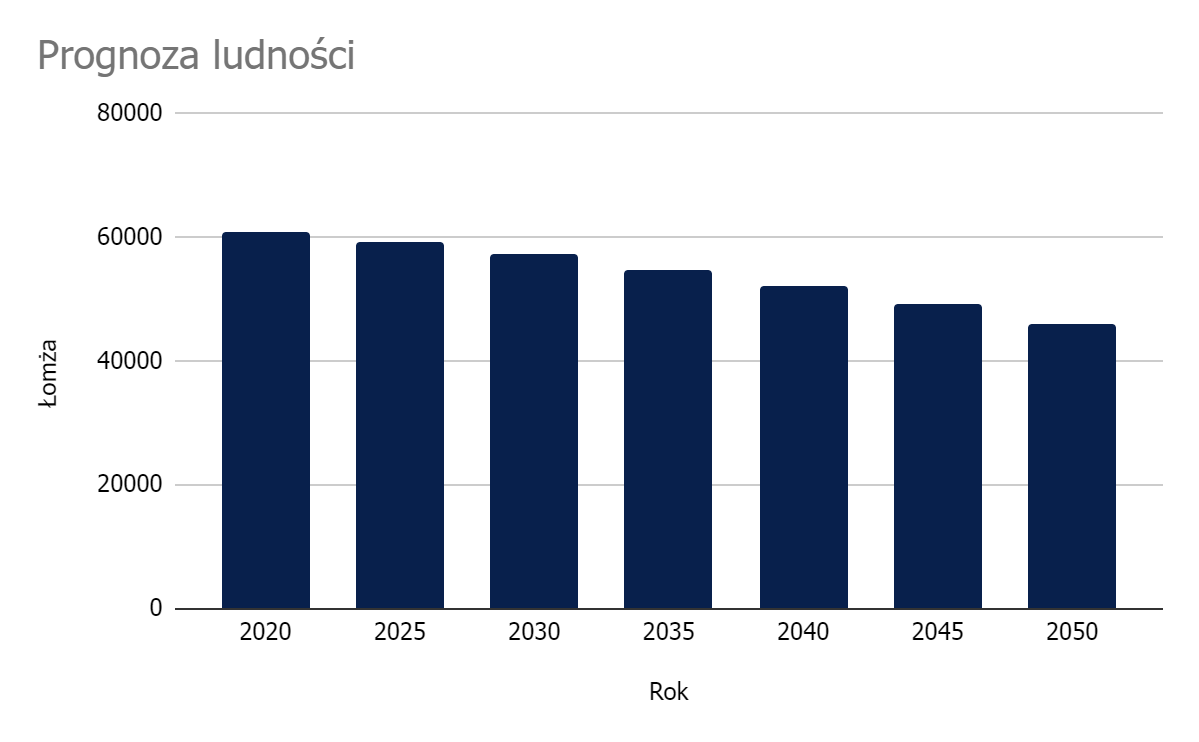 Źródło: opracowanie własne na podstawie BDL GUSSaldo migracji Miasta Łomża oraz powiatu łomżyńskiego jest ujemne i rokrocznie rośnie. Podczas gdy w roku 2016 dla Miasta Łomża odnotowano saldo migracji na 1000 osób na poziomie -0,04, w roku 2019 saldo wynosiło już -4,56, co wskazuje, że więcej osób wyjeżdża niż osiedla się na terenie miasta i tendencja ta narasta wraz z kolejnymi latami. W związku z tym należy podjąć wysiłki na rzecz nie tylko próby zatrzymania zjawiska wyjazdu, zwłaszcza młodych osób, co jest bardzo trudne, ale też działania zmierzające do przyjazdów i osiedlania się na terenie miasta nowych mieszkańców.Wykres 2  Współczynnik obciążenia demograficznego osobami starszymi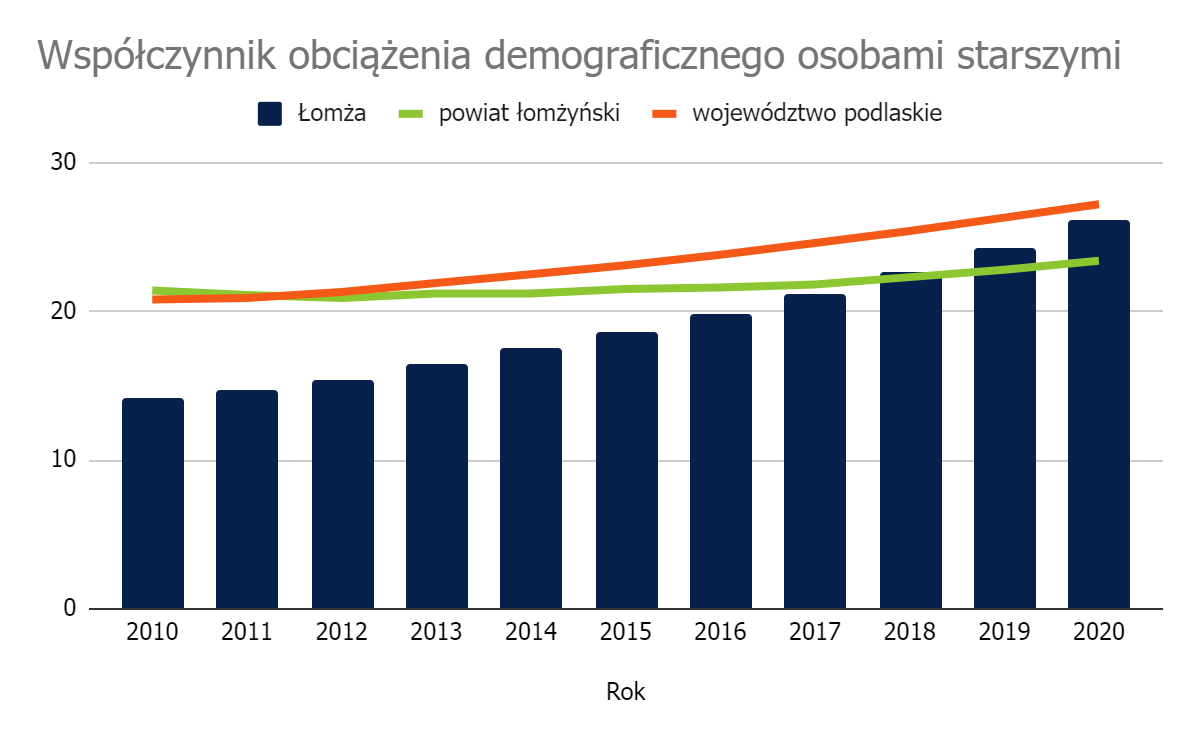 Źródło: opracowanie własne na podstawie BDL GUSW kontekście rozkładu ludności w podziale na płeć i wiek w Mieście Łomży obecna sytuacja przedstawia się podobnie, jak w innych miastach w Polsce. W latach 2010-2020 odnotowano jednak wzrost liczby osób w wieku 65 lat i więcej na 100 osób w wieku 15-64 lata. Tendencja ta wskazuje na starzenie się społeczeństwa i wiąże się z koniecznością zwiększenia zakresu działań dotyczących opieki senioralnej, ale również wskazywania ofert zamieszkania i pracy dla osób w wieku produkcyjnym.Zaspakajanie potrzeb kulturalnych mieszkańców Miasta Łomża realizuje poprzez dotacje podmiotowe i celowe dla instytucji kultury, dla których jest organizatorem, dotowanie zadań z zakresu kultury realizowanych przez organizacje pozarządowe, finansowanie własnych przedsięwzięć kulturalnych (organizowanych przez Urząd Miejski) oraz wspieranie znaczących inicjatyw organizowanych przez inne podmioty.W latach 2010 - 2020 odnotowano spadek liczby członków klubów sportowych, osób ćwiczących ogółem oraz sekcji sportowych. Liczba osób ćwiczących ogółem zmniejszyła się w podanym przedziale czasowym o ok. 10%. Wśród osób ćwiczących dominują osoby poniżej 18 roku życia (ok. 86% osób ćwiczących to osoby niepełnoletnie).W roku 2020 na 100 000 ludności przypadały 24,0 wypadki drogowe, natomiast na 100 000 pojazdów odnotowano 2,6 ofiar śmiertelnych oraz 46,8 ofiar rannych - wartości te są znacznie niższe od przeciętnych wartości dla Polski.W tym samym roku na 1000 mieszkańców miasta przypadało 16,82 przestępstw - w porównaniu do województwa podlaskiego jest to wartość wyższa, jednak w porównaniu z całością Polski - zdecydowanie niższa niż w innych obszarach.Działalność w zakresie pomocy społecznej należy do zakresu odpowiedzialności Miejskiego Ośrodka Pomocy Społecznej w Łomży oraz jednostek współpracujących. Na przestrzeni lat 2010-2019 odnotowano zauważalny spadek beneficjentów środowiskowej pomocy społecznej - wyniósł on 36,45%, co stanowi korzystny wynik w porównaniu do powiatu łomżyńskiego i województwa podlaskiego. Z drugiej strony nieznacznie rośnie liczba rodzin emerytów i rencistów korzystających z pomocy społecznej, prawdopodobnie na skutek starzejącego się społeczeństwa. Na terenie Miasta Łomży odnotowuje się problemy związane z zaspokojeniem potrzeb mieszkaniowych, które dotyczą głównie młodych rodzin o niskich i średnich dochodach. Istotnym wyzwaniem jest także niedostateczna liczba mieszkań komunalnych, co wiąże się z długą listą osób oczekujących na przyznanie mieszkania.Funkcjonowanie służby zdrowia na terenie miasta nie odbiega od przeciętnej w Polsce, przejawiając się kolejkami do lekarzy, czy problemami z dostępem do specjalistów.Liczba dzieci przebywających w żłobkach w Mieście Łomża wzrosła niemal 2-krotnie w porównaniu z rokiem 2014 (w 2014 w żłobkach przebywało w ciągu roku 103 dzieci, a w 2020 roku już 216 dzieci), choć należy zaznaczyć, że jest to wartość niższa niż przeciętna dla całego województwa.W 2020 roku liczba miejsc w placówkach wychowania przedszkolnego była większa od liczby dzieci w wieku przedszkolnym, co oznacza, że dla każdego dziecka w tym wieku na terenie Miasta Łomża jest dostępne miejsce w przedszkolu - w przeciwieństwie do całego powiatu oraz województwa.Średnie wyniki absolwentów szkół podstawowych nie odbiegają od przeciętnych wyników w województwie, czy kraju, choć są mocno zróżnicowane w zależności od szkoły.Łomża może pochwalić się bogatą ofertą szkolnictwa ponadpodstawowego - funkcjonuje w niej 6 zespołów szkolnych oraz 3 licea ogólnokształcące. Oferta kształcenia w szkołach technicznych i branżowych jest stosunkowo bogata. Wyniki egzaminów maturalnych nie odbiegają znacząco od średniej w grupie porównawczej.W Łomży funkcjonuje jedna publiczna szkoła wyższa oraz 4 uczelnie niepubliczne. Największą z nich jest Państwowa Wyższa Szkoła Informatyki i Przedsiębiorczości, o bogatej i nowoczesnej infrastrukturze, realizująca działalność dydaktyczną oraz naukową.Liczba organizacji zwiększa się z roku na rok, w szczególności stowarzyszeń zwykłych, których liczba wzrosła ponad czterokrotnie na przestrzeni 3 lat.W latach 2010-2020 można było zaobserwować wzrost liczby podmiotów gospodarczych prowadzących działalność gospodarczą na terenie Miasta Łomża, jednak dynamika wzrostu przedsiębiorczości w stosunku do powiatu łomżyńskiego i województwa podlaskiego jest niska - liczba podmiotów zarejestrowanych w Mieście Łomża w roku 2020 w stosunku do 2010 wzrosła o 6,67%, podczas gdy w powiecie łomżyńskim wartość ta wyniosła 28,74%.W strukturze przedsiębiorstw dominują podmioty zatrudniające mniej niż 10 osób (96,3%), zaś podmiotów zatrudniających od 10 do 49 osób funkcjonowało jedynie 176 - 2,7% ogółu. Biorąc pod uwagę zebrane dane na temat profilu przedsiębiorstw, zauważa się wyższy poziom przedsiębiorstw prowadzących działalność profesjonalną, naukową i techniczną w stosunku do innych, podobnych jednostek samorządu terytorialnego w Polsce.Liczba podmiotów wpisanych do rejestru REGON na 1000 ludności w Mieście Łomża jest wyższa od wskaźników dla powiatu łomżyńskiego i całego województwa podlaskiego. Podobnie ma się rzecz w przypadku osób fizycznych prowadzących działalność gospodarczą na 100 osób w wieku produkcyjnym. Wykres 3 Podmioty wpisane do rejestru REGON na 1000 ludności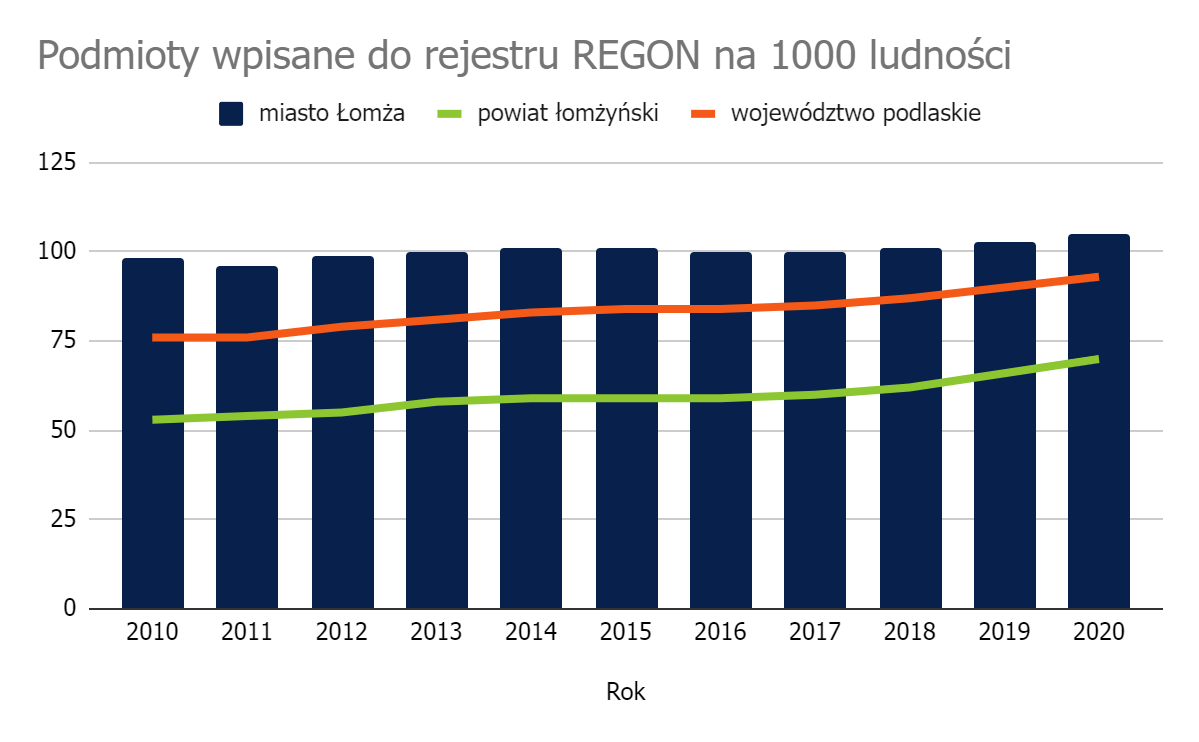 Źródło: opracowanie własne na podstawie BDL GUS Miasto Łomża podejmuje działania na rzecz rozwoju podmiotów gospodarczych, w tym organizuje śniadania biznesowe, konferencje gospodarcze, prowadzi szeroko zakrojoną promocję miasta, promuje postawy przedsiębiorcze wśród młodzieży licealnej. W mieście funkcjonuje Łomżyńska Strefa Inwestycji, którą tworzą Podstrefa Łomża Suwalskiej Specjalnej Strefy Ekonomicznej i wolne tereny inwestycyjne obejmowane decyzją o wsparciu w ramach Polskiej Strefy Inwestycji. Inicjatywy te nie przekładają się jednak na podnoszenie się dynamiki wzrostu przedsiębiorczości. Sama ilość przedsiębiorstw, która nieznacznie rośnie - w 2020 roku 6599, nie ilustruje zjawiska przedsiębiorczości, które jest obszarem bardzo rozległym. Ponad 90% REGONÓW w Mieście Łomża, to osoby fizyczne prowadzące działalność gospodarczą. Bardzo niewielka ilość to przedsiębiorstwa zatrudniające więcej niż 9 osób, to jedynie 241 podmiotów gospodarczych, czyli 4% wszystkich zarejestrowanych podmiotów. Ponadto na przestrzeni ostatnich 10 lat, rok 2020 to najmniejsza ilość zarejestrowanych podmiotów - jedynie 267, wobec 654 zarejestrowanych w 2010 roku. Przedsiębiorczość to również działalność innowacyjna i taka, która kieruje lokalną gospodarkę w stronę przemysłu 4.0, a także zarządzania opartego o kapitał intelektualny. Na tym polu należy zwiększyć wykorzystanie potencjału intelektualnego młodzieży oraz studentów uczelni łomżyńskich, którzy w wyniku „drenażu mózgów” wyjeżdżają najczęściej do Warszawy, Białegostoku. Jednocześnie należy wykorzystać pojawiające się szanse wynikające m.in. z Via Baltica w celu pozyskania i osiedlania się przedsiębiorców, mogą pracować zdalnie dla dużych korporacji znajdujących się w Warszawie. W zamian miasto powinno oferować np. dobrą jakość powietrza, dostęp do przedszkoli, żłobków.Miasto nie posiada własnych terenów inwestycyjnych, jednak przygotowuje teren pod ulokowanie dużych i średnich podmiotów.Niezmiennie, problemem miasta pozostaje bezrobocie. Na koniec 2020 roku stopa bezrobocia w Łomży stanowiła 135,5% średniej wartości krajowej, bezrobocie zaś w większości ma charakter strukturalny. Jako główne powody wskazuje się pandemię COVID-19 oraz - w szerszej perspektywie - niedostosowanie kształcenia zawodowego do potrzeb rynku pracy. Wykres 4 Udział bezrobotnych w liczbie osób w wieku produkcyjnym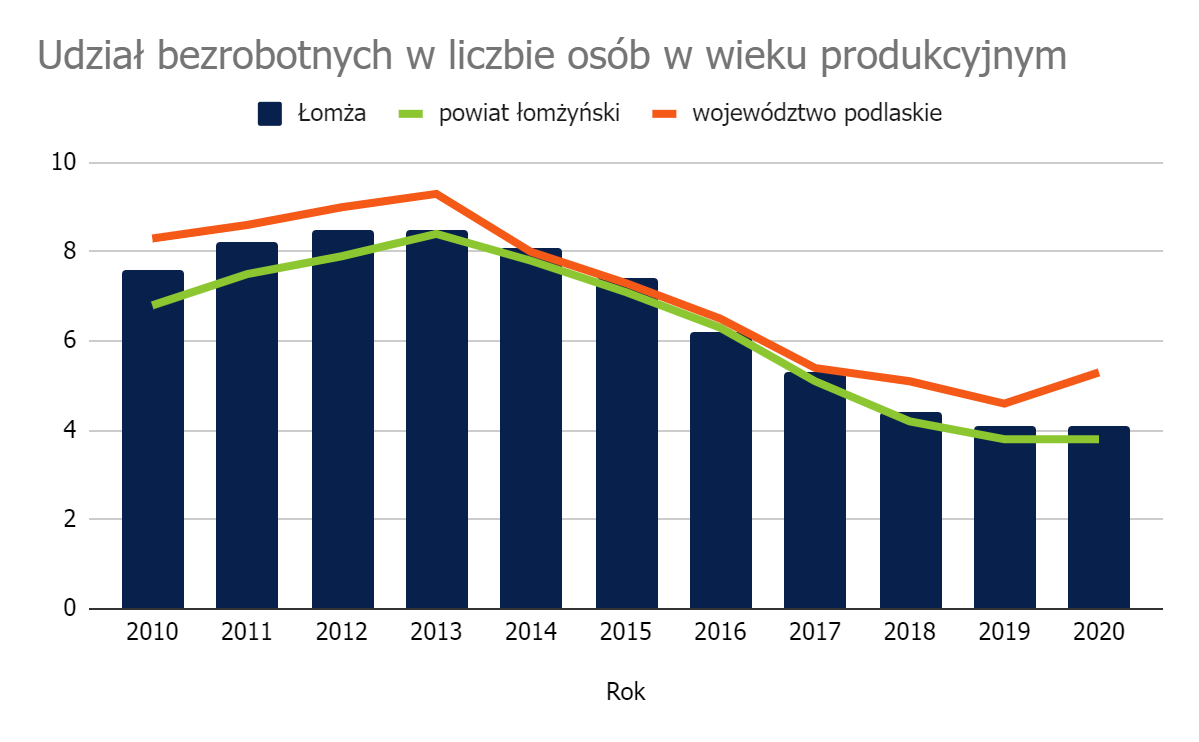 Źródło: opracowanie własne na podstawie BDL GUSW strukturze wiekowej bezrobotnych dominują osoby młode, które nie ukończyły 35 roku życia. Czas pozostawania bez pracy w przypadku osób do 30 roku życia jest zdecydowanie dłuższy niż dla bezrobotnych w pozostałych grupach wiekowych.W 2010 r. dochody miasta wyniosły ponad 248,8 mln zł, a w 2020 r. już ponad 462,4 mln zł (wzrost o 85,9%). Wydatki zaś w 2010 r. wynosiły ponad 273,9 mln zł, a w 2020 r. już ponad 486,8 mln zł (wzrost o 77,7%). W analizowanym okresie, w Mieście Łomża, nastąpił także wzrost wartości wskaźnika dochodów ogółem na 1 mieszkańca. W 2010 r. było to 3 931,56 zł, a w 2020 r. – 7 365,15 zł.Dotacje ogółem w analizowanym okresie wzrosły z 27% w roku 2010 do 30% w roku 2020. Za taki stan rzeczy w największym stopniu odpowiadały dotacje na realizację programu „Rodzina 500+” oraz dotacje na realizację projektów współfinansowanych ze środków europejskich - w latach 2010-2020 Miastu Łomża udało się pozyskać w sumie ponad 295,7 mln zł w ramach finansowania i współfinansowania programów i projektów unijnych.Miasto Łomża nie współtworzy sieci pasażerskich w ramach transportu kolejowego i nie jest istotnym węzłem w transporcie towarów koleją. System transportu publicznego jest dobrze rozwinięty, w jego ramach funkcjonuje 17 linii autobusowych, zaś na 1000 mieszkańców przypada 3,6 autobusów - wartość wyższa niż przeciętna w województwie podlaskim oraz w Polsce). Infrastruktura rowerowa miasta jest bardzo uboga - pojedyncze trasy rowerowe mają łącznie 38,9 km. Na jednego mieszkańca przypada mniej samochodów osobowych niż przeciętnie na terenie Polski.Na terenie miasta istnieją ograniczenia w dostępie do internetu szerokopasmowego. Analiza porównawczaPoniżej zaprezentowano informacje z wykorzystaniem narzędzia Monitor Rozwoju Lokalnego (MRL), które zostało opracowane przez Związek Miast Polskich i jest rekomendowane przy tworzeniu strategii rozwoju. Monitor Rozwoju Lokalnego pozwala na ocenę potencjału społeczno-ekonomicznego i przestrzennego gminy w czasie i relacji do innych jednostek. MRL wykorzystuje wyłącznie oficjalne dane statystyczne, których źródłem jest Główny Urząd Statystyczny lub Ministerstwo Finansów.W analizie porównawczej przedstawiono dynamikę wzrostu oraz wartość standaryzowaną w obszarze: gospodarczym, środowiskowym, społecznym i ogólnym dla Miasta Łomża w porównaniu do innych miast w Polsce o podobnej funkcji w strukturze osiedleńczej kraju. Analiza porównawcza wskazuje na mniej korzystną sytuację Miasta Łomża w wymiarze gospodarczym. Na tle grupy porównawczej widoczna jest konieczność podjęcia działań w zakresie finansów lokalnych, rozwoju przedsiębiorczości i sytuacji na lokalnym rynku pracy oraz dostępności do usług i zasobów mieszkaniowych.Wykres 5 Ogólny Wskaźnik Rozwoju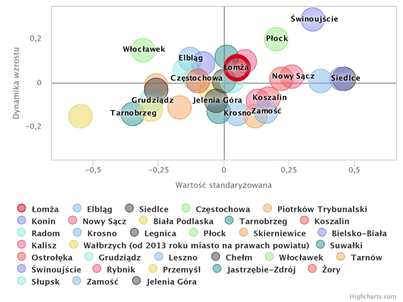 Źródło: www.systemanaliz.pl Wykres 6 Wskaźnik Rozwoju - Wymiar gospodarczy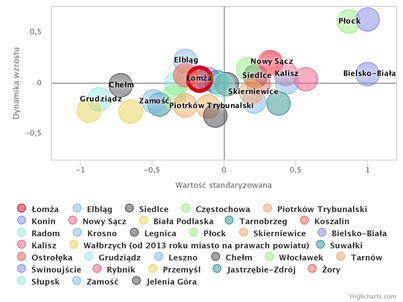 Źródło: www.systemanaliz.plWykres 7 Wskaźnik Rozwoju - Wymiar społeczny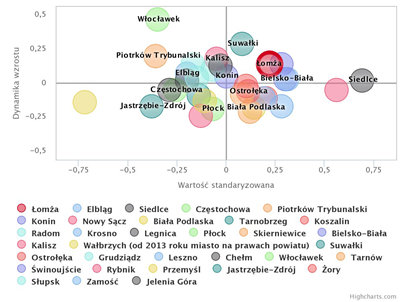 Źródło: www.systemanaliz.pl Wykres 8 Wskaźnik Rozwoju - Wymiar środowiskowy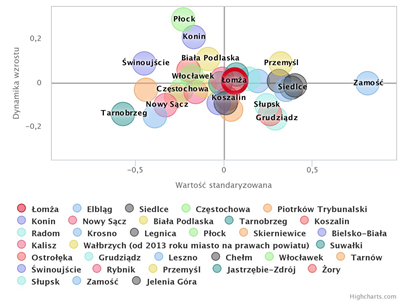 Źródło: www.systemanaliz.plWnioski z badań ankietowychW ankiecie przeprowadzonej wśród mieszkańców Miasta Łomża wzięło udział 195 respondentów, natomiast wśród mieszkańców gmin sąsiednich 34 respondentów. Ogólne wnioski z badań ankietowych korespondują z informacjami zawartymi we wnioskach z diagnozy sytuacji społecznej, przestrzennej i gospodarczej. Respondenci w szczególności zwrócili uwagę na:W wymiarze gospodarczympożądany kierunek rozwoju miasta - rozwój pod kątem przedsiębiorczości, atrakcyjności dla inwestorów, tworzenia nowych miejsc pracybardzo niekorzystne warunki w kontekście rynku pracy i możliwości zatrudnieniaumiarkowana dostępność terenów przeznaczonych pod inwestycjeniską atrakcyjność miasta dla turystówstosunkowo niski stopień rozwinięcia innowacji w przedsiębiorstwachbardzo niski wskaźnik atrakcyjności miejsc pracy w przemyślewysokie zagrożenie problemem bezrobociabrak wykwalifikowanych pracownikówpoważny brak atrakcyjnych miejsc pracyW wymiarze przestrzennymdoskonałe walory krajobrazowe miastadobry dostęp do infrastruktury komunalnejdobry dostęp do transportu publicznegodobry stan bezpieczeństwa publicznegoW wymiarze społecznymniską dostępność i jakość opieki zdrowotnejdobrą jakość i dostępność szkolnictwastosunkowo wysokie zagrożenie problemem ubóstwastosunkowo wysokie zagrożenie alkoholizmemwysokie zagrożenie związane ze wzrostem liczby osób starszychJako 3 kluczowe priorytety, które mają lub mogłyby mieć największy wpływ na rozwój Miasta Łomża w latach 2021-2030, respondenci wskazali przede wszystkim:Sprowadzenie do miasta dużego inwestora (60,51%)Poprawa dostępu do opieki zdrowotnej (31,79%)Udogodnienia dla przedsiębiorców (w tym: ulgi, przygotowane tereny pod inwestycje) (30,77%)Analiza SWOTPotencjały i wyzwania rozwojoweRysunek 1 Potencjały Miasta Łomża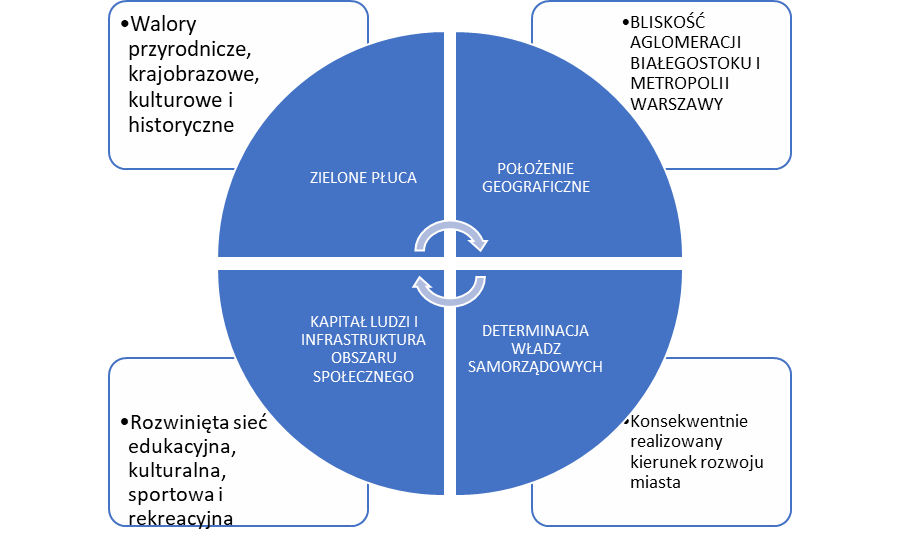 Źródło: opracowanie własne Główne Problemy Miasta ŁomżaNie w pełni wykorzystany potencjał rozwoju turystyki i rekreacjisłabe zagospodarowanie i promocja turystyczna obszaruniewykorzystane walory historycznebrak rozpoznawalnego produktu turystycznegobrak spójnej sieci ścieżek turystycznych, rowerowych i pieszych Niekorzystne trendy demograficzne i społeczneodpływ ludności, w tym młodych ludzi, starzenie się społeczeństwaniedostosowanie oferty edukacyjnej i kształcenia do potrzeb rynku pracybierność zawodowaMała atrakcyjność inwestycyjna, konkurencyjność sąsiadujących rynków pracydeficyt w podaży i uzbrojeniu terenów inwestycyjnychpodejmowanie pracy poza obszarem aglomeracjiniedobór oferty wsparcia biznesusłaby rozwój e-usługpowolna utrata funkcji miastaNiewykorzystane możliwości współpracy i dobrej komunikacjibrak współpracy z sąsiednimi gminami hamulcem rozwojubrak działań na rzecz partnerstw, tworzenia sieci podmiotówsłaby poziom cyfryzacji, w tym e-urzęduRysunek 2 Wyzwania Miasta Łomża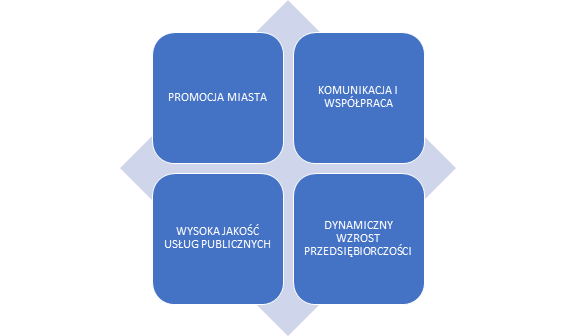 Źródło: opracowanie własne WstępPrzedstawiony schemat prezentuje logikę interwencji oraz relacje pomiędzy wyzwaniami rozwojowymi i obszarami problemowymi, które zostały zidentyfikowane w diagnozie oraz sytuacji przestrzennej, społecznej i gospodarczej a planowaną strategią interwencji do roku 2030.Rysunek 3 Logika interwencji oraz relacje pomiędzy wyzwaniami rozwojowymi i obszarami problemowymiŹródło: opracowanie własneZgodnie z logiką interwencji, poprzez wdrażanie kierunków działań i projekty zaproponowane dla każdego celu strategicznego oraz poprzez wykorzystanie i wzmacnianie potencjałów rozwojowych realizowane będą cele strategiczne w obszarze społecznym, gospodarczym i przestrzennym. W konsekwencji niwelowane będą problemy rozwojowe i zrealizowana zostanie wizja Łomży w perspektywie do 2030 roku. Cel definiuje się jako stan/efekt/sytuację/rozwiązanie problemu, do którego się dąży, czemu coś ma służyć. Opisuje on przejście od sytuacji zastanej, wyjściowej (zdiagnozowanej) do sytuacji pożądanej. Cele rozwojowe opisują zatem stan docelowy powstały w wyniku wdrożenia strategii rozwoju i pozostają w ścisłej relacji wynikowej z wnioskami z diagnozy. Jednocześnie cele realizują ważny element strategii – wizję rozwoju, którą obrazuje model struktury funkcjonalno-przestrzennej miasta. Wizja jest opisem pożądanego stanu miasta w perspektywie długookresowej (za kilka lub kilkanaście lat). Cele strategiczne mają charakter długofalowy, wskazują generalny kierunek postępowania w realizacji założonej wizji rozwoju miasta. Odpowiadają one na ogólne pytanie „co chcemy osiągnąć?”.Istotne jest, aby cele, a następnie kierunki działań odpowiadały na potrzeby rozwojowe miasta i wskazywały sposoby:rozwiązywania najważniejszych wyzwań rozwoju,zmniejszania barier rozwojowych,wzmacniania potencjałów lokalnych,wykorzystywania zasobów własnych i szans pojawiających się w otoczeniu,łączenia działań z różnych dziedzin w zintegrowane projekty.Kierunki działań oznaczają kierunki koncentracji wspólnych wysiłków (aktywności programowej, finansowej i organizacyjnej) podejmowanych przez samorząd oraz jego partnerów publicznych, społecznych i gospodarczych. Odpowiadają na pytanie „co jest do zrobienia?”. Kierunki działań (zwane też zadaniami, działaniami, kierunkami interwencji – w zależności od stopnia ich szczegółowości) służą realizacji założonych celów, są podstawą wdrażania strategii. Strategia powinna określać kierunki działań lub tam, gdzie to jest możliwe, konkretne działania. Zarówno cele, jak i kierunki działań zostały opisane w dalszej części niniejszego rozdziału. Wykazano również spójność poszczególnych celów strategii ze Strategią Rozwoju Województwa Podlaskiego 2030 oraz Krajową Strategią Rozwoju Regionalnego 2030. Rezultaty to wszelkie przewidywane i nie dające się przewidzieć skutki realizacji działań. W strategii określa się oczekiwane rezultaty planowanych działań oraz wskaźniki ich osiągnięcia. Wskaźnik w swojej najprostszej definicji jest zmienną, która może przyjmować różne wartości, pozostającą w stałym związku z cechami analizowanych obiektów, czy stanów rzeczy. Wskaźnik można określić jako miarę celu, który ma zostać osiągnięty, zaangażowanych zasobów, uzyskanego efektu, miernik jakości lub zmienną kontekstową.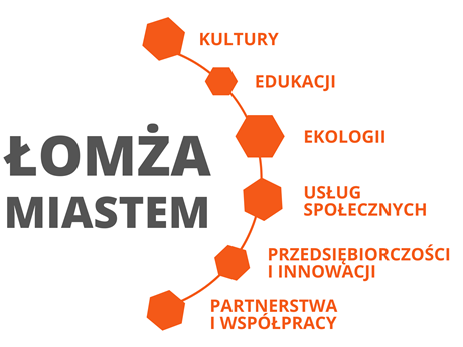 Misja i wizjaWIZJA rozwoju Miasta Łomża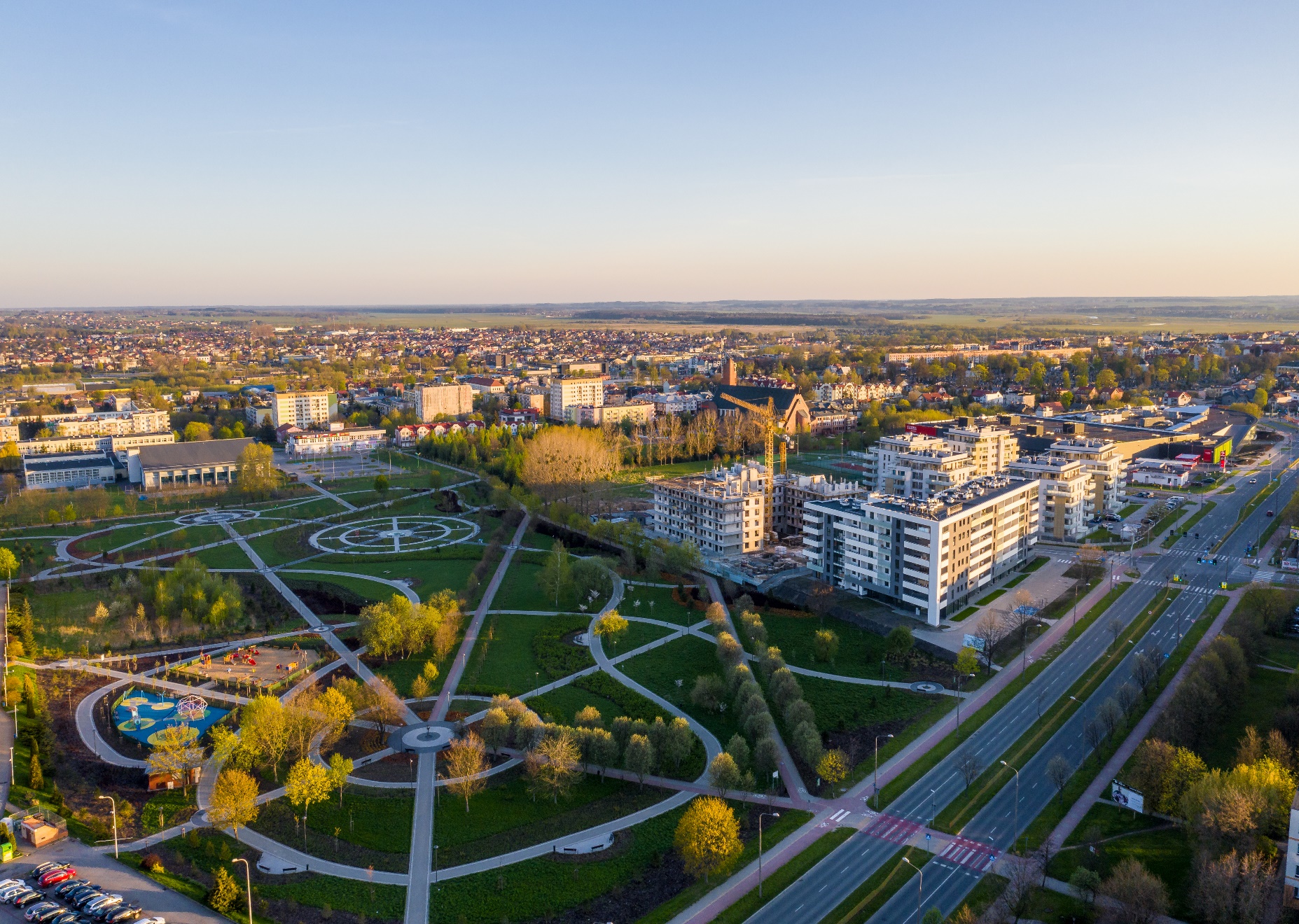 MISJArozwoju Miasta Łomża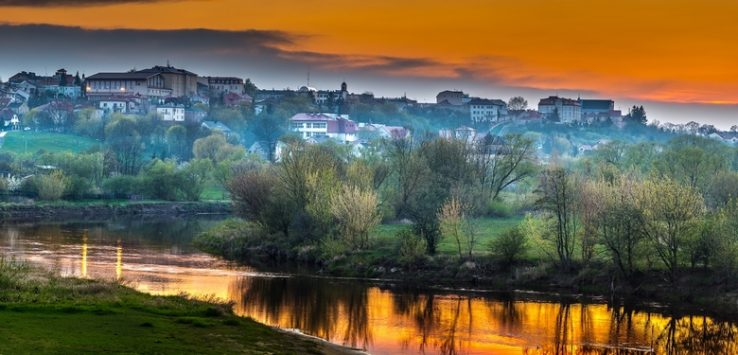 Misja i wizjaMIASTO ŁOMŻA jest rozwiniętym i dobrze zarządzanym miastem, które jest silnym ośrodkiem subregionalnym. Aktywny i nowoczesny kapitał ludzki jest siłą napędową innowacyjnej gospodarki. Mieszkańcy korzystają z rozbudowanej infrastruktury społecznej i wysoko oceniają jakość usług publicznych. Walory środowiska naturalnego objęte są szczególną ochroną, a wszelkim działaniom miasta towarzyszy troska o jakość środowiska, dziedzictwa kulturowego oraz estetykę przestrzeni.MIASTO ŁOMŻA to miejsce świadome ekologicznie, atrakcyjne turystycznie, przyjazne mieszkańcom oraz inwestorom. Miasto wykorzystujące swoje zasoby naturalne w sposób racjonalny, bezpieczny dla mieszkańców oraz turystów, z czystym środowiskiem, o wysokiej jakości infrastruktury i zróżnicowanej ofercie spędzania czasu wolnego.Cele i kierunki działańNa podstawie przeprowadzonych warsztatów strategicznych, opracowanej Diagnozy społecznej, gospodarczej i przestrzennej, a także zrealizowanych badań ankietowych oraz wyciągniętych wnioskach w zakresie potencjałów Miasta Łomża, głównych problemów oraz wyzwań zidentyfikowaliśmy następujące obszary strategicznej interwencji w Mieście Łomża do roku 2030: wymiar gospodarczy, wymiar przestrzenny i wymiar społeczny.OBSZARY STRATEGICZNEJ INTERWENCJI: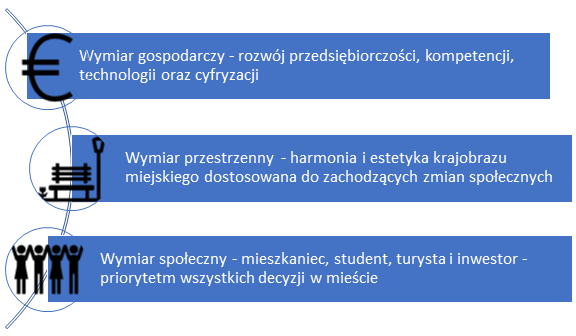 Wymienione obszary strategicznej interwencji bezpośrednio wiążą się z zapisami, które zawarte są w Strategii Rozwoju Województwa Podlaskiego 2030 oraz Krajowej Strategii Rozwoju Regionalnego, takimi jak: Przemysły przyszłości; Kompetentni mieszkańcy; Przestrzeń wysokiej jakości; wszystkie cele operacyjne celu strategicznego Partnerski region, a także do obszarów strategicznej interwencji miast powiatowych, takich jak: Lokalna przedsiębiorczość; Kompetencje mieszkańców; Aktywizacja mieszkańców; Przestrzeń wysokiej jakości.Miasto Łomża w dalszym ciągu potrzebuje silnych impulsów rozwojowych, tworzenia wspólnoty, opartej o ideę solidarności, w tym międzypokoleniowej, a także współpracy pomiędzy podmiotami w mieście oraz samorządami wokół miasta.CEL GŁÓWNY STRATEGII ROZWOJU MIASTA ŁOMŻA DO ROKU 2030:DYNAMICZNY ROZWÓJ MIASTA ŁOMŻAW tabeli przedstawiono układ celów i kierunków działania, które zostały szerzej opisane w dalszej części niniejszego rozdziału. Cele strategiczne rozwoju określone zostały w wymiarach społecznym, gospodarczym i przestrzennym. Tabela 3  Cele strategiczne oraz kierunki działaniaŹródło: opracowanie własneCel strategiczny 1.: Rozwój gospodarczy Miasta Łomża kluczowym czynnikiem wzrostu dobrobytu mieszkańcówRozwój lokalnego rynku pracyzwiększenie puli miejsc pracy w ramach przedsiębiorstwwsparcie przedsiębiorstw w tworzeniu atrakcyjnych miejsc pracy, w szczególności w branżach powiązanych z innowacjami, technologiami oraz przemysłemopracowanie strategii przyciągania inwestorów oraz dużych firm korporacyjnychTworzenie atrakcyjnych warunków do rozwoju przedsiębiorstw i nowych inwestycjipomoc w rejestracji i rozpoczęciu działalności gospodarczejwprowadzenie okresowych preferencji dla podmiotów rozpoczynających nową działalność gospodarcząrealizacja projektów wspierających środowiska start-upowe zapewnienie informacji o programach, dotacjach, ulgach, formach dofinansowania dla mikro, małych i średnich przedsiębiorstwrealizacja działania ”Promocja gospodarcza miasta” na podstawie Planu Rozwoju LokalnegoZwiększenie dostępności terenów przeznaczonych pod inwestycjeprzygotowanie terenów inwestycyjnych uruchomienie kampanii informacyjnej zachęcającej inwestorów do zapoznania się z możliwościami oferowanymi przez Miasto Łomżarozbudowa Parku Przemysłowego Wsparcie działań informacyjno-promocyjnych w zakresie wdrażania innowacyjnych rozwiązań i technologiiutworzenie inkubatora transferu technologii innowacyjnychZwiększenie liczby wykwalifikowanych pracowników na terenie miastawdrożenie programów kształcenia zawodowego w obszarach szczególnie wymagających zwiększenia liczby wykwalifikowanych pracownikówprowadzenie kampanii promującej pracę i studiowanie w Łomży pod kątem możliwości rozwoju Zmniejszenie stopy bezrobocia na terenie miastautworzenie i wdrożenie programu aktywizacji zawodowej osób młodych (do 30 roku życia)utworzenie i wdrożenie programu niwelującego negatywne skutki pandemii Covid-19 w odniesieniu do rynku pracyRozwój infrastruktury okołobiznesowejWspółpraca biznesu, rolnictwa z uczelniami, centrami transferu wiedzyrealizacja wizyt studyjnych dzieci i młodzieży w przedsiębiorstwachrozwój programów praktyk zawodowych łączących lokalne uczelnie z przedsiębiorstwamiuczestnictwo w inicjatywach i projektach opartych o współpracę nauki i biznesuWspieranie aktywności gospodarczej lokalnych przedsiębiorców, w tym branży turystycznej, noclegowej i gastronomicznej Cel strategiczny 2.: Zrównoważona i atrakcyjna przestrzeń miejskaAdaptacja obszarów miejskich do pojawiających się ekstremalnych zjawisk pogodowych (gwałtowne deszcze, wiatry, burze, susze, fale upałów i zimna, miejskie wyspy ciepła)Wdrażanie systemu zrównoważonej gospodarki wodnej, w tym programów małej retencji i rozwój zielono-niebieskiej infrastrukturyRozwiązania przyjazne dla środowiska i ograniczające niską emisję w mieściewsparcie wymiany nieekologicznych, tradycyjnych instalacji i systemów ogrzewania z paliwa stałego na nowoczesne, ekologiczne i niskoemisyjne budowa i modernizacja mieszkaniowych zasobów komunalnych z uwzględnieniem rozwiązań OZE i ciepła systemowegoDoskonalenie gospodarki odpadami, w tym poprzez budowę kwatery do składowania odpadów wraz z niezbędną infrastrukturąRozwój i promocja odnawialnych źródeł energii i paliw alternatywnych, w tym poprzez budowę linii produkcyjnej paliwa alternatywnego RDFRozwój sieci szerokopasmowej Poprawa stanu technicznego infrastruktury drogowej i około drogowejbudowa i przebudowa odcinków drógbudowa i przebudowa infrastruktury około drogowej, w tym oświetleniabudowa parkingów i dróg dojazdowych, w tym do miejsc atrakcyjnych turystyczniepoprawa bezpieczeństwa w ruchu drogowymRozwój i doskonalenie transportu publicznegorozwój i optymalizacja tras przejazdu komunikacji publicznej z dostosowaniem do potrzeb użytkownikówinwestycje w nowoczesny tabor nisko i zeroemisyjny wraz z infrastrukturą do jego ładowania/tankowaniapromowanie korzystania z niskoemisyjnego transportu zbiorowego Rozwój infrastruktury dla rowerzystów i pieszychbudowa spójnego systemu sieci ścieżek rowerowych i ciągów pieszych na obszarze aglomeracji i z otoczeniempopularyzacja ruchu rowerowego i niezmotoryzowanego Zwiększenie atrakcyjności usług turystycznych dostępnych na terenie miastazwiększenie dostępności do bazy noclegowejzapewnienie dostępu do informacji o ofercie turystycznej miasta, ze szczególnym naciskiem na widoczność i łatwość dostępu do oferty w interneciePoprawa estetyki i zagospodarowanie przestrzeni publicznych (rynku, placów, skwerów, miejsc spotkań), ze szczególnym uwzględnieniem zieleni wysokiejrewitalizacja zdegradowanych obszarów miejskich, w tym remont i modernizacja budynków mieszkalnych, w szczególności w centrum miastazahamowanie procesów degradacji zabytków i podejmowanie działań na rzecz poprawy stanu ich zachowaniarewitalizacja i wyposażenie w infrastrukturę terenów zieleni urządzonej, w tym zapewnienie w nich bezpieczeństwa i konserwacji infrastrukturyuporządkowanie terenów zielonych w pasach drogowych z uwzględnieniem walorów estetycznych (zieleń wysoka i niska, kwiaty). rozwój zielonej infrastruktury oraz wsparcie w tworzeniu jej elementów (zielone dachy, parki, ogrody wertykalne, woonerfy z towarzyszącą im zielenią)prowadzenie systematycznego nadzoru w zakresie zarządzania zielenią miejskąopracowanie i wdrożenie systemu motywacji dla mieszkańców i podmiotów prywatnych w zakresie rozwoju i dbałości o tereny zieleniPoprawa estetyki oraz dostosowanie przestrzeni publicznej do potrzeb mieszkańców, w tym osób starszych i z niepełnosprawnościami.modernizacja istniejących ciągów pieszych i realizacja nowych we właściwych standardach projektowania uniwersalnegobudowa/montaż ławek, przysiadków, oznakowań fakturowych, oświetlenia, poręczy, przystankówRozbudowa i modernizacja infrastruktury sportowo-rekreacyjnejmodernizacja basenu sportowego Pływalni Miejskiej Nr 1budowa całorocznego, zadaszonego obiektu sportowo-rekreacyjnego lodowisko-rolkowiskoCel strategiczny 3.: Miasto Łomża dobrym miejscem do zamieszkaniaZapewnienie wysokiej jakości systemu kształcenia na poziomie podstawowym i średnimpodniesienie jakości kształcenia, w szczególności w zakresie kompetencji kluczowych, tj. języków obcych i nowych technologiizwiększanie kompetencji zawodowych kadr nauczycielskich oraz pozyskanie wysoko wykwalifikowanej kadrypromowanie edukacji oraz osiągnięć naukowych i sportowych uczniówrozszerzenie oferty zajęć pozalekcyjnych dla dzieci i młodzieżywspółpraca przedsiębiorców, szkół wyższych i placówek oświatowych w celu uatrakcyjnienia i podniesienia jakości systemu edukacji na terenie miastazapewnienie bezpieczeństwa i przyjaznej atmosfery w placówkach oświatowychRozwój i promocja szkolnictwa zawodowego dostosowanego do lokalnego rynku pracyrozwój szkolnictwa zawodowego kształcącego wyspecjalizowane kadry z branży turystycznej, rolniczej, przemysłowejwspółpraca z przedsiębiorcami i Powiatowym Urzędem Pracy na rzecz rozpoznania potrzeb w zakresie edukacji i przekwalifikowania pracownikówwspółpraca z przedsiębiorcami w zakresie odbywania praktyk i staży zawodowychPromowanie uczenia się przez całe życie i kształcenia ustawicznegoPodnoszenie jakości i standardu bazy dydaktycznej i sportowejRozwój systemowych rozwiązań na rzecz opieki zdrowotnej nad osobami starszymi, chorymi i z niepełnosprawnościązwiększenie liczby usług opiekuńczych w miejscu zamieszkaniarealizacja przedsięwzięć inwestycyjnych oraz nieinwestycyjnych w ramach działania ,,Wdrażanie standardów dostępności: Dostępność Plus” na podstawie Planu Rozwoju Lokalnegorealizacja działania ,,Polityka senioralna” na podstawie Planu Rozwoju LokalnegoRealizacja przedsięwzięcia ,,Asystent Osobisty Osoby Niepełnosprawnej”Rozwój systemowych rozwiązań na rzecz niwelowania ubóstwa, przemocy w rodzinie oraz alkoholizmuzwiększenie dostępności służb interwencyjnychwdrożenie programów wsparcia dla osób dotkniętych ubóstwem, przemocą lub alkoholizmemrealizacja działania ,,Zmniejszenie negatywnych zjawisk społecznych” na podstawie Planu Rozwoju LokalnegoZwiększenie dostępu do usług publicznych świadczonych przez Internetpowszechna digitalizacja w instytucjach publicznych i dostępność do dokumentów, wniosków, formularzy itp.Współpraca z uczelniami w zakresie wykorzystania prac dyplomowych, raportów, analiz, projektów, publikacji naukowych dla potrzeb rozwojowych miastaRealizacja działania ,,Wspieranie i rozwój usług z zakresu kultury, rekreacji i turystyki” na podstawie Planu Rozwoju LokalnegoWydawanie miesięcznika - gazety ,,Łomżyński Senior”Opracowanie oferty inwestycyjnejaktualizacja miejscowych planów zagospodarowania przestrzennegouzbrojenie w media miejskich terenów pod budownictwo mieszkanioweZwiększenie i modernizacja mieszkaniowego zasobu komunalnego Wspieranie systemu budownictwa społecznegoWspieranie działań i rozwoju sektora organizacji pozarządowych stwarzanie warunków dla działalności organizacji pozarządowych i przekazywanie im zadań z zakresu polityki społecznejwprowadzenie rozwiązań promujących Miasto Łomża dokonujących społecznie odpowiedzialnych zakupów, w aplikowaniu o środki pochodzące z funduszy europejskich.Wspieranie oddolnych inicjatyw stymulujących budowanie lokalnej oferty kulturalnej, sportowo-rekreacyjnej i usług społecznychZapewnienie udziału społecznego w zarządzaniu i podejmowaniu decyzji w sprawach publicznych organizacja konsultacji społecznychrozwój i promocja budżetu obywatelskiegoBudowa sprawnego systemu komunikacji i dialogu z mieszkańcami, wykorzystującego media tradycyjne, nowoczesne technologie oraz media społecznościoweorganizacja cyklicznych spotkań z mieszkańcami oraz tematycznych platform współpracyRealizacja działania ”Polityka szkolnictwa zawodowego” na podstawie Planu Rozwoju Lokalnegoopracowanie strategii rozwoju szkolnictwa w Łomży ze szczególnym uwzględnieniem szkolnictwa zawodowegoopracowanie dokumentacji technicznej modernizacji i rozbudowy Centrum Kształcenia Zawodowego i Ustawicznego w Łomżypromocja szkolnictwa zawodowegoBudowa wizerunku miasta jako miejsca atrakcyjnego do studiowaniaopracowanie we współpracy z uczelniami strategii promocji miasta jako miejsca atrakcyjnego do studiowaniastworzenie systemu zachęt dla osób decydujących się na studiowanie w Łomży w postaci preferencji w korzystaniu z usług społecznych i systemu stypendialnegorozwój przestrzeni i miejsc przyjaznych młodym ludziom, w szczególności takich, w których będzie koncentrowało się życie studenckieOczekiwane rezultaty planowanych działań oraz wskaźniki ich osiągnięciaRealizacja Strategii Rozwoju Miasta Łomża do 2030 roku prowadzić powinna do osiągnięcia rezultatów wynikających z przyjętych celów strategicznych oraz kierunków działania. Poniżej zaprezentowano listę najważniejszych rezultatów dla każdego z celów wraz ze wskaźnikami ich osiągnięcia. Proces weryfikacji realizacji zaplanowanych rezultatów został opisany w rozdziale System realizacji strategii w częściach dotyczących monitoringu oraz ewaluacji.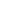 Tabela 4 Wskaźniki osiągnięcia rezultatuŹródło: opracowanie własneModel struktury funkcjonalno-przestrzennej miastaStruktura przestrzenna obszaru miasta to system powiązanych ze sobą różnych elementów zagospodarowania pełniących określone funkcje, które łącznie, również z elementami i obszarami sąsiadującymi z miastem, tworzą całość funkcjonalno-przestrzenną. Elementami tej struktury są zarówno poszczególne części tego obszaru, które tworzą złożone systemy (np. dzielnice mieszkalne, węzły i korytarze ekologiczne, rolnicze tereny otwarte), tereny różniące się między sobą przeznaczeniem, użytkowaniem i funkcją, jak i sieci infrastrukturalne (transportowe, elektroenergetyczne), które umożliwiają kontakty i powiązania (wewnętrzne i zewnętrzne) pomiędzy poszczególnymi częściami miasta i regionu. Głównym celem kształtowanego modelu struktury funkcjonalno-przestrzennej obszaru miasta jest stworzenie warunków do racjonalnego organizowania przestrzeni i egzekwowania ładu przestrzennego dla realizacji działań będących odpowiedzią na wyzwania rozwojowe Miasta Łomża. Ma on również wyeliminować lub minimalizować konflikty przestrzenne powstające między funkcjami społeczno-gospodarczymi i poszczególnymi podmiotami gospodarczymi na tle wykorzystywania ograniczonej przestrzeni i jej zasobów.Model uwzględniając regionalną politykę rozwoju określoną w Strategii Rozwoju Województwa Podlaskiego 2030 (SRWP) organizuje warunki przestrzenne dla alokacji funkcji społeczno-gospodarczych i poszczególnych inwestycji przyczyniających się do realizacji działań w ramach poszczególnych Obszarów Strategicznej Interwencji, zarówno krajowych, jak i regionalnych. SRWP delimitując te obszary, określiła ich priorytety rozwojowe, tj.: odbudowa bazy gospodarczej miast średnich tracących funkcje społeczno-gospodarcze oraz wzmocnienie ich roli jako centrów aktywności społecznej i gospodarczej, a w odniesieniu do Łomży przede wszystkim wzmacnianie dalszego rozwoju usług społecznych, stymulowanie rozwoju gospodarczego i dostępności do szkolnictwa wyższego,wspieranie usług publicznych, dostępności transportowej, działań z zakresu gospodarki niskoemisyjnej, ochrony środowiska w subregionalnych ośrodkach wzrostu,wspieranie rozwoju lokalnej przedsiębiorczości powiązanej z dostosowywaniem kompetencji mieszkańców oraz z ich aktywizacją oraz inwestycje w infrastrukturę dostępową (wysokoprzepustowe sieci teleinformatyczne, drogi, linie kolejowe) w miastach powiatowych.Model struktury funkcjonalno-przestrzennej miasta uwzględnia zasadę ciągłości realizacji polityk społeczno-gospodarczych i przestrzennej oraz stan zagospodarowania. Stanowi on docelowy schemat obrazujący sposób funkcjonowania obszaru miasta i przestrzenne odniesienie dla polityk rozwojowych. Na strukturę funkcjonalno-przestrzenną obszaru składają się elementy, które w zależności od ich fizjonomii, stanowią niezależnie funkcjonujące układy i struktury lub budujące strefy funkcjonalne będące obszarami o zbliżonych bądź powiązanych funkcjach i kierunkach rozwoju, ukształtowane w wyniku historycznego rozwoju miasta i działalności człowieka. Dla tych wyodrębnionych układów, struktur i stref zakłada się zróżnicowane kierunki i działania w ramach polityk rozwoju społeczno-gospodarczego i przestrzennego. W strukturze funkcjonalno-przestrzennej Miasta Łomża wyróżnia się: 1)	strefy wzmacniania i rozwoju funkcji społeczno-gospodarczych, w tym:strefa śródmiejska – obejmuje Stare Miasto oraz tereny bezpośrednio z nim sąsiadujące i charakteryzuje się najwyższym potencjałem kulturowym, społecznym i estetycznym. Jest to strefa wielofunkcyjna, na którą składają się tereny zabudowy: historycznej miasta, usług publicznych, mieszkaniowej jedno- i wielorodzinnej. Strefa śródmiejska stanowi główny ośrodek usługowy o znaczeniu ponadlokalnym, dla którego zakłada się dalszą aktywizację poprzez m. in.: (1) lokalizację i rozwój usług centrotwórczych, (2) wspomaganie procesów dyfuzji aktywności społeczno-gospodarczej na terenie MOF, (3) podnoszenie jakości i estetyki przestrzeni publicznych, (4) kontynuację i uzupełnianie zabudowy głównie o funkcjach usługowych i mieszkaniowych, (5) realizację działań służących utrwalaniu tożsamości kulturowej, kreowaniu wizerunku obszaru oraz wykorzystaniu dziedzictwa materialnego i niematerialnego w rozwoju społeczno-gospodarczym, w tym przede wszystkim turystyki, przy jednoczesnej ochronie istniejącej struktury przestrzennej; strefy zabudowy mieszkaniowej wielorodzinnej – zlokalizowane są w południowo-wschodniej i zachodniej części miasta. Strefa położona na południe od śródmieścia obejmuje dzielnice powstałe w latach 70-tych i nadal rozwijające się, z rezerwą terenu (lecz o ograniczonej chłonności) pod rozwój funkcji głównej, zlokalizowanej w południowym krańcu strefy. Zlokalizowane są tu usługi o znaczeniu zarówno lokalnym, jak i ponadlokalnym (usługi medyczne, handlu, podstawowej obsługi mieszkańców). Jest to obszar o najwyższej, w skali miasta, gęstości zaludnienia i najintensywniejszym zainwestowaniu, w którym założono realizację działań wykorzystujących nowe rozwiązania techniczne w celu humanizacji i rehabilitacji zabudowy i przestrzeni miejskiej poprawiających jej atrakcyjność oraz jakość życia mieszkańców. Strefa zlokalizowana w zachodniej części miasta jest obszarem intensywnych procesów urbanizacyjnych o mniejszej jednak intensywności zabudowy w porównaniu do strefy położonej w południowo-wschodniej części miasta. W strefach tych zakłada się (1) rozwój funkcji usługowych służących podstawowej obsłudze mieszkańców oraz (2) rozwój infrastruktury społecznej, technicznej i komunikacyjnej o charakterze lokalnym;strefy zabudowy mieszkaniowej jednorodzinnej – zlokalizowane w środkowo-zachodniej, środkowo-wschodniej, południowej i południowo-zachodniej części miasta i stanowią największy pod względem powierzchni obszar mieszkaniowy miasta o znaczącym potencjale społeczno-demograficznym. Obejmują tereny zabudowy mieszkaniowej jednorodzinnej z różnych okresów i o różnej intensywności zagospodarowania. Najmniejszymi wskaźnikami intensywności zagospodarowania charakteryzują się strefy lub fragmenty stref położone na obrzeżach miasta. Struktura funkcjonalna tych stref uzupełniona jest funkcjami usługowymi (w tym usługami publicznymi – głównie w największej obszarowo środkowo-zachodniej strefie) i terenami zieleni miejskiej. W strefach tych zakłada się realizację działań mających na celu (1) wzmocnienie funkcji usługowej, (2) uzupełnianie i rozwój infrastruktury technicznej i komunikacyjnej, w tym powiązań z innymi obszarami miasta, (3) wyposażenie w urządzenia infrastruktury społecznej, (4) podnoszenie standardów i estetyki zabudowy. Działania te powinny uwzględniać ograniczenia wynikające z uwarunkowań fizjograficznych; strefa usługowa – zlokalizowana w środkowej części miasta i sąsiadująca ze strefami zabudowy mieszkaniowej (jedno- i wielorodzinnej) i strefą śródmiejską o dobrej dostępności wewnętrznej i zewnętrznej. W strefie zlokalizowane są usługi rangi lokalnej i ponadlokalnej, w tym: usługi publiczne, obsługi transportu i komunikacji (zintegrowane centrum komunikacyjne), edukacji (kampus uczelni wyższych), handlu (wielkopowierzchniowych obiektów handlowych). Uzupełnienie funkcji usługowej stanowi funkcja produkcyjno-magazynowa. W strefie zakłada się realizację działań sprzyjających (1) wzmocnieniu funkcji usługowej, (2) podniesieniu atrakcyjności inwestycyjnej, (3) wspomaganie procesów dyfuzji aktywności społeczno-gospodarczej na terenie MOF;strefa przemysłowa – położona jest w zachodniej części miasta i charakteryzuje się bardzo dobrą dostępnością, zarówno wewnętrzną, jak i zewnętrzną. Strefa stanowi największy obszar inwestycyjny Łomży ukierunkowany na rozwoju zabudowy składowej, przemysłowej, produkcyjnej i usługowej (wraz z wielkopowierzchniowymi obiektami handlowymi) o wysokiej intensywności zagospodarowania terenu. W strefie zakłada się realizację działań ukierunkowanych na (1) rozwój i uzupełnianie infrastruktury technicznej i komunikacyjnej, (2) podniesienie atrakcyjności inwestycyjnej, (3) utworzenie i rozwój centrum logistycznego, (4) wsparcie i rozwój klastrów gospodarczych oraz (5) wspomaganie procesów dyfuzji aktywności społeczno-gospodarczej na terenie MOF;2)	strefy o funkcji przyrodniczej i ochronnej stanowiące System Przyrodniczy Miasta, na które składają się:strefa doliny Narwi – obejmuje tereny położone w północnej części miasta wraz z obszarem obejmującym stadion i Bulwary Nadnarwiańskie i stanowi fragment korytarza ekologicznego rangi krajowej, w granicach którego występują formy ochrony przyrody (Obszar Chronionego Krajobrazu Równina Kurpiowska i Dolina Dolnej Narwi, Łomżyński Park Krajobrazowy Doliny Narwi, obszary Natura 2000 – Dolina Dolnej Narwi i Ostoja Narwiańska). Są to tereny o wysokich walorach przyrodniczych i krajobrazowych, predestynowane do rozwoju funkcji sportowych, turystycznych i rekreacyjnych, w związku z czym zakłada się realizację działań ukierunkowanych na rozbudowę infrastruktury służącej wykorzystaniu walorów strefy;strefa doliny Łomżyczki – obejmuje tereny jednego z głównych elementów przyrodniczych zlokalizowanych w zwartej strukturze miasta stanowiące naturalną granicę przestrzenną między strefą przemysłową a terenami o mniej uciążliwym użytkowaniu. W dużej mierze granice tej strefy delimitują obszary szczególnego zagrożenia powodzią. Strefa pełni rolę dla gospodarki wodno-ściekowej miasta oraz lokalnego korytarza ekologicznego zapewniającego powiązanie obszaru miasta z terenami otwartymi gmin sąsiednich;strefy terenów otwartych – obejmują obszary położone na wschodnich, południowych i zachodnich krańcach miasta stanowiące rolniczą przestrzeń produkcyjną oraz kompleksy zielni nieurządzonej. Stanowią strefę przejściową między obszarami intensywnej urbanizacji miejskiej i ekstensywnej zabudowy obszarów wiejskich gminy Łomża. Uwarunkowania przyrodnicze, infrastrukturalne, fizjograficzne predestynują te obszary do maksymalnego ograniczenia zainwestowania;elementy systemu zieleni miejskiej – system zieleni miejskiej obejmuje parki, zieleń urządzoną (ogrody, zieleńce, zieleń towarzyszącej zabudowie), tereny cmentarzy i ogrodów działkowych. Poszczególne elementy systemu zieleni w mieście powinny składać się w jeden funkcjonalny system wymagający zapewnienia i utrzymania drożności powiązań pomiędzy tymi elementami. 3)	elementy infrastrukturalne kształtujące sieć powiązań wewnętrznych i zewnętrznych, w tym:linie kolejowe (istniejące i planowane) – pełnią rolę tranzytową i realizują powiązania zewnętrzne miasta,drogi krajowe i wojewódzkie – stanowiące główny szkielet sieci transportowej, realizujące powiązania zewnętrzne miasta i pełniące jednocześnie funkcję wewnątrz miejskich powiązań stref o funkcjach społeczno-gospodarczych,drogi powiatowe – realizujące głównie powiązania wewnętrzne, a także bliskie powiązania zewnętrzne, uzupełniające sieć dróg krajowych i wojewódzkich,drogi gminne – realizujące wewnętrzne powiązania transportowe, w odniesieniu do których zakłada się ich dalszy rozwój w wymiarze jakościowym i ilościowym,elementy systemu energetycznego – linie elektroenergetyczne NN i WN wraz ze stacjami transformatorowymi/GPZ oraz gazociągi wysokiego ciśnienia wraz ze stacjami redukcyjnymi, decydujące o bezpieczeństwie energetycznym miasta,elementy systemu wodno-kanalizacyjnego z ujęciami wody,w odniesieniu do których zakłada się realizację działań mających na celu ich rozwój jakościowy i ilościowy. W odniesieniu do infrastruktury transportowej, rozwój ukierunkowany będzie na minimalizowanie barier i ograniczeń rozwoju w funkcjonowaniu układów przestrzennych, kształtowanie spójnego systemu zewnętrznych i wewnętrznych powiązań transportowych oraz integrację poszczególnych elementów systemu transportowego i podwyższenie parametrów eksploatacyjnych. Istotnym aspektem realizacji działań będzie również poprawa dostępności komunikacyjnej i mobilności mieszkańców, zapewnienie sprawności powiązań komunikacyjnych, minimalizowanie zagrożenia bezpieczeństwa publicznego oraz kolizji z elementami sieci ekologicznej.Rysunek 4 Model struktury funkcjonalno-przestrzennej Miasta Łomża 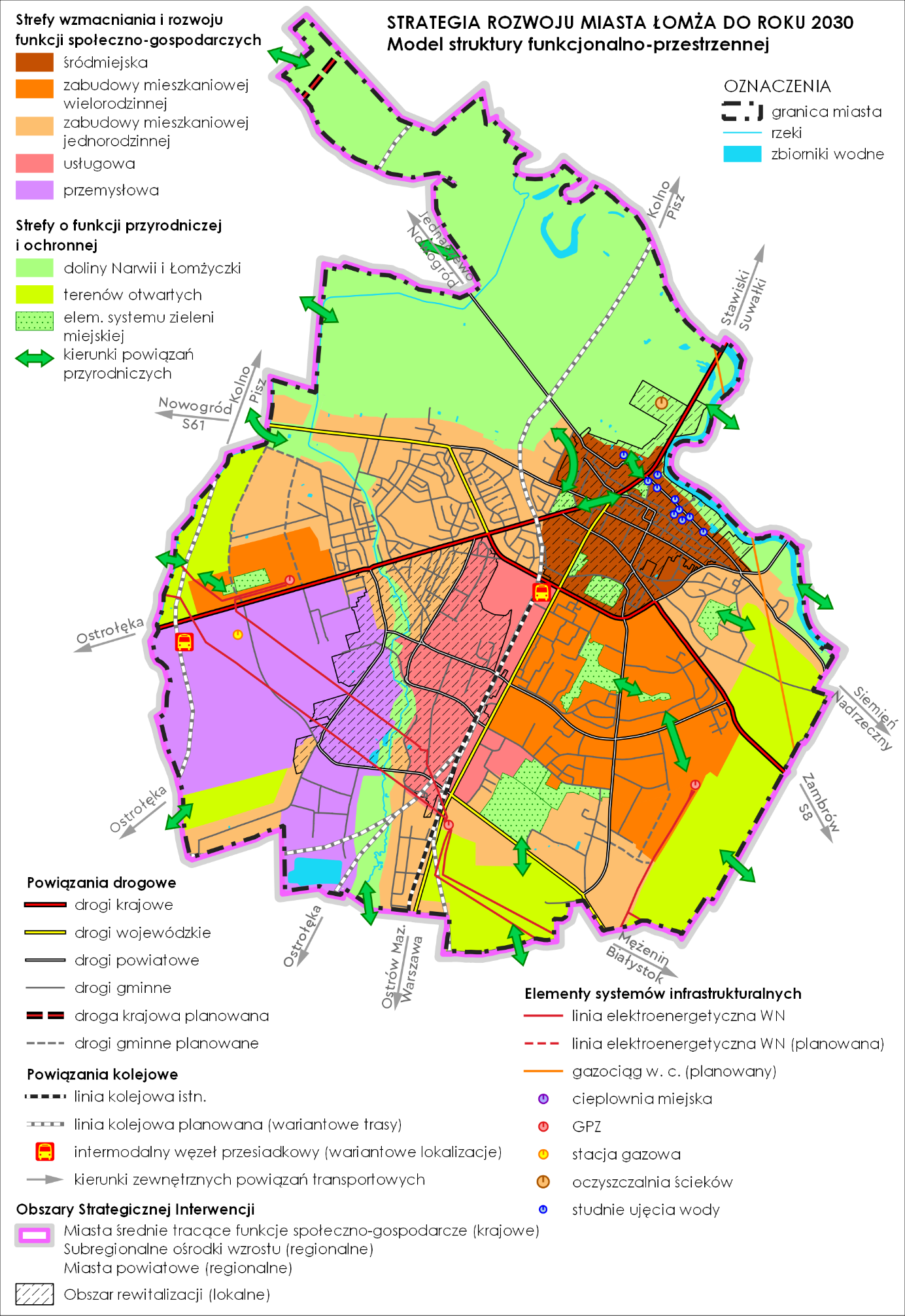 Źródło: opracowanie własneUstalenia i rekomendacje w zakresie kształtowania i prowadzenia polityki przestrzennejGłównym celem modelowania struktury funkcjonalno-przestrzennej miasta jest określenie wzajemnych relacji pomiędzy poszczególnymi elementami tej struktury i między tymi elementami a obszarem jako całością oraz kształtowanie tych relacji w sposób zrównoważony. Określenie i zdelimitowanie elementów składających się na strukturę miasta służy również określeniu pożądanych kierunków rozwoju i funkcjonowania poszczególnych jej elementów. Właściwemu kształtowaniu i harmonizowaniu struktury w odniesieniu do relacji zarówno pomiędzy elementami tkanki miejskiej, jak i wewnątrz tych elementów, służą wytyczne dla lokalnej polityki przestrzennej, tj. przestrzenne warunki realizacji polityki rozwoju miasta. Mając na uwadze elementy i strefy konstytuujące strukturę funkcjonalno-przestrzenną miasta, określa się poniższe ustalenia i rekomendacje do lokalnej polityki przestrzennej:w odniesieniu do strefy śródmiejskiejW ramach wzmacniania rangi ośrodka (związana z rolą w obsłudze regionu) i wielofunkcyjności strefy związane z wykorzystaniem potencjałów, kulturowego dziedzictwa materialnego i niematerialnego rekomenduje się:uwzględnianie przestrzeni publicznych jako organicznej części strefy, stanowiących podstawowy element integrujący układy urbanistyczne i decydujące o jej atrakcyjności;zapewnienie ochrony ogólnodostępnych miejsc i możliwości tworzenia nowych przestrzeni publicznych (zieleńców, parków, placów zabaw, terenów sportowo-rekreacyjnych itp.) przy zachowaniu historycznych założeń;lokalizowanie funkcji usługowych w sposób niekolizyjny z historycznymi i kulturowymi zasobami obszaru, zapewniający podstawy utrzymania dobrego stanu technicznego zabudowy i zagospodarowania oraz atrakcyjność turystyczną; przeznaczanie, w procesie rewitalizacji i restrukturyzacji funkcjonalnej obiektów na usługi ogólnodostępne służące celom publicznym oraz uzupełnianie bazy infrastruktury społecznej;zachowanie historycznych założeń, układów urbanistycznych, przestrzeni publicznych i dziedzictwa kulturowego z jego wykorzystaniem w rozwoju turystyki;harmonizowanie układu osadniczego z systemem przyrodniczym miasta poprzez zachowanie i wzbogacanie terenów zieleni miejskiej przy uwzględnieniu powiązań przestrzennych elementów węzłowych systemu (zieleńców, parków, cmentarza);harmonizowanie funkcjonowania zasobów dziedzictwa kulturowego z zasobami środowiska przyrodniczego w rozwoju turystyki i rekreacji;uwzględnianie priorytetu komunikacji zbiorowej, pieszej i rowerowej z ograniczaniem samochodowej indywidualnej w rozwoju systemów transportowych;uwzględnianie w kształtowaniu zagospodarowania skutków zmian klimatu m.in. poprzez zwiększenie retencyjności wód opadowych, zwiększaniu udziału terenów zielonych w powierzchni ogólnej terenów zurbanizowanych; w odniesieniu do stref zabudowy mieszkaniowej wielorodzinnejW zakresie krystalizowania struktury osadniczej, podnoszenia atrakcyjności i jakości zamieszkania oraz efektywnego wykorzystywania terenów przeznaczonych pod zabudowę minimalizującego ekspansję zabudowy na tereny otwarte rekomenduje się:uwzględnianie przestrzeni publicznych jako organicznej części strefy, stanowiących podstawowy element integrujący układy urbanistyczne i decydujące o jej atrakcyjności;kształtowanie atrakcyjnych terenów inwestycyjnych umożliwiających osiąganie wysokich standardów zagospodarowania;restrukturyzację i planowanie zagospodarowania na terenach perspektywicznych w sposób zapobiegający powstawaniu środowiskowych kolizji funkcjonalnych związanych z przebiegiem linii elektroenergetycznych WN, tranzytowych tras komunikacyjnych (dróg krajowych, wojewódzkich) oraz bezpośrednim sąsiedztwem terenów zabudowy przemysłowej poprzez m.in.: strefowanie zagospodarowania na styku z istniejącymi funkcjami przemysłowymi i zabudową uciążliwą, tworzenie pasów ochronnych, w tym zieleni izolacyjnej;harmonizowanie układu osadniczego z systemem przyrodniczym miasta poprzez zachowanie i wzbogacanie terenów zieleni miejskiej przy uwzględnieniu powiązań przestrzennych elementów węzłowych systemu (zieleńców, parków, cmentarzy);uwzględnianie w kształtowaniu zagospodarowania skutków zmian klimatu m.in. poprzez zwiększenie retencyjności wód opadowych, zwiększaniu udziału terenów zielonych w powierzchni ogólnej terenów zurbanizowanych; uzupełnianie jednolitych funkcjonalnie kwartałów niekolizyjnymi funkcjami uzupełniającymi, z dążeniem do wykształcania układu wielofunkcyjnych struktur, o skali wyznaczanej zasięgiem dojścia pieszego;planowanie rozwoju terenów perspektywicznych z uwzględnieniem ochrony ogólnodostępnych miejsc i możliwości tworzenia nowych przestrzeni publicznych (zieleńców, parków, placów zabaw, terenów sportowo-rekreacyjnych itp.);uzupełnienie uzbrojenia perspektywicznych terenów rozwojowych w sieci infrastruktury technicznej i komunikacyjnej;uwzględnianie priorytetu komunikacji zbiorowej, pieszej i rowerowej z ograniczaniem samochodowej indywidualnej w rozwoju systemów transportowych;w odniesieniu do stref zabudowy mieszkaniowej jednorodzinnejW zakresie krystalizowania struktury osadniczej, podnoszenia atrakcyjności i jakości zamieszkania oraz efektywnego wykorzystywania terenów przeznaczonych pod zabudowę minimalizującego ekspansję zabudowy na tereny otwarte rekomenduje się:uzupełnianie jednolitych funkcjonalnie kwartałów niekolizyjnymi funkcjami usługowymi, z dążeniem do wykształcania układu struktur wielofunkcyjnych, o skali wyznaczanej zasięgiem dojścia pieszego;planowanie terenów mieszkaniowych z zapewnieniem ochrony ogólnodostępnych miejsc i możliwości tworzenia nowych przestrzeni publicznych (zieleńców, parków, placów zabaw, pasaży handlowych, terenów sportowo-rekreacyjnych itp.), które należy traktować jako organiczne części terenów zabudowy, stanowiące podstawowy element integrujący układy urbanistyczne;restrukturyzację i planowanie zagospodarowania na terenach perspektywicznych w sposób zapobiegający powstawaniu środowiskowych kolizji funkcjonalnych związanych z przebiegiem linii elektroenergetycznych WN, tranzytowych tras komunikacyjnych (dróg krajowych, wojewódzkich) oraz bezpośrednim sąsiedztwem terenów zabudowy przemysłowej poprzez m.in.: strefowanie zagospodarowania na styku z istniejącym zagospodarowaniem generującym uciążliwości, tworzenie pasów ochronnych, w tym zieleni izolacyjnej;ograniczenie rozprzestrzeniania się zabudowy i wkraczania jej w strefę doliny Łomżyczki;uzupełnienie uzbrojenia perspektywicznych terenów rozwojowych w sieci infrastruktury technicznej i komunikacyjnej z uwzględnieniem komunikacji rowerowej w rozwoju systemów transportowych;uwzględnianie w kształtowaniu zagospodarowania skutków zmian klimatu m.in. poprzez zwiększenie retencyjności wód opadowych, zwiększaniu udziału terenów zielonych w powierzchni ogólnej terenów zurbanizowanych;w odniesieniu do strefy usługowejW zakresie rozwoju i wzmocnienia rangi ośrodka w obsłudze regionu rekomenduje się:restrukturyzację i planowanie zagospodarowania w sposób zapobiegający powstawaniu środowiskowych kolizji funkcjonalnych związanych z bezpośrednim sąsiedztwem terenów zabudowy mieszkaniowej jedno- i wielorodzinnej poprzez m.in.: strefowanie zagospodarowania na styku z istniejącymi funkcjami chronionymi akustycznie, tworzenie pasów ochronnych, w tym zieleni izolacyjnej,  organizację obsługi komunikacyjnej w sposób ograniczający potencjalną uciążliwość (w tym zakłócenia w płynności ruchu, hałas, zanieczyszczenie powietrza);ograniczenie wkraczania zabudowy jej w strefę doliny Łomżyczki;kształtowanie atrakcyjnych terenów inwestycyjnych dla lokalizacji wielofunkcyjnych centrów usługowych z uwzględnieniem lokalizacji ogólnodostępnych miejsc i możliwości tworzenia przestrzeni publicznych (zieleńców, placów zabaw, pasaży handlowych, terenów sportowo-rekreacyjnych itp.);ograniczenie możliwości lokalizacji terenów zabudowy przemysłowej i przeznaczanie w procesie rewitalizacji i restrukturyzacji funkcjonalnej obiektów na usługi ogólnodostępne służące celom publicznym oraz uzupełnianie bazy infrastruktury społecznej;kształtowanie atrakcyjnych terenów dla rozwoju usług nauki i oświaty wokół istniejących obiektów szkół wyższych w formie campusu uniwersyteckiego;poprawę dostępności komunikacyjnej strefy oraz miasta poprzez uwzględnienie alternatywnej trasy planowanej linii kolejowej realizowanej w ramach inwestycji CPK, lokalizacji intermodalnego węzła integrującego poszczególne gałęzie transportu oraz budowę połączeń drogowych wewnątrz strefy w powiązaniu z sąsiednimi strefami;w odniesieniu do strefy przemysłowejW ramach kształtowania struktur przestrzennych służących rozwojowi przedsiębiorczości oraz wzmocnieniu rangi i rozwojowi funkcjonalnemu ośrodka rekomenduje się:restrukturyzację i planowanie zagospodarowania w sposób zapobiegający powstawaniu środowiskowych kolizji funkcjonalnych związanych z bezpośrednim sąsiedztwem terenów zabudowy mieszkaniowej jedno- i wielorodzinnej poprzez m.in.: strefowanie zagospodarowania na styku z istniejącymi funkcjami chronionymi akustycznie, tworzenie pasów ochronnych, w tym zieleni izolacyjnej,  organizację obsługi komunikacyjnej w sposób ograniczający potencjalną uciążliwość (w tym zakłócenia w płynności ruchu, hałas, zanieczyszczenie powietrza);koncentrowanie uciążliwej lub wysokospecjalistycznej aktywności gospodarczej 
w wyodrębnionych strefach umożliwiających kształtowanie powiązań pomiędzy sferą produkcyjną a bazą badawczo-rozwojową, z dążeniem do równoważenia rozmieszczenia miejsc pracy w strukturze miasta;poprawę dostępności komunikacyjnej strefy oraz miasta poprzez uwzględnienie alternatywnych tras planowanej linii kolejowej realizowanej w ramach inwestycji CPK, lokalizacji intermodalnego węzła integrującego poszczególne gałęzie transportu, utworzenie i rozwój centrum logistycznego oraz budowę połączeń drogowych wewnątrz strefy w powiązaniu z sąsiednimi strefami; ograniczenie wkraczania zabudowy jej w strefę doliny Łomżyczki;rewitalizacja i rewaloryzacja terenów zdegradowanych na cele funkcji usługowych związanych z rozwojem przedsiębiorczości w postaci parku technologiczno-przemysłowego oraz strefy ekonomicznej dla rozwoju funkcji usługowych i produkcyjnych; kształtowanie atrakcyjnych terenów inwestycyjnych, kompleksowo uzbrojonych w urządzenia infrastruktury technicznej; rozwój infrastruktury badawczo-rozwojowej integrującej naukę ze sferą gospodarczą jako bazy dla stworzenie zaplecza w postaci strefy ekonomicznej dla rozwoju funkcji usługowych i produkcyjnych;w odniesieniu do strefy doliny NarwiWłaściwe funkcjonowanie struktur przyrodniczych uwzględniające ich integrację i harmonizację z obszarami rozwoju społeczno-gospodarczego i infrastrukturą wymaga:zapewnienia odpowiedniej infrastruktury umożliwiającej migrację zwierząt (np. mosty ekologiczne, przepusty, estakady itp.) w przypadku konieczności sytuowania nasypów ziemnych poprzecznie do osi korytarza;pełnej kontroli i ograniczenia procesów urbanizacyjnych w granicach strefy, przede wszystkim w obszarach zagrożenia powodziowego i w strefie krawędziowej doliny zagrożonej osuwaniem się mas ziemnych; utrzymywania przestrzeni wolnej od zabudowy w ciągu krajowego korytarza ekologicznego;ochrony i wzbogacania walorów środowiskowych terenów położonych w granicach form ochrony przyrody oraz zwiększanie ciągłości leśnych korytarzy ekologicznych poprzez zalesienia;restytucji użytków zielonych kosztem gruntów ornych;zrównoważonego wykorzystania walorów środowiska przyrodniczego i kulturowego do rozwoju funkcji rekreacyjnych i wypoczynkowych w tym realizacji małej architektury, infrastruktury turystycznej i wypoczynkowej oraz ciągów pieszo-rowerowych jako elementu kompleksowego systemu powiązań komunikacyjnych miasta; w odniesieniu do strefy doliny ŁomżyczkiWłaściwe funkcjonowanie struktur przyrodniczych uwzględniające ich integrację i harmonizację z obszarami rozwoju społeczno-gospodarczego i infrastrukturą wymaga:zapewnienia odpowiedniej infrastruktury umożliwiającej migrację zwierząt w sytuacji występowania kolizji z elementami infrastruktury drogowej lub kolejowej oraz sytuowania nasypów ziemnych poprzecznie do osi korytarza;pełnej kontroli i ograniczenia procesów urbanizacyjnych w granicach strefy, poprzez objęcie strefy ochroną planistyczną na podstawie ustaleń miejscowego planu zagospodarowania przestrzennego; restytucji użytków zielonych kosztem gruntów ornych;zrównoważonego wykorzystania walorów środowiska przyrodniczego i kulturowego do rozwoju funkcji rekreacyjnych i wypoczynkowych w tym realizacji małej architektury, infrastruktury turystycznej i wypoczynkowej oraz ciągów pieszo-rowerowych jako elementu kompleksowego systemu powiązań komunikacyjnych miasta; w odniesieniu do stref terenów otwartychW zakresie kształtowania rolnych terenów otwartych wyodrębnionych w ramach systemu przyrodniczego miasta rekomenduje się:uwzględnienie kontroli i ograniczenia procesów urbanizacyjnych w granicach stref, poprzez objęcie ich ochroną planistyczną na podstawie ustaleń miejscowego planu zagospodarowania przestrzennego; zrównoważone wykorzystanie walorów środowiska przyrodniczego i kulturowego do rozwoju funkcji rekreacyjnych i wypoczynkowych w tym realizacji małej architektury, infrastruktury turystycznej i wypoczynkowej oraz ciągów pieszo-rowerowych jako elementu kompleksowego systemu powiązań komunikacyjnych miasta; utrzymanie funkcji rolniczej strefy oraz rozwój gospodarki rolnej i branż towarzyszących ukierunkowanych na obsługę żywicielską miasta;w odniesieniu do systemu zieleni miejskiejW zakresie kształtowania drobno przestrzennych elementów systemu przyrodniczego miasta rekomenduje się:utrzymanie istniejących i kształtowanie nowych powiązań elementów węzłowych (ogrody, zieleńce, zieleń towarzysząca zabudowie, tereny cmentarzy, ogrody działkowe) zlokalizowanych głównie na terenach zainwestowanych i przeznaczonych do zagospodarowania z terenami otwartymi położonymi zarówno w granicach, jak i poza granicami miasta;utrzymanie i wzbogacanie drzewostanu, roślinności i wyposażenia parków i zieleńców, wzbogacanie funkcjonalne terenów zieleni urządzonej uwzględniające realizację małej infrastruktury, urządzeń sportu i rekreacji, infrastruktury turystycznej i wypoczynkowej oraz ciągów pieszo-rowerowych uwzględniające walory środowiska przyrodniczego i kulturowego;realizację nowych założeń parkowych i systemów zieleni urządzonej na obszarach wskazanych pod zabudowę lub zagospodarowanie oraz już zainwestowanych; w odniesieniu do systemów infrastrukturalnychW zakresie kształtowania spójnego systemu zewnętrznych i wewnętrznych powiązań transportowych oraz integracji jego poszczególnych elementów rekomenduje się:rozwój ilościowy i jakościowy systemu komunikacyjnych powiązań wewnętrznych mający na celu poprawę bezpieczeństwa ruchu drogowego poprzez m.in.: przebudowę niebezpiecznych skrzyżowań, oddzielenie ruchu pieszego i rowerowego od samochodowego, rozwój ITS usprawniających zarządzanie ruchem i transportem zbiorowym;uzupełnianie docelowego układu drogowych powiązań wewnętrznych w terenach perspektywicznych rozwoju zabudowy mieszkaniowej jedno- i wielorodzinnej, zgodnie z założeniami określonymi w docelowym układzie komunikacyjnym miasta;rozwój systemu transportu zbiorowego uwzględniającego realizację zintegrowanego międzygałęziowego węzła przesiadkowego (wariantowe lokalizacje węzła, zależne od realizacji inwestycji towarzyszącej CPK) związanego z reaktywacją ruchu pasażerskiego na linii kolejowej nr 49 lub realizacją nowej linii kolejowej nr 29 (w wariantowych przebiegach, jako inwestycje towarzyszące CPK);zwiększanie konkurencyjności komunikacji zbiorowej poprzez realizację działań uwzględniających m. in.: modernizację taboru (w tym dostosowywanie do norm ochrony środowiska), modernizację i zwiększenie dostępności infrastruktury komunikacji zbiorowej, nadanie priorytetu komunikacji autobusowej w ruchu ulicznym, dostosowanie ulic do prowadzenia ruchu autobusowego; rozwój infrastruktury ścieżek rowerowych oraz miejsc obsługi rowerzystów w oparciu o kompleksowy program rozwoju ścieżek rowerowych;W zakresie kształtowania systemów infrastruktury technicznej rekomenduje się:rozwój jakościowy i ilościowy systemu zbiorowego zaopatrzenia w wodę i odprowadzania ścieków z uwzględnieniem zasady równoległej realizacji sieci wodociągowej i sieci kanalizacyjnej na terenach zabudowanych oraz perspektywicznego rozwoju zabudowy;rozwój systemu kanalizacji sanitarnej rozbudowę systemu kanalizacji sanitarnej i deszczowej na terenach zainwestowanych, w tym w granicach aglomeracji ściekowej Łomża;uwzględnianie w kształtowaniu zagospodarowania skutków zmian klimatu m.in. poprzez zwiększenie retencyjności wód opadowych; modernizację sieci ciepłowniczych przesyłowych i węzłów cieplnych; realizację programów mających na celu modernizację indywidualnych źródeł ciepła z zaleceniem eliminacji uciążliwych palenisk węglowych i stosowanie do celów grzewczych i bytowych gazu ziemnego oraz pozyskiwanie ciepła ze źródeł odnawialnych.Obszary strategicznej interwencjiRozwój społeczno-gospodarczy odbywa się w przestrzeni, która stanowi jego istotne uwarunkowanie mające wpływ na dostępność materialnych i niematerialnych czynników rozwoju, a które składają się na kapitał terytorialny obszaru. Kapitał ten budowany jest przez elementy stanowiące o potencjale konkurencyjnym danego terytorium, do których można zaliczyć m. in.: zasoby środowiska, dobra publiczne, dobra prywatne, kapitał ludzki, kapitał społeczny, kapitał relacyjny, zasoby organizacyjne. Jednocześnie, czynniki rozwoju mogą tworzyć zarówno określone zasoby, jak i stanowić pewne ograniczenia rozwoju. W związku z tym, programując politykę rozwoju ukierunkowuje się ją na wykorzystanie i wzmocnienie elementów/czynników zasobowych, jak i minimalizację negatywnych skutków ograniczeń rozwojowych. Obszary przewidziane do rewitalizacjiW obszarze miasta określono również OSI lokalne, którego granice odpowiadają granicom obszarów rewitalizacji zdelimitowanych w Lokalnym Programie Rewitalizacji Miasta Łomża na lata 2017 – 2023, który został przyjęty Uchwałą Nr 94/IX/19 Rady Miejskiej Łomży z dnia 29 maja 2019 r. Obszar rewitalizacji w Łomży obejmuje 5 osiedli: nr 4, 5, 7, 9 i 15. Osiedla nr 4, 5, 7 i 15 stanowią zwarty obszar wokół centrum miasta tworząc podobszar I rewitalizacji. Osiedle nr 4 obejmuje ulice: Feliksa Bernatowicza, Długa, Dworna - od ul. Giełczyńskiej do Al. Legionów, Farna, Jatkowa, Kanalna, Kolegialna, Krótka, 3 Maja, Nadnarwiańska, Nowogrodzka -od ul. Wiejskiej do ul.  Zygmunta Glogera, Ogrodowa, Piękna, Pl. Pocztowy, Pl. Tadeusza Kościuszki, Pocztarska, Stacha Konwy, Pl.  Stary Rynek, Rządowa, Wiejska, Zamiejska położone jest w północno-wschodniej zurbanizowanej części Łomży.  Osiedle zamieszkiwane jest przez 4130 mieszkańców (6,90% całej populacji Łomży). Powierzchnia osiedla wynosi 62,26 ha, co stanowi 1,91% powierzchni całego miasta.Osiedle nr 5 obejmuje ulice: Dworna - od ul. Giełczyńskiej do ul. Gen. Władysława Sikorskiego, Giełczyńska, Jana z Kolna, Kapucyńska, Kaznodziejska, Krzywe Koło, Pl. Zielony, Radziecka, Rybaki, Senatorska, Szkolna, Woziwodzka, Zatylna, Zielona, Zjazd, Żydowska. Osiedle zamieszkiwane jest przez 1616 mieszkańców (2,70% całej populacji Łomży). Powierzchnia osiedla wynosi 84,02 ha, co stanowi 2,58% powierzchni całego miasta.Osiedle nr 7 obejmujące ulice: Al. Legionów - od ul. Polowej do ul. Gen. Władysława Sikorskiego (bez budynku przy Al. Legionów 5), Romana Dmowskiego, Marii Skłodowskiej Curie, Polowa - od ul. Wojska Polskiego do Al. Legionów, Wojska Polskiego - od Pl. Tadeusza Kościuszki do ul. Romana Dmowskiego -numery nieparzyste i od Placu Tadeusza Kościuszki do ul. Zygmunta Glogera -numery parzyste. Osiedle zamieszkiwane jest przez 2365 mieszkańców (3,95% całej populacji Łomży). Powierzchnia osiedla wynosi 27,39 ha, co stanowi 0,84% powierzchni całego miasta.Osiedle nr 15 obejmuje ulice: Al. Legionów - od ul. Polowej do ul. Dwornej, Budynek przy Al. Legionów 5, Mikołaja Kopernika, Nowa, Os. Bohaterów Monte Cassino, Pl. Papieża Jana Pawła II, Polowa - od Al. Legionów do Pl. Niepodległości, Pl. Niepodległości, Projektowana, Sadowa, Henryka Sienkiewicza, Gen. Władysława Sikorskiego - od Al. Legionów do Szosy Zambrowskiej, Stara, Szosa Zambrowska - od  Pl. Niepodległości do ul. Gen. Władysława Sikorskiego, Zawadzka - od Pl. Niepodległości do ul. Gen. Władysława Sikorskiego, Zaułek Cmentarny. Osiedle zamieszkiwane jest przez 2801 mieszkańców (4,68% całej populacji Łomży). Powierzchnia osiedla wynosi 46,61 ha, co stanowi 1,43% powierzchni całego miasta. Łącznie podobszar zamieszkiwany jest przez 10912 osób, co stanowi, 18,23% całej populacji Łomży i obejmuje powierzchnię 220,28 ha (7% powierzchni całego miasta).Osiedle nr 9 położone jest w południowo-zachodniej zurbanizowanej części miasta i tworzy podobszar II. Osiedle nr 9 obejmuje ulice: Cegielniana, Cicha, Fabryczna,  Jasna,  Krzywa, Kwadratowa, Łączna, Nowoprojektowana, Stanisława Ogrodnika, Piaskowa, Rotmistrza Witolda Pileckiego, Poprzeczna, Al. Józefa Piłsudskiego - od ul. Spokojnej do Al. Legionów, Poznańska - od ul. Wojska Polskiego do wiaduktu kolejowego, Rzemieślnicza, Spokojna, Mariana Wojciecha Śmiarowskiego, Towarowa, Wesoła - od  ul. Wojska Polskiego do ul. Spokojnej, Żabia. Osiedle 9 stanowiące podobszar II zamieszkiwane jest przez 2088 mieszkańców (3,49% całej populacji Łomży). Powierzchnia osiedla wynosi 295,60 ha, co stanowi 9,08% powierzchni całego miasta.Polityka rewitalizacyjna określona w wyżej wymienionym dokumencie ma na celu wyprowadzenie obszaru rewitalizacji ze stanu kryzysowego oraz przyczynić się do odnowy oraz ożywienia podobszarów rewitalizacji. Posłużyć temu mają przedsięwzięcia rewitalizacyjne skupiające się na priorytetach rewitalizacji, którymi są poprawa warunków i jakości życia mieszkańców poprzez zintegrowane działania w sferach: społecznej, przestrzenno-funkcjonalnej i gospodarczej. W LPR ujęto 43 projekty, których realizacja przyczyni się w dużej mierze do zniwelowania negatywnych zjawisk społecznych zdiagnozowanych na obszarze rewitalizacji oraz dodatkowo przyczyni się do uporządkowania ładu przestrzennego i ożywienia gospodarczego.Obszary strategicznej interwencjiUznanie terytorialnej różnorodności w osiąganiu ogólnych celów rozwojowych, tj. potrzeby różnicowania sposobów osiągania tych celów i odmiennych priorytetów dla poszczególnych części terytorium jest przejawem polityki opartej na podejściu problemowym. Podstawą określenia wymiaru terytorialnego jest paradygmat polityki rozwoju, określony w krajowych dokumentach strategicznych, m.in. Strategii na rzecz Odpowiedzialnego Rozwoju (SOR) i Krajowej Strategii Rozwoju Regionalnego 2030 (KSRR). Model ten zakłada zmniejszanie dysproporcji w poziomie rozwoju społeczno-gospodarczego regionów oraz zapewnienie większej spójności rozwojowej Polski przez wsparcie obszarów słabszych gospodarczo - rozwój społecznie i terytorialnie zrównoważony. Odejście od wspierania całego kraju czy regionów w jednolity sposób na rzecz większego różnicowania interwencji, w zależności od problemów i potencjałów poszczególnych obszarów, przełożyło się na wyznaczenie krajowych i regionalnych obszarów strategicznej interwencji (OSI) oraz na tworzenie instrumentów terytorialnych dopasowanych do ich specyficznych potrzeb rozwojowych.Miasto Łomża zostało objęte OSI wskazanym w SOR i KSRR, tj. miasta średnie tracące funkcje społeczno-gospodarcze. Dla tego typu miast, regionalna polityka rozwoju określona w Strategii Rozwoju Województwa Podlaskiego 2030 (SRWP) programuje wsparcie o charakterze komplementarnym w stosunku do wsparcia określonego w krajowych strategiach rozwoju. W odniesieniu do tego OSI za kluczowe uznano odbudowę bazy gospodarczej miast oraz wzmocnienie ich roli jako centrów aktywności społecznej i gospodarczej. SRWP, obok uwzględnionych krajowych OSI, wskazuje także OSI istotne z punktu widzenia rozwoju regionu, w ramach których miasto objęte zostało dwoma OSI, tj.: OSI Subregionalne ośrodki wzrostu oraz OSI Miasta powiatowe.W ramach OSI Subregionalne ośrodki wzrostu, regionalna polityka rozwoju przewiduje dalsze wsparcie usług publicznych, dostępności transportowej, działań z zakresu gospodarki niskoemisyjnej, ochrony środowiska, podnoszenia jakości kapitału ludzkiego. Wspierane będą również działania mające na celu: (I) rozwijanie potencjału gospodarczego, (II) poprawę atrakcyjności inwestycyjnej bazującej na potencjale endogenicznym, (III) wzmacnianie rozwoju usług społecznych, (IV) stymulowanie rozwoju gospodarczego i dostępności do szkolnictwa wyższego. Regionalna polityka rozwoju, w stosunku do OSI Miasta powiatowe, zakłada wsparcie tych miast w zakresie: kreowania przyjaznego otoczenia i zachęt dla miejscowych przedsiębiorców do podejmowania działań proinnowacyjnych, wsparcia inwestycji w infrastrukturę dostępową, tzn. wysokoprzepustowe sieci teleinformatyczne, jak i dobrej jakości drogi i linie kolejowe poprawiających dostępność wewnętrzną i zewnętrzną ośrodków powiatowych, rozwoju infrastruktury zapewniającej wysoką jakość usług publicznych świadczonych na poziomie powiatu.Szczegółowe informacje dotyczące obszaru strategicznej interwencji przedstawiono w rozdziale 4.1 załącznika dotyczącego diagnozy.Strategia kładzie nacisk na zrównoważony rozwój miasta jako jednostki zróżnicowanej pod względem jej struktury funkcjonalno-przestrzennej przy uwzględnieniu obszarów powiązanych z nim funkcjonalnie, czyli wyrównywanie szans i dysproporcji w przestrzeni miasta i jego najbliższym otoczeniu. Czynniki rozwoju są zróżnicowane i nierównomiernie rozłożone w przestrzeni miasta, co stwarza warunki do aktywności instytucji publicznych w tworzeniu warunków do zapewnienia spójności społecznej, gospodarczej, środowiskowej i przestrzennej oraz efektywnego wykorzystania zidentyfikowanych zasobów rozwojowych. Potencjały i bariery rozwojowe posiadają swoje odniesienia przestrzenne, a ich identyfikacja ma istotne znaczenie dla prowadzenia polityki rozwoju w ujęciu terytorialnym. Pozwala to na ukierunkowanie interwencji publicznych nie tylko tematycznie, ale także w stosunku do konkretnych obszarów. Podejście terytorialne jest narzędziem wzmacniania procesów rozwojowych na terenie miasta, pozwalając tym samym na zwiększenie skuteczności osiągnięcia celów strategicznych.Polityka rozwoju miasta, uwzględniając podstawowe zasady zintegrowanego podejścia terytorialnego kładzie nacisk na uwarunkowane przestrzennie zasoby naturalne i instytucjonalne oraz na indywidualne preferencje i doświadczenia (wiedzę), uwzględnia materialne i niematerialne powiązania przestrzenne, co w rezultacie prowadzi do polityki dostosowywanej do specyfiki miasta, jego docelowej struktury funkcjonalno-przestrzennej oraz roli jakie pełni w regionie. Kieruje do nich wsparcie, które wymaga kompleksowych i dopasowanych do lokalnego charakteru działań realizowanych w ramach projektów strategicznych. Ma ono komplementarny charakter w stosunku do wsparcia krajowych i regionalnych OSI programowanego zarówno w SOR i KSRR, jak i w SRWP. Przestrzenne rozmieszczenie, określonych w Strategii projektów o charakterze infrastrukturalnym przedstawia poniższa rycina.Rysunek 5 Przestrzenne rozmieszczenie projektów strategicznych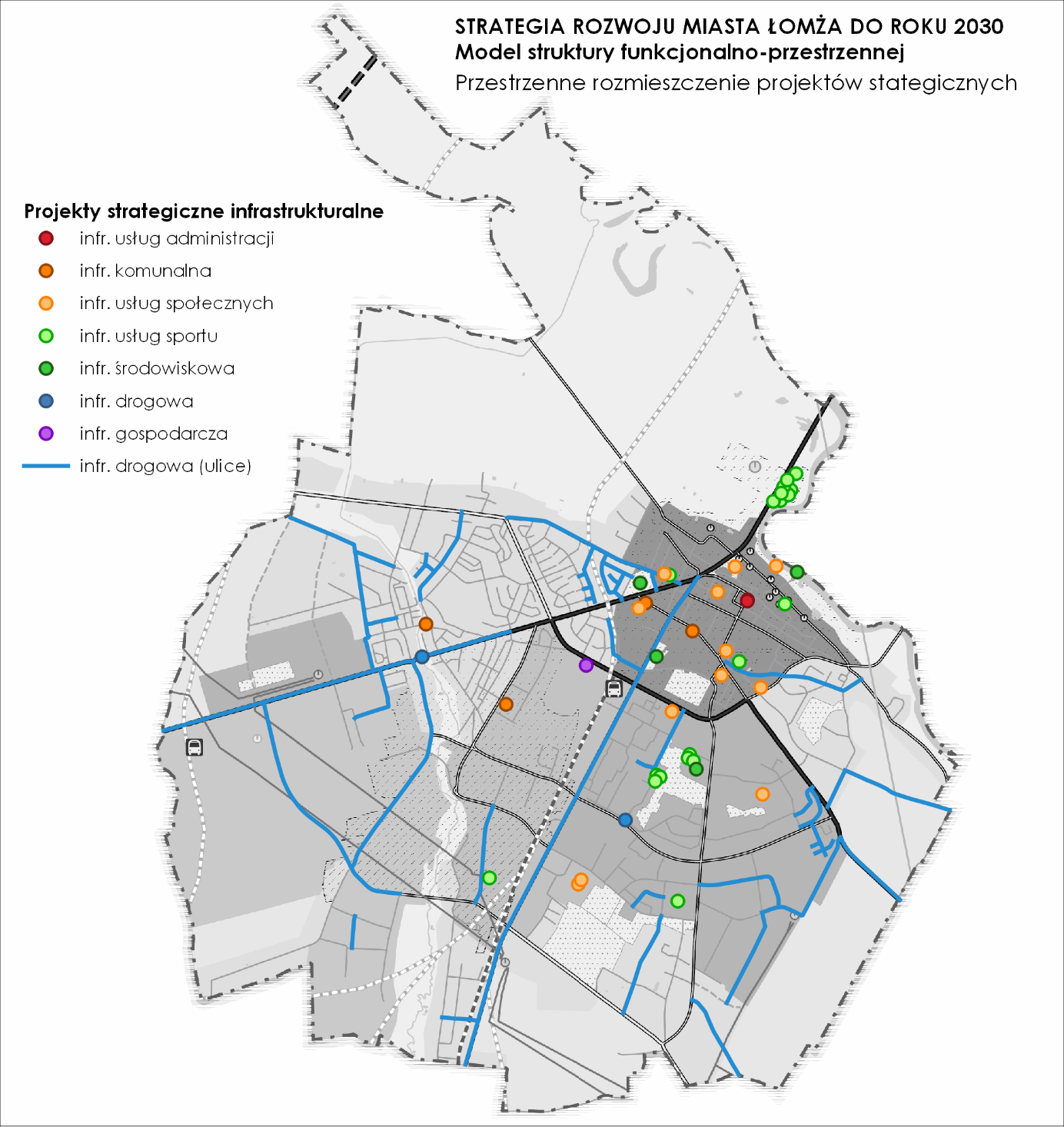 Źródło: opracowanie własneSkuteczna realizacja wyznaczonych celów i kierunków działań dokumentu Strategii zależeć będzie od prawidłowego ustanowienia systemu zarządzania procesami rozwojowymi i włączeniem w te działania szerokiego grona interesariuszy wszystkich szczebli administracji publicznej oraz sektora pozarządowego i gospodarczego. Poza określeniem systemu instytucjonalnego równie ważne będzie zarysowanie warunków organizacyjnych dla wdrażania, monitorowania, aktualizacji i ewaluacji Strategii. Ze względu na długoterminową perspektywę wdrażania Strategii opisano główne założenia systemu, a szczegółowe rozwiązania będą ustalane według potrzeb wraz z postępem prac. System wdrażaniaWdrażanie Strategii Rozwoju Miasta Łomża do roku 2030 stanowić będzie proces ciągły, wymagający monitoringu zmian prawnych, gospodarczych, politycznych oraz elastyczności w dostosowaniu się do możliwości w zakresie uzyskiwania zewnętrznych środków finansowych. Uzależnione będzie ono także od aktualnych i przyszłych uwarunkowań organizacyjnych oraz finansowych tworzących ją jednostek samorządowych. Realizacja określonej w Strategii wizji rozwoju i celów strategicznych wymaga zaangażowania i szerokiej współpracy pomiędzy jednostkami organizacyjnymi samorządu terytorialnego, instytucjami kultury, sportu i rekreacji, edukacji, pomocy społecznej, podmiotami gospodarczymi, instytucjami otoczenia biznesu, organizacjami pozarządowymi oraz społecznością lokalną, a także sąsiadującymi jednostkami samorządowymi. Oparta na partnerskich relacjach współpraca jest gwarantem sukcesu realizacji Strategii. Mieszkańcy Miasta, przedsiębiorcy i organizacje pozarządowe są jednocześnie adresatami celów strategicznych i przypisanych im priorytetów działania, jak również istotnym partnerem w ich realizacji. Dlatego obszary strategicznej interwencji odnoszą się do wszystkich interesariuszy, na co wskazuje poniższa tabela.Tabela 5   Udział interesariuszy we wdrażaniu poszczególnych obszarów strategicznej interwencji na terenie Miasta Łomża do roku 2030Źródło: opracowanie własneDokument Strategii Rozwoju Miasta Łomża do roku 2030 określa cele strategiczne i priorytety działania istotne dla rozwoju i poprawy jakości życia na terenie miasta. W strategii wskazane zostały konkretne cele i priorytety przy jednoczesnym zachowaniu elastyczności w zakresie ich realizacji. Przyjęcie dokumentu przez Urząd Miasta Łomża zobowiązuje do zapewnienia środków finansowych na jej wdrażanie. Podmioty odpowiedzialne za wdrożenie StrategiiWdrażanie celów i kierunków działań Strategii polegać będzie przede wszystkim na koordynacji współpracy pomiędzy zaangażowanymi w ten proces podmiotami, tj.: Radą Miejską, która odpowiada za: zatwierdzenie Strategii,zatwierdzenie zmian Strategii,zatwierdzenie raportów z realizacji Strategii,nadzór nad postępami i efektami wdrażania poprzez zatwierdzanie rocznego raportu o stanie miasta, który zgodnie z ustawą o samorządzie gminnym obejmuje podsumowanie działalności w zakresie realizacji Strategii.Prezydentem, który odpowiada za:nadzór nad realizacją celów i kierunków działań przyjętych w Strategii, zapewnienie środków finansowych na realizację celów i kierunków działań przyjętych w Strategii poprzez uwzględnienie ich w budżecie miasta i Wieloletniej Prognozie Finansowej, jak również poprzez pozyskiwanie zewnętrznych źródeł finansowania, monitoring, ocenę realizacji oraz opracowanie zmian Strategii, opracowywanie raportów z realizacji Strategii,inicjowanie procedury zmiany Strategii. Interesariuszami wdrażania Strategii, którzy odpowiadają za:realizację zadań wynikających ze Strategii,wnioskowanie o zmiany w Strategii,dostarczanie danych do monitorowania oraz oceny wdrażania Strategii.Proces monitorowania Strategii prowadzony będzie poprzez następujące działania: zbieranie i analizę danych ilościowych i jakościowych wybranych wskaźników, w szczególności opisanych w rozdziale Oczekiwane rezultaty planowanych działań oraz wskaźniki ich osiągnięcia,przygotowanie i przedkładanie raportów z przebiegu realizacji Strategii w ramach raportu o stanie gminy, zgodnie z art. 28aa ustawy o samorządzie gminnym.Monitorowanie umożliwi bieżącą ocenę realizacji zaplanowanych celów kierunków działań Strategii i dostarczy danych do działań ewaluacyjnych. Organem nadzorującym wdrażanie Strategii czyni się Prezydenta Miasta Łomża.Tabela 6  Jednostki odpowiedzialne za wdrożenie StrategiiŹródło: opracowanie własneW realizację Strategii w sposób pośredni, we współpracy lub poprzez inspirowanie, wspieranie i koordynowanie realizacji przedsięwzięć, zaangażowani będą Partnerzy zewnętrzni – partnerzy społeczno-gospodarczy, instytucje publiczne, organizacje pozarządowe, instytucje badawczo-naukowe, przedsiębiorcy, mieszkańcy i inni. Wśród partnerów w realizacji strategii wymienić należy także: organy administracji szczebla regionalnego i krajowego, sąsiadujące jednostki administracji publicznej, służbę zdrowia, policję, straż pożarną i innych. Partnerzy zewnętrzni będą partycypować w procesie realizacji Strategii w zakresie zgodnym z celami i priorytetami swojej działalności. Proces wdrażania Strategii w znacznym stopniu uwzględnia zagadnienie partycypacji społecznej, rozumianej jako czynne włączanie społeczności lokalnych w jej realizację. Włączenie w proces opracowania strategii mieszkańców, przedsiębiorców, organizacji pozarządowych i innych miało również istotne znaczenie mające na celu dostosowanie dokumentu Strategii Rozwoju Miasta Łomża do roku 2030 do ich potrzeb oraz lokalnych realiów.Zasady opracowania i wdrażania Strategii to: równość Partnerów,wielopoziomowe zarządzanie,określony system współpracy i podział kompetencji,przejrzyste zasady komunikacji,partycypacja społeczna,transparentność, uczciwość, odpowiedzialność i zaangażowanie.Spójność celów zapisanych w Strategii Rozwoju Miasta Łomża do roku 2030 z celami określonymi w strategicznych dokumentach o randze krajowej, regionalnej i ponadlokalnej, ma istotne znaczenie, ponieważ pozwoli korzystać z efektów synergii wynikającej z uczestnictwa w programowaniu i realizacji zamierzeń w kooperacji z otoczeniem. W ramach analizy zbieżności celów zweryfikowano następujące dokumenty: Strategia na rzecz Odpowiedzialnego Rozwoju do 2020 roku z perspektywą do 2030 roku (SOR), Krajowa Strategia Rozwoju Regionalnego 2030 (KSRR), Projekt Krajowego Planu Odbudowy (Projekt KPO), Strategia Rozwoju Województwa Podlaskiego 2030 (SRWP). Cele strategiczne określone w Strategii są spójne z podstawowymi dokumentami strategicznymi zarówno na szczeblu krajowym, regionalnym, jaki i ponadlokalnym.Tabela 7 Spójność celów Strategii Rozwoju Miasta Łomża do roku 2030  z celami określonymi w strategicznych dokumentach o randze krajowej, regionalnej i ponadlokalnejŹródło: opracowanie własneTabela 8 Macierz wdrażaniaŹródło: opracowanie własneInstrumenty wdrażaniaW celu zwiększenia efektywności i skoordynowania wdrażania Strategii i realizacji usług publicznych wskazuje się system instrumentów jej wdrażania. Ma on za zadanie zwiększenie spójności i zmniejszenie liczby funkcjonujących dokumentów, w celu ułatwienia realizacji określonych celów i kierunków działania oraz zwiększenie efektywności wydatkowania środków publicznych. Strategia Rozwoju Miasta Łomża do roku 2030 wraz ze: studiami uwarunkowań i kierunków zagospodarowania przestrzennego, branżowymi strategiami, programami i planami oraz wieloletnimi prognozami finansowymi stanowią podstawowe dokumenty realizacji polityki rozwoju w Mieście Łomża. Wdrażanie Strategii będzie wymagać stopniowego dostosowywania i aktualizowania lokalnych dokumentów strategicznych do jej zapisów pod kątem spójności celów i projektów. Dla każdego z wyróżnionych celów strategicznych mogą być tworzone zintegrowane dokumenty o charakterze kierunkowym lub wykonawczym. Powstanie tych dokumentów może być wymagane przepisami prawa lub może stanowić odpowiedź na zdiagnozowane na obszarze aglomeracji potencjały i wyzwania. Wytyczne do sporządzania dokumentów wykonawczych obejmują tworzenie długookresowych polityk oraz średniookresowych i krótkookresowych programów lub planów zgodnych ze Strategią Rozwoju Miasta Łomża do roku 2030, w postaci: syntetycznych i zwięzłych dokumentów tekstowych, napisanych przejrzystym językiem, zrozumiałym dla osób niebędących specjalistami w danej dziedzinie, obejmujących: syntetyczną diagnozę strategiczną, cele strategiczne i operacyjne, kierunki działania, system realizacji, monitoringu i ewaluacji. Tabela 9 Dokumenty powiązane ze StrategiąŹródło: opracowanie własneDla usprawnienia procesu wdrażania i monitoringu, przyjmuje się zastosowanie przedstawionego poniżej formularza:Źródło: opracowanie własneRamy finansowe i źródła finansowaniaJednym z warunków realizacji celów zawartych w niniejszej Strategii jest pozyskanie i zabezpieczenie środków finansowych na realizację zaplanowanych kierunków działań i projektów. Źródłem finansowania działań przewidzianych do realizacji w Strategii będą:budżet Miasta Łomża,budżet wojewody,budżet Samorządu Województwa,fundusz pracy,projekty systemowe i konkursowe w ramach środków budżetu państwa,środki z Państwowego Funduszu Rehabilitacji Osób Niepełnosprawnych,środki z Unii Europejskiej, środki krajowe,środki pomocowe pozyskiwane przez interesariuszy uczestniczących w realizacji Strategii, środki własne interesariuszy uczestniczących w realizacji Strategii.Skuteczność wyznaczonych działań zależy zarówno od środków finansowych posiadanych przez gminę, jak i efektywności w ich dalszym pozyskiwaniu. Strategia jest podstawą skutecznego pozyskiwania środków finansowych z budżetu państwa i funduszy Unii Europejskiej, dla których stanowi potencjalne uzasadnienie. Jako uzupełnienie środków gminnych należy wskazać aktywną współpracę z partnerami społecznymi, w tym organizacjami pozarządowymi, które niejednokrotnie mają szersze możliwości ubiegania się o zewnętrzne środki finansowe.Ramy finansowe realizacji Strategii określać będzie budżet miasta oraz Wieloletnia Prognoza Finansowa Miasta Łomża. Ze względów formalnych i praktycznych nie ma możliwości określenia pozabudżetowych ram finansowania Strategii, w szczególności w zakresie podmiotów spoza sektora finansów publicznych.Wdrażanie Strategii Rozwoju Miasta Łomża do roku 2030 stanowi obszar wielostronnej współpracy administracji publicznej, podmiotów gospodarczych, instytucji oraz mieszkańców, co przekłada się na szerokie spektrum możliwych źródeł finansowania jej realizacji, a wieloletnia perspektywa wymaga uwzględnienia wielu instrumentów finansowych. Podstawowymi źródłami finansowania realizacji celów strategicznych i przyporządkowanych im priorytetów wynikających z planu strategicznego zawartego w Strategii będą między innymi: budżet własny Miasta Łomża,środki zewnętrzne: fundusze celowe, środki samorządu województwa, budżetu państwa, środki pochodzące z instrumentów finansowych Unii Europejskiej, środki pochodzące z Norweskiego Mechanizmu Finansowego oraz Mechanizmu Finansowego Europejskiego Obszaru Gospodarczego,inne. Podstawowe źródło finansowania realizacji Strategii stanowić będą środki własne Miasta Łomża. Zgodnie z prognozą opracowaną na podstawie Wieloletniej Prognozy Finansowej na lata 2021-2034 Miasta Łomża dochody ogółem będą wzrastać do roku 2023 (z poziomu 442,79 mln zł w 2021 roku do 463,93 mln zł w roku 2023), po czym maleć do poziomu 418 mln zł w latach 2026-2030. W latach 2021-2030 miasto będzie dysponować kwotą 4,3 mld zł, z których 95,56% będą stanowiły dochody bieżące. Prognoza w zakresie wydatków wskazuje natomiast, że wydatki ogółem w latach 2021-2030 będą kształtować się na poziomie 479,42 mln zł w 2021 roku do 404,00 mln zł w roku 2030. Obejmą one ogółem kwotę 4,2 mld zł, w tym około 93% zaplanowanych wydatków budżetowych będzie miało charakter stałych wydatków bieżących (szkoły, pomoc społeczna, administracja itd.), a pozostałe 7% stanowić będą wydatki majątkowe.Wykres 9 Prognoza dochodów Miasta Łomża w latach 2021-2030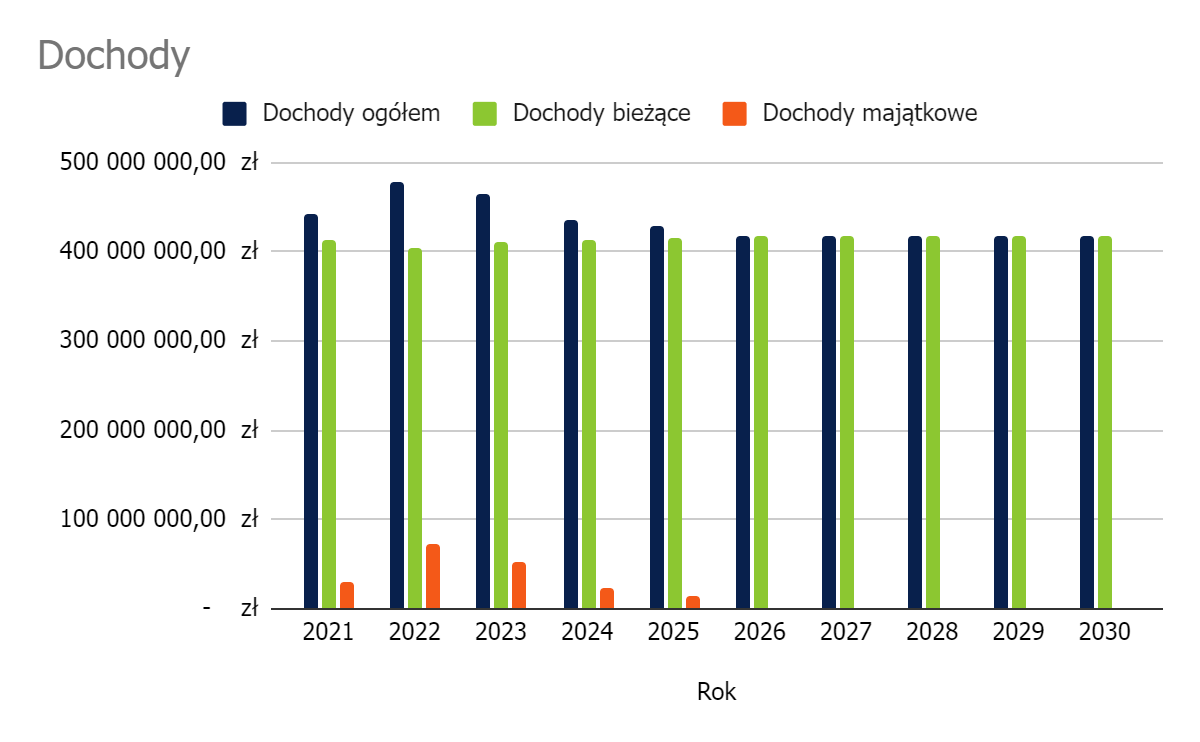 Źródło: opracowanie na podstawie Wieloletniej Prognozy Finansowej na lata 2021-2034 Miasta ŁomżyWykres 10 Prognoza wydatków Miasta Łomża w latach 2021-2030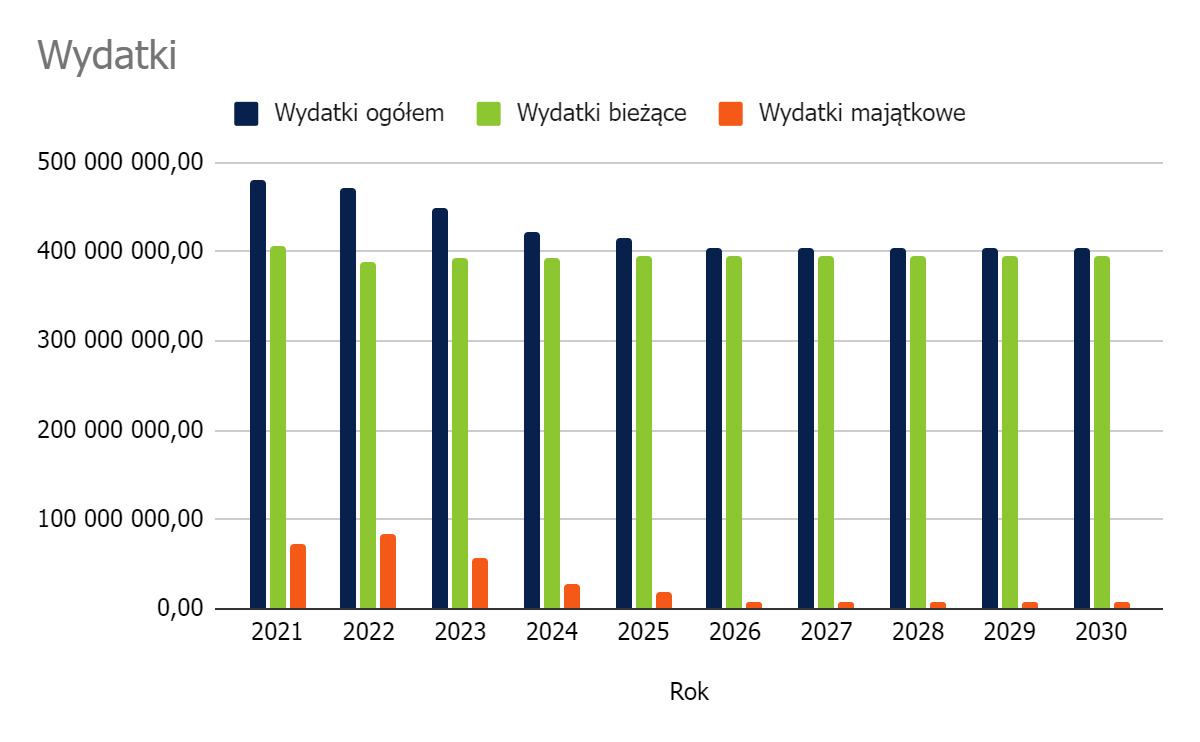 Źródło: opracowanie na podstawie Wieloletniej Prognozy Finansowej na lata 2021-2034 Miasta ŁomżyTabela 10 Dochody Miasta Łomża Źródło: opracowanie na podstawie Wieloletniej Prognozy Finansowej na lata 2021-2034 Miasta ŁomżyTabela 11 Wydatki Miasta ŁomżaŹródło: opracowanie na podstawie Wieloletniej Prognozy Finansowej na lata 2021-2034 Miasta ŁomżyOgraniczenia budżetowe, coraz nowe zadania przerzucane na samorządy, traktować należy jako zasadnicze zagrożenie dla powodzenia polityki rozwojowej, stąd działania samorządów nakierowane powinny być na pozyskiwanie zewnętrznych środków pomocowych na działania rozwojowe przy jednoczesnym zapewnieniu odpowiedniego wkładu własnego. Trwająca epidemia COVID-19 to również wyzwanie dla samorządowych finansów. Wpływy do miasta z podatku dochodowego od osób fizycznych (PIT) to największe i najważniejsze wpływy ujęte w samorządowych budżetach. Dlatego też niższe wpływy z tego tytułu znacząco mogą utrudnić realizację przyjętego budżetu, co obecnie obserwujemy. Dochodów mniejszych niż zakładano należy spodziewać się również w przypadku podatku od osób prawnych (CIT). Stąd niezwykle istotne jest zapewnienie ram dla rozwoju przedsiębiorczości. Zmniejszenie dochodów ma istotny wpływ na zdolność do regulowania bieżących zobowiązań jednostek samorządu terytorialnego. Ponadto spadek dochodów własnych ma wpływ również na zdolność kredytową i zdolność do finansowania inwestycji, co wynika ze wskaźnika zawartego w artykule 243 ustawy o finansach publicznych. Szansą dla pełnej realizacji kierunków działań wyznaczonych przez Strategię są więc zewnętrzne źródła finansowania, w tym pochodzące z regionalnych, krajowych i europejskich instytucji, programów, funduszy i instrumentów finansowych. Istotny czynnik decydujący o pełnym osiągnięciu zakładanych celów strategicznych stanowić będzie aktywność Urzędu Miasta w pozyskiwaniu środków zewnętrznych niezbędnych do wsparcia finansowego Strategii, co wymagać będzie stałego ich monitorowania i aktywnego uczestnictwa w ich pozyskiwaniu oraz odpowiedniego przygotowania pracowników w zakresie opracowywania wniosków aplikacyjnych, pochodzących ze środków Unii Europejskiej, zwłaszcza z Programu Fundusze Europejskie dla Podlaskiego na lata 2021-2027, ale również innych programów dostępnych w perspektywie finansowej 2021-2027. Prace nad Strategią były realizowane w szczególnym momencie, na przełomie dwóch perspektyw finansowania środków unijnych. Rozpoczynająca się perspektywa obejmie lata 2021-2027, a więc będzie się pokrywać okresem realizacji Strategii. Jednocześnie dokumenty programowe większości programów krajowych i europejskich są nadal w fazie konsultacji, co powoduje, że ramy finansowe Strategii można określić jedynie kierunkowo jako źródła finansowania, przy braku możliwości szacunku ich skali.System monitorowania i ewaluacjiEfektywnej realizacji Strategii Rozwoju Miasta Łomża do roku 2030 służyć będzie element zarządzania procesem strategicznym w postaci systemu monitoringu w zakresie stopnia realizacji celów strategicznych oraz rzeczowo-finansowego wykonania kierunków działań. Proces monitoringu będzie polegał na systematycznej obserwacji zmian zachodzących w ramach wdrażania określonych celów strategicznych. Ponadto analiza i interpretacja danych pozwolą na dostosowanie podejmowanych działań do zmieniających się warunków społeczno-gospodarczych i zdiagnozowanych potrzeb. Poziomy monitoringuMonitoring realizacji Strategii Rozwoju Miasta Łomża do roku 2030 będzie prowadzony na dwóch poziomach:celów strategicznych według stopnia realizacji zestawu wskaźników rezultatu i oddziaływania oraz analizy danych zastanych,priorytetów inwestycyjnych – na podstawie zestawu wskaźników produktu oraz informacji na temat realizacji rzeczowej i finansowej zadań, projektów strategicznych i komplementarnych.System sprawozdawczościZgodnie z ustawą o samorządzie gminnym, corocznie w terminie do 31 maja prezydent Miasta Łomża, będzie przedkładać Radzie Miasta Raport o stanie Miasta Łomża, zawierający podsumowanie działalności w zakresie realizacji Strategii w roku poprzedzającym. Dokumentem pomocnym w procesie monitoringu i ewaluacji będzie Raport z realizacji Strategii Rozwoju Miasta Łomża do roku 2030, który będzie opracowywany w połowie okresu obowiązywania Strategii w celu weryfikacji skuteczności realizacji określonych w niej celów strategicznych lub w razie konieczności wynikającej ze zmieniających się okoliczności. Jednostką odpowiedzialną za koordynację monitoringu czyni się Urząd Miasta Łomża - Wydział Inwestycji, Rozwoju i Funduszy Zewnętrznych. Instrumenty monitoringu, w postaci raportów, poprzez Strategiczną Kartę Wyników i informację nt. działań wykonanych w toku wdrażania Strategii, będą wskazywać stan jej realizacji i stanowić podstawę do podejmowania ewentualnych działań korygujących. Tabela 12 Jednostki odpowiedzialneŹródło: opracowanie własneStrategiczna Karta Wyników (SKW) to koncepcja monitorowania strategii w długoterminowej perspektywie, wykorzystująca spójny system finansowych i pozafinansowych wskaźników do bieżącej oceny stanu. Zakłada ona przedstawienie strategii w postaci zestawu mierzalnych celów niezbędnych do realizacji wizji i misji, i służy do zapewnienia spójności między celami a podejmowanymi działaniami, kontroli efektów działań strategicznych i oddziaływania motywującego. Na Strategiczna Kartę Wyników składają się perspektywy:finansowa – obejmująca wskaźniki budżetowe, umożliwiające ocenę efektów finansowych wdrożonej strategii, określająca wpływ sposobu realizowanej strategii na kondycję ekonomiczną,interesariuszy – prezentująca obszary, w których plan strategiczny wskazuje konkurencję i wykorzystuje wskaźniki odzwierciedlające udział w obsłudze klientów, poziom ich zadowolenia,procesów wewnętrznych − przedstawiona za pomocą wskaźników odnoszących się do procesów tworzących wartość dla interesariuszy,rozwoju/wzrostu − przedstawiona za pomocą wskaźników prezentujących podstawy długoterminowego rozwoju i doskonalenia.Rysunek 6 Perspektywy Strategicznej Karty Wyników (SKW)C – cele, M – mierniki, W – wielkości celów, D – działania.Źródło: opracowanie własneSystem wskaźnikówSystem monitoringu poprzez zestaw wskaźników, mierzalnych i dostępnych w statystyce publicznej i wewnętrznym systemie sprawozdawczości Urzędu Miasta Łomża, których przykłady wskazano poniżej, umożliwi efektywne monitorowanie procesu wdrażania Strategii:wskaźniki oddziaływania − długookresowy wynik realizacji strategii,wskaźniki rezultatu − bezpośredni wpływ zrealizowanego produktu na otoczenie społeczno–ekonomiczne uzyskany natychmiast po zakończeniu projektu,wskaźniki produktu − bezpośredni, materialny efekt realizacji przedsięwzięcia mierzony konkretnymi wielkościami.Aktualizacja i zmianaAktualizacje oraz zmiany Strategii będą dokonywane Uchwałą Rady Miejskiej na wniosek Prezydenta. Podstawą ewentualnych zmian będą wyniki Raportów z realizacji Strategii oraz wnioski poszczególnych Zespołów w Urzędzie Miasta Łomża realizujących poszczególne cele strategiczne i priorytety.Ewaluacja StrategiiW związku z postanowieniami art. 10f. 5. ustawy o samorządzie gminnym – Strategia podlega aktualizacji, jeżeli wymaga tego sytuacja społeczna, gospodarcza lub przestrzenna miasta albo gdy jest to konieczne dla zachowania jej spójności ze strategią rozwoju województwa. Realizowane będą następujące rodzaje ewaluacji:Ewaluacja mid-term Z uwagi na okres wdrażania Strategii do 2030 r. zasadne jest przeprowadzenie ewaluacji „połówkowej” tzw. mid-term, tj. w 2026 r. Celem badania w połowie okresu realizacji jest ocena wstępnych wyników realizacji, takich jak: osiągnięte na danym etapie wdrażania produkty, rezultaty, stopień osiągnięcia celów, wykorzystanie środków finansowych oraz system wdrażania i monitorowania. Decyzję o przeprowadzeniu ewaluacji mid-term podejmie prezydent. Ewaluacja ex-post Po zakończeniu okresu realizacji Strategii zostanie przeprowadzona ewaluacji ex-post. Jest to badanie podsumowujące, którego głównym celem jest określenie trwałości zrealizowanych działań oraz stopnia ich oddziaływania. Istotną rolę odgrywa odniesienie się do założonych w Strategii celów oraz ocena, na ile udało się je osiągnąć. Wyniki ewaluacji ex-post służą nie tylko kompleksowemu podsumowaniu realizacji Strategii, lecz również powinny stanowić istotne źródło informacji w strategicznym planowaniu interwencji publicznych w kolejnych latach. Decyzję o przeprowadzeniu ewaluacji ex-post podejmie prezydent.Ewaluacja on-going (według potrzeb) Ocena realizacji Strategii typu on-going może zostać przeprowadzona w każdym momencie jej wdrażania, w sytuacji, gdy nastąpi konieczność potwierdzenia występowania przesłanek, o których mowa art. 10f. 5. ustawy o samorządzie gminnym. O potrzebie przygotowania ewaluacji on-going zdecyduje prezydent. Za dokumenty wykonawcze uznaje się plany, programy, do których kompetencje do zatwierdzenia z tytułu przepisów prawa ma Rada Miejska Łomży lub Prezydent Łomży. Zaprezentowane wytyczne mają zastosowanie do dokumentów wykonawczych opracowywanych lub aktualizowanych po dacie przyjęcia Strategii. Dla wszystkich dokumentów wykonawczych w części dotyczącej monitoringu (jeżeli dotyczy) zaleca się uwzględnienie odpowiednich wskaźników osiągnięcia rezultatu, które zostały wskazane w rozdziale pn. Oczekiwane rezultaty planowanych działań oraz wskaźniki ich osiągnięcia. Dla wszystkich dokumentów wykonawczych w części dotyczącej ich zarządzania (jeżeli dotyczy) zaleca się włączenie interesariuszy Strategii w procesy przepływu informacji w zakresie opracowania i wdrażania przedmiotowych planów i programów.Dla wszystkich dokumentów wykonawczych w części dotyczącej ich realizacji zaleca się wskazanie spójności tych dokumentów z niniejszą Strategią. Dla wszystkich dokumentów wykonawczych zaleca się uwzględnienie działań/projektów wynikających z adekwatnych kierunków działań wskazanych w przedmiotowej strategii.Dokumenty wykonawcze powinny być napisane możliwie przejrzystym językiem, zrozumiałym dla osób niebędących specjalistami w danej dziedzinie.Tabela 13 Strategiczna Karta wynikówŹródło: opracowanie własneMacierz wskaźników rezultatu, oddziaływania i produktuTabela 14 Macierz wskaźników rezultatu, oddziaływania i produktuŹródło: opracowanie własneSystem zarządzania ryzykiemZarządzanie ryzykiem w procesie wdrażania Strategii obejmuje proces, na który składa się identyfikacja czynników ryzyka, która powinna być systematycznie powtarzana podczas realizacji projektu. Zdefiniowane ryzyka powinny zostać poddane kwalifikacji polegającej na ocenie i określeniu: rodzaju ryzyka, prawdopodobieństwa jego wystąpienia, istotności, przewidywanych skutków w przypadku wystąpienia oraz wskazaniu reakcji na ryzyko. Uwzględnienie zarządzania ryzykiem w procesie planowania strategicznego pozwala na ograniczenie nieprzewidzianych okoliczności mogących mieć wpływ na realizację założonych celów. Umożliwia ono podejmowanie z wyprzedzeniem działań pozwalających ograniczenie wystąpienia ryzyka i jego wpływu na planowane do realizacji zadania. Systematyczny monitoring obejmować powinien już zidentyfikowane czynniki ryzyka jak również nowych mogących pojawić się w przyszłości.Analiza możliwych do wystąpienia ryzyk, mogących mieć wpływ na realizację dokumentu Strategii, jego poszczególnych celów jak i kierunków działania, zawarta w rejestrze ryzyk w tabeli poniżej, objęła: wskazanie kategorii ryzyka, tj. jego źródeł i przyczyn, przewidywanych skutków. W 5-stopniowej skali oszacowano prawdopodobieństwa jego wystąpienia (od 1-znikome do 5-bardzo wysokie) oraz skutki (od 1-nieznaczne do 5-krytyczne), a istotność ryzyka wyliczona została jako iloczyn dwóch ww. czynników. Określenie reakcja na ryzyko objęło natomiast następujące kategorie: unikanie (U), łagodzenie (Ł), transfer (T), akceptacja (A), działanie (D), ograniczanie (O) i wycofanie (W).Tabela 15 Rejestr ryzyk dla realizacji Strategii Rozwoju Miasta Łomża do roku 2030* P – prawdopodobieństwo,  S – skutek, I – istotnośćŹródło: opracowanie własneZintegrowane projekty flagoweOSI 1. WYMIAR GOSPODARCZYCel strategiczny 1.: Rozwój gospodarczy Miasta Łomża kluczowym czynnikiem wzrostu dobrobytu mieszkańcówOSI 2. WYMIAR PRZESTRZENNYCel strategiczny 2.: Zrównoważona i atrakcyjna przestrzeń miejskaOSI 3. WYMIAR SPOŁECZNYCel strategiczny 3.: Miasto Łomża dobrym miejscem do zamieszkaniaLista przykładowych projektów do realizacji w ramach Strategii:Typy projektu: Zasięg (Z): P – ponadlokalny, L – lokalnyRodzaj projektu (RP): D – dokument, I – Infrastrukturalny, S – społeczny Zakres projektu (ZP): P – punktowy, L – liniowy, O – obszarowy.OSI 1. WYMIAR GOSPODARCZYTabela 16 Przykładowe projekty w wymiarze gospodarczymŹródło: opracowanie własneOSI 2. WYMIAR PRZESTRZENNYTabela 17 Przykładowe projekty w wymiarze przestrzennymŹródło: opracowanie własneOSI 3. WYMIAR SPOŁECZNYTabela 18 Przykładowe projekty w wymiarze społecznymŹródło: opracowanie własneZałącznikiDIAGNOZA SYTUACJI SPOŁECZNEJ, GOSPODARCZEJ I PRZESTRZENNEJ OPRACOWANA NA POTRZEBY STRATEGII ROZWOJU MIASTA ŁOMŻA DO ROKU 2030Spis tabelTabela 1 Etapy prac nad Strategią	7Tabela 2 Tryb opracowania Strategii	9Tabela 3  Cele strategiczne oraz kierunki działania	36Tabela 4 Wskaźniki osiągnięcia rezultatu	45Tabela 5   Udział interesariuszy we wdrażaniu poszczególnych obszarów strategicznej interwencji na terenie Miasta Łomża do roku 2030	69Tabela 6  Jednostki odpowiedzialne za wdrożenie Strategii	71Tabela 7 Spójność celów Strategii Rozwoju Miasta Łomża do roku 2030  z celami określonymi w strategicznych dokumentach o randze krajowej, regionalnej i ponadlokalnej	72Tabela 8 Macierz wdrażania	73Tabela 9 Dokumenty powiązane ze Strategią	77Tabela 10 Dochody Miasta Łomża	82Tabela 11 Wydatki Miasta Łomża	82Tabela 12 Jednostki odpowiedzialne	84Tabela 13 Strategiczna Karta wyników	87Tabela 14 Macierz wskaźników rezultatu, oddziaływania i produktu	88Tabela 15 Rejestr ryzyk dla realizacji Strategii Rozwoju Miasta Łomża do roku 2030	93Tabela 16 Przykładowe projekty w wymiarze gospodarczym	102Tabela 17 Przykładowe projekty w wymiarze przestrzennym	105Tabela 18 Przykładowe projekty w wymiarze społecznym	112Spis wykresówWykres 1 Prognoza ludności	15Wykres 2  Współczynnik obciążenia demograficznego osobami starszymi	15Wykres 3 Podmioty wpisane do rejestru REGON na 1000 ludności	19Wykres 4 Udział bezrobotnych w liczbie osób w wieku produkcyjnym	20Wykres 5 Ogólny Wskaźnik Rozwoju	22Wykres 6 Wskaźnik Rozwoju - Wymiar gospodarczy	22Wykres 7 Wskaźnik Rozwoju - Wymiar społeczny	23Wykres 8 Wskaźnik Rozwoju - Wymiar środowiskowy	23Wykres 9 Prognoza dochodów Miasta Łomża w latach 2021-2030	81Wykres 10 Prognoza wydatków Miasta Łomża w latach 2021-2030	81Spis rysunkówRysunek 1 Potencjały Miasta Łomża	27Rysunek 2 Wyzwania Miasta Łomża	28Rysunek 3 Logika interwencji oraz relacje pomiędzy wyzwaniami rozwojowymi i obszarami problemowymi	30Rysunek 4 Model struktury funkcjonalno-przestrzennej Miasta Łomża	56Rysunek 5 Przestrzenne rozmieszczenie projektów strategicznych	66Rysunek 6 Perspektywy Strategicznej Karty Wyników (SKW)	85Załącznik nr 2do Zarządzenia  Nr 29/2022                                                                                                             Prezydenta Miasta Łomżaz dnia 08.02.2022r.MIASTO ŁOMŻAPROJEKTSTRATEGII ROZWOJUMIASTA ŁOMŻA DO ROKU 2030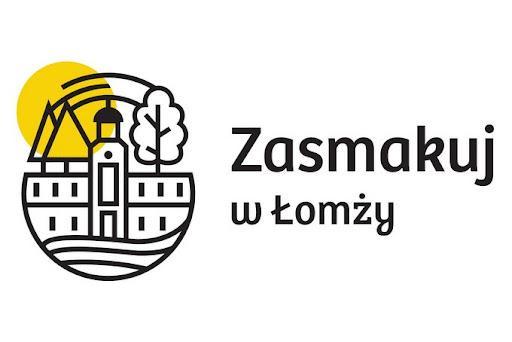 Łomża, luty 2022ETAP PRACTreść pracUczestnicyTerminETAP IPodjęcie Uchwały Rady Miejskiej Łomży w sprawie przystąpienia do opracowania „Strategii Rozwoju Miasta Łomża do roku 2030”Prezydent, Rada Miasta luty2021 r.ETAP IIWybór i zawarcie umowy z wykonawcą opracowującym StrategięPrezydent, Wydział Inwestycji, Rozwoju i Funduszy Zewnętrznychmarzec2021 r.ETAP IIIPowołanie Miejskiego Zespołu ds. opracowywania „Strategii Rozwoju Miasta Łomża do roku 2030”Prezydent, Wydział Inwestycji, Rozwoju i Funduszy Zewnętrznychkwiecień - maj2021 r.ETAP IVOpracowanie diagnozy w wymiarze społecznym, gospodarczym i przestrzennym oraz wniosków z diagnozyZespół wykonawcy, Zespół ds. opracowywania Strategii Rozwoju Miasta Łomża do roku 2030 maj – lipiec 2021 r.ETAP VOpracowanie projektu StrategiiZespół wykonawcy, Zespół ds. opracowywania Strategii Rozwoju Miasta Łomża do roku 2030sierpień 2021 r. - styczeń 2022 r.ETAP VIKonsultacje projektu StrategiiMieszkańcy, Przedsiębiorcy, Organizacje pozarządowe, Gminy z powiatu łomżyńskiego, Państwowe Gospodarstwo Wodne Wody Polskie, Regionalna Dyrekcja Ochrony Środowiska w Białymstoku, Stacja Sanitarno-Epidemiologiczna w Białymstoku, Zarząd Województwa Podlaskiego, Zespół ds. opracowywania Strategii Rozwoju Miasta Łomża do roku 2030, Zespół Wykonawcyluty 2022 r. -marzec 2022 r.ETAP VIIPrzeprowadzenie Strategicznej Oceny Oddziaływania na Środowisko projektu Strategii (w przypadku konieczności jej opracowania)Regionalna Dyrekcja Ochrony Środowiska w Białymstoku, Zespół Wykonawcymarzec 2022 r. – kwiecień 2022 r.ETAP VIIIPrzedłożenie projektu „Strategii Rozwoju Miasta Łomża do roku 2030” zarządowi województwa w celu wydania opinii dotyczącej sposobu uwzględnienia ustaleń i rekomendacji w zakresie kształtowania i prowadzenia polityki przestrzennej w województwie określonych w strategii województwaZespół Wykonawcykwiecień 2022 r.ETAP IXPodjęcie Uchwały Rady Miejskiej Łomży w sprawie przyjęcia „Strategii Rozwoju Miasta Łomża do roku 2030”Prezydent, Rada Miastamaj 2022 r.Diagnoza społeczna, gospodarcza i przestrzenna obszaru Miasta ŁomżaDiagnoza społeczna, gospodarcza i przestrzenna obszaru Miasta ŁomżaDiagnoza społeczna, gospodarcza i przestrzenna obszaru Miasta ŁomżaDiagnoza społeczna, gospodarcza i przestrzenna obszaru Miasta ŁomżaDiagnoza społeczna, gospodarcza i przestrzenna obszaru Miasta ŁomżaDiagnoza społeczna, gospodarcza i przestrzenna obszaru Miasta ŁomżaAnaliza danych statystycznych i danych przekazanych przez Urząd MiastaAnaliza wyników badania opinii mieszkańców, przedsiębiorców i organizacji pozarządowych itd.Analiza wyników badania opinii mieszkańców, przedsiębiorców i organizacji pozarządowych itd.Przegląd strategii, programów i planów Miasta ŁomżaPrzegląd strategii, programów i planów Miasta ŁomżaPrzegląd strategii i programów rozwoju jednostek terytorialnych wyższego rzędu (województwo, kraj, UE)Opracowanie wstępnych wniosków z diagnozyOpracowanie wstępnych wniosków z diagnozyOpracowanie wstępnych wniosków z diagnozyOpracowanie wstępnych wniosków z diagnozyOpracowanie wstępnych wniosków z diagnozyOpracowanie wstępnych wniosków z diagnozyPogłębione analizy w obszarach strategicznychPogłębione analizy w obszarach strategicznychPogłębione analizy w obszarach strategicznychPogłębione analizy w obszarach strategicznychPogłębione analizy w obszarach strategicznychPogłębione analizy w obszarach strategicznychWarsztaty strategiczne z udziałem Zespołu ds. opracowania Strategii Warsztaty strategiczne z udziałem Zespołu ds. opracowania Strategii Warsztaty strategiczne z udziałem Zespołu ds. opracowania Strategii Warsztaty strategiczne z udziałem Zespołu ds. opracowania Strategii Warsztaty strategiczne z udziałem Zespołu ds. opracowania Strategii Warsztaty strategiczne z udziałem Zespołu ds. opracowania Strategii Diagnoza uwarunkowań rozwojowych obszaru Miasta ŁomżaDiagnoza uwarunkowań rozwojowych obszaru Miasta ŁomżaZnajomość oczekiwań interesariuszy Miasta ŁomżaZnajomość oczekiwań interesariuszy Miasta ŁomżaZnajomość planów inwestycyjnych Miasta ŁomżaZnajomość planów inwestycyjnych Miasta ŁomżaOpracowanie końcowych wniosków z diagnozyOpracowanie końcowych wniosków z diagnozyOpracowanie końcowych wniosków z diagnozyOpracowanie końcowych wniosków z diagnozyOpracowanie końcowych wniosków z diagnozyOpracowanie końcowych wniosków z diagnozyPOŁOŻENIE ADMINISTRACYJNEMiasto Łomża znajduje się w północno-wschodniej części Polski, w województwie podlaskim nad rzeką Narew i jest trzecim, co do wielkości ośrodkiem subregionalnym województwa podlaskiego i głównym centrum gospodarczym, edukacyjnym i kulturowym ziemi łomżyńskiej. Jego obszar obejmuje 33 km2 - ok. 0,2% powierzchni województwa podlaskiego, a w 2020 roku zamieszkiwało je ponad 62,5 tys. mieszkańców. Powyższe czynniki wskazują na, co najmniej dwa kierunki rozwoju gospodarczego - możliwość wykorzystania atutów krajobrazowych Miasta Łomża w kontekście turystyki i rekreacji oraz wykorzystanie potencjału komunikacyjnego regionu w ramach działalności gospodarczej, m.in. w branżach powiązanych z obszarem logistyki, fulfilment, transportu.POTENCJAŁ DEMOGRAFICZNYOd kilku lat obserwuje się niekorzystne tendencje w kontekście sytuacji demograficznej Miasta Łomża. Najistotniejsze czynniki mające wpływ na tę sytuację to spadek liczby ludności, zjawisko stopniowego starzenia się społeczeństwa oraz ujemne saldo migracji.Wymienione powyżej zjawiska wskazują na konieczność prowadzenia polityki społecznej na rzecz zwiększenia liczby ludności oraz stworzenia atrakcyjnych warunków zamieszkania i zatrudnienia dla osób w wieku produkcyjnym, a także konieczność intensyfikacji świadczonych usług opiekuńczych dla osób starszych.POTENCJAŁ KULTURALNYMiasto Łomża wyróżnia się spośród innych ośrodków regionu pod względem rozbudowanej struktury organizacyjnej instytucji kultury - miasto posiada 5 instytucji kultury, w tym dwie artystyczne. Instytucje te oferują szeroką gamę wydarzeń kulturalnych, niektóre z nich są o ponadlokalnym zasięgu. Z roku na rok zauważa się wzrost liczby osób uczestniczących w wydarzeniach kulturalnych.Potencjał kulturalny miasta jest z sukcesem rozwijany już od lat 70-tych, co skutkuje szeroką gamą wydarzeń kulturalnych oraz bogatą listą zabytków, a także wzrostem liczby osób zainteresowanych udziałem w organizowanych przedsięwzięciach.SPORT I REKREACJAGłównym animatorem życia sportowego jest Miejski Ośrodek Sportu i Rekreacji w Łomży. Prowadzi on działalność na rzecz mieszkańców miasta w zakresie rozpowszechniania sportu i rekreacji na bazie posiadanych obiektów jak również szeroko pojętej rozrywki. Mieszkańcy Łomża mają do dyspozycji 27 obiektów.Liczba osób uprawiających sport w Mieście Łomża zmniejsza się na przestrzeni lat. Zdecydowana większość osób uprawiających sport to osoby poniżej 18 roku życia - osoby pełnoletnie są zdecydowanie mniej aktywne.BEZPIECZEŃSTWO PUBLICZNEWskaźnik wykrywalności przestępstw dla Miasta Łomży wynosi ogółem 80,3% i jest porównywalny do wskaźnika wykrywalności dla województwa podlaskiego oraz wyższy od wskaźnika dla całej Polski. Bardzo ważną funkcję społeczną spełnia Państwowa i Ochotnicza Straż Pożarna w Łomży oraz Komenda Policji w Łomży, które decydują o wysokim poziomie bezpieczeństwa publicznego, nie tylko podczas pożarów, ale również akcji kryzysowych, drogowych itp.Liczba wypadków oraz przestępstw w Mieście Łomży jest zdecydowanie niższa od przeciętnej w Polsce, zaś wskaźnik ich wykrywalności - wyższy.POLITYKA SPOŁECZNA I OPIEKA ZDROWOTNAMiasto Łomża mierzy się z kilkoma wyzwaniami w zakresie polityki społecznej oraz opieki zdrowotnej, m.in. z rosnącą liczbą emerytów i rencistów korzystających ze wsparcia opieki społecznej, deficytem mieszkań, w tym mieszkań komunalnych oraz problem z dostępnością do służby zdrowia. Na terenie miasta od początku pandemii COVID 19 funkcjonuje Szpital COVIDOWY, który zapewnia opiekę nie tylko w stosunku do mieszkańców miasta, ale również sąsiednich gmin.Kluczowymi problemami w zakresie polityki społecznej i zdrowotnej jest obecnie zjawisko starzenia się społeczeństwa skutkujące w konieczności zapewnienia większej liczby świadczeń emerytom i rencistom oraz poważny deficyt mieszkaniowy.EDUKACJA I WYCHOWANIEW Łomży mieszczą się ośrodki dydaktyczne odpowiadające różnym etapom kształcenia: od żłobków, przez przedszkola, szkoły podstawowe, szkoły ponadpodstawowe po uczelnie wyższe.Oferta szkolnictwa w Łomży jest bogata i ma potencjał. Zasadne wydaje się wspieranie kształcenia i szkolenia w zawodach i kwalifikacjach wpisujących się w te sekcje gospodarki, które po pierwsze: wyróżniają miasto na tle województwa, po drugie posiadają znaczący udział w tworzeniu miejsc pracy, zaś tworzenie środowiska naukowego w mieście przyczynia się do podnoszenia jakości kapitału ludzkiego. Należy jednak zwrócić uwagę, że inwestycja w pewne kierunki kształcenia może przyczynić się do nasilenia zjawiska ,,drenażu mózgów”.KAPITAŁ SPOŁECZNYNa terenie Miasta Łomża na koniec 2020 roku funkcjonowało 211 organizacji pozarządowych. Współpracuje z nimi Centrum Organizacji Pozarządowych, którego rolą jest rozwój współpracy Miasta Łomża z organizacjami pozarządowymi w zakresie efektywnej realizacji zadań publicznych na rzecz zaspokajania potrzeb mieszkańców.Liczba organizacji pozarządowych na terenie Łomży nieznacznie wzrasta z roku na rok. Jednak zaobserwowano brak współpracy pomiędzy organizacjami pozarządowymi. Wskazać należy podjęcie szeregu działań, których celem będzie zwiększenie roli NGO w życiu miasta i wsparcie funkcjonowania Centrum Organizacji Pozarządowych w Łomży.GOSPODARKA LOKALNA I RYNEK PRACYPodmioty gospodarcze zarejestrowane w Mieście Łomża w liczbie 6 599 stanowią 6,0% wszystkich podmiotów gospodarczych zarejestrowanych na terenie województwa podlaskiego. Pomimo podejmowanych przez miasto licznych działań, współczynnik dynamiki wzrostu przedsiębiorczości w Mieście Łomży jest stosunkowo niski. Natomiast wskaźnik podmiotów wpisanych do rejestru REGON na 1000 ludności jest stosunkowo wysoki. W szczególności na terenie miasta brak podmiotów średnich i dużych - brak posiadania odpowiednich terenów inwestycyjnych przez Miasto Łomża o powierzchni powyżej 1 ha może sprawić, że stopa bezrobocia będzie nadal rosnąć. Istotnym czynnikiem jest także kształcenie - pomimo bogatej oferty dydaktycznej, wśród osób bezrobotnych dominują osoby młode, co może wskazywać na niedopasowanie oferty kształcenia do potrzeb lokalnego rynku pracy.FINANSE SAMORZĄDOWEW latach 2010-2020 można było zaobserwować znaczny wzrost ogólnych dochodów budżetu Miasta Łomża, o 85,9%). Jednocześnie, w ślad za wzrostem dochodów budżetowych, rosły także ogólne wydatki budżetu miasta.W każdym z analizowanych lat w budżecie wystąpiły nadwyżki operacyjne, co uznać należy za pozytywny aspekt planowania i wykonywania dochodów i wydatków budżetowych w mieście.ŚRODOWISKO NATURALNE I INFRASTRUKTURANa terenie miasta funkcjonuje scentralizowana sieć ciepłownicza oraz trwa rozbudowa sieci gazowej. Niemal wszyscy mieszkańcy podłączeni są do sieci wodociągowej i kanalizacyjnej. Badania jakości wody wykazały brak istotnych zagrożeń dla zdrowia konsumentów korzystających z wody z wodociągów zbiorowego zaopatrzenia na terenie miasta. Miasto Łomża posiada zadowalający stan sieci energetycznej oraz uporządkowany system gospodarki odpadami. Stan infrastruktury miasta można uznać za zadowalający. Brak dostępu do internetu szerokopasmowego może stanowić poważną przeszkodę w rozwoju gospodarczym obszaru.MOCNE STRONY Położenie oraz powiązania z systemem transportu regionalnego, krajowego i międzynarodowego;Dostępność nieruchomości na cele rozwoju mieszkalnictwa i przedsiębiorczości;Stan zagospodarowania przestrzennego;Subregionalne centrum gospodarcze, edukacyjne, społeczne, kulturalne, sportowe;Korzystne warunki inwestowania w ramach PSI oraz podstrefy Łomża;Oferta kulturalno-sportowa;Rozwinięta infrastruktura społeczna w sferze edukacji, sportu, kultury, ochrony zdrowia;Rozwinięta sieć szkół ponadpodstawowych i uczelni wyższych;Zasoby i jakość środowiska przyrodniczego i dziedzictwa kulturowego;Czyste, różnorodne oraz mało zmienione działalnością człowieka środowisko przyrodnicze;Istnienie marki miasta – Zasmakuj w Łomży;Aktywna polityka władz miasta w sferze współpracy międzynarodowej.SŁABE STRONY Nie w pełni wykorzystany potencjał kulturalno-turystyczny m.in.: rz. Narew oraz obszaru NATURA 2000;Niewystarczające zaangażowanie sektora usług turystycznych do tworzenia markowych produktów i ofert turystycznych;Niski poziom dochodów ludności;Zmniejszający się potencjał ludnościowy pod kątem zasobów pracy, w tym na skutek drenażu wykwalifikowanej kadry;Słabe powiązania szkolnictwa (w tym wyższego) ze sferą gospodarczą oraz niezadowalający stan kształcenia zawodowego i ustawicznego;Spadek liczby ludności;Dominacja ludności w wieku poprodukcyjnym;Niesatysfakcjonująca podaż ofert pracy – brak dobrze płatnych oraz pozaprodukcyjnych ofert pracy;Słaba promocja miasta na rynku krajowym i zagranicznym;Zły stan infrastruktury kolejowej oraz brak kolejowych połączeń pasażerskich;Niedostateczna baza noclegowa dla grup zorganizowanych;Niska dostępność do szerokopasmowego internetu;Niska świadomość proekologiczna;Brak terenów inwestycyjnych należących do Miasta Łomża w szczególności powyżej 1 ha;Wysokie ceny gruntów. ZAGROŻENIA Kryzys gospodarczy powiązany z pandemią COVID-19;Ograniczenia w dostępności do funduszy UE w latach 2021-2027;Ograniczenie dochodów miasta, brak zabezpieczenia finansowego z poziomu centralnego, coraz większy udział środków własnych samorządu w finansowaniu zadań rządowych;Sytuacja demograficzna kraju, m.in. starzenie się społeczeństwa;Destabilizacja geopolityczna (brak wschodniej polityki państwa);Niska atrakcyjność lokalnego rynku pracy i możliwości rozwoju zawodowego;Odpływ dobrze wykwalifikowanej kadry na rynku pracy do większych ośrodków;Bierność osób objętych pomocą społeczną i nasilanie się postaw roszczeniowych;Degradacja środowiska naturalnego;Niechęć właścicieli prywatnych do sprzedaży gruntów pod inwestycje.SZANSECenne   zasoby   dziedzictwa   przyrodniczo-historycznego;Promocja walorów przyrodniczych i kulturowych Miasta;Promocja województwa podlaskiego i Polski Wschodniej;Realizacja krajowych inwestycji drogowych i kolejowych (Via Baltica, Rail Baltica);Rozwój technologii i społeczeństwa sieciowego;Rosnąca świadomość ekologiczna;Wojewódzkie, krajowe i europejskie instrumenty rozwoju, w tym możliwości pozyskiwania zewnętrznych środków finansowych;Rosnące znaczenie ekonomii społecznej sprzyjające eliminowaniu wykluczenia;Migracje zarobkowe do Polski, szczególnie z kierunku wschodniego;Rozwój współpracy z jednostką wojskową;Wzmacnianie znaczenia współpracy między podmiotami samorządowymi oraz współpracy międzysektorowej:Zwiększeniem podaży i uzbrojenie terenów inwestycyjnych;Prace nad projektem poszerzenia granic administracyjnych miast o tzw. obwarzanek.Wyzwanie 1Dynamiczny wzrost przedsiębiorczościWyzwanie 2Promocja MiastaWyzwanie 2Promocja MiastaWyzwanie 3Wysoka jakość usług publicznychWyzwanie 4Komunikacyjna i współpracaWyzwanie 4Komunikacyjna i współpracaOBSZAR PROBLEMOWY 1Jak zwiększyć zainteresowanie Łomżą wśród inwestorów, przedsiębiorców?OBSZAR PROBLEMOWY 1Jak zwiększyć zainteresowanie Łomżą wśród inwestorów, przedsiębiorców?OBSZAR PROBLEMOWY 1Jak zwiększyć zainteresowanie Łomżą wśród inwestorów, przedsiębiorców?OBSZAR PROBLEMOWY 2W jaki sposób polepszyć jakość życia w Łomży?OBSZAR PROBLEMOWY 2W jaki sposób polepszyć jakość życia w Łomży?OBSZAR PROBLEMOWY 2W jaki sposób polepszyć jakość życia w Łomży?MISJA I WIZJAMISJA I WIZJAMISJA I WIZJAMISJA I WIZJAMISJA I WIZJAMISJA I WIZJAWYMIAR GOSPODARCZYWYMIAR GOSPODARCZYWYMIAR PRZESTRZENNYWYMIAR PRZESTRZENNYWYMIAR PRZESTRZENNYWYMIAR SPOŁECZNYCEL STRATEGICZNY 1CEL STRATEGICZNY 1CEL STRATEGICZNY 2CEL STRATEGICZNY 2CEL STRATEGICZNY 2CEL STRATEGICZNY 3Kierunki działaniaKierunki działaniaKierunki działaniaKierunki działaniaKierunki działaniaKierunki działaniaŁOMŻA – MIASTEM OTWARTYM, WSPÓŁPRACUJĄCYM I PRZEDSIĘBIORCZYM,które zapewnia swoim mieszkańcom, przedsiębiorcom, a także inwestorom i turystom: bezpieczeństwo, wysoką jakość usług oraz szacunek i zainteresowanie.Mieszkańcy, przedsiębiorcy, inwestorzy i turyści – to pracodawcy dla Miasta Łomża, którym służymy w każdym obszarze aktywności. Wartości: odpowiedzialność, przedsiębiorczość i solidarność stanowią fundament naszej miejskiej wspólnoty.Wymiar gospodarczyCel strategiczny 1. Rozwój gospodarczy Miasta Łomża kluczowym czynnikiem wzrostu dobrobytu mieszkańcówKierunek działania 1.1.:Rozwój gospodarczy oparty na nowoczesnych i ekologicznych technologiach, w tym tworzenie lepszych warunków prawnych, organizacyjnych i infrastrukturalnych do inwestowania oraz promocja gospodarcza obszaru.Kierunek działania 1.2.: Rozwój przedsiębiorczości mieszkańców i lokalnego biznesu, w tym wspieranie współpracy między: przedsiębiorstwami, przedsiębiorstwami a łomżyńskimi szkołami ponadpodstawowymi i wyższymi oraz podmiotami sektora publicznego.Wymiar przestrzennyCel strategiczny 2. Zrównoważona i atrakcyjna przestrzeń miejskaKierunek działania 2.1.: Zwiększenie odporności Miasta na zmiany klimatu – adaptacja i mitygacja.Kierunek działania 2.2.: Zwiększenie efektywności systemu komunikacyjnego, ze szczególnym uwzględnieniem elektromobilności, cyfryzacji, niskoemisyjności i dostępności.Kierunek działania 2.3.: Poprawa funkcjonalności infrastruktury publicznej oraz estetyki i funkcjonalności przestrzeni publicznej, w tym w celu efektywnego świadczenia usług.Kierunek działania 2.4.: Przestrzenna rewitalizacja miasta w oparciu o Lokalny Program Rewitalizacji/Gminny Program Rewitalizacji.Wymiar społecznyCel strategiczny 3. Miasto Łomża dobrym miejscem do zamieszkaniaKierunek działania 3.1.: Zapewnienie równego dostępu do dobrej jakości, włączającego kształcenia i szkolenia od opieki nad dzieckiem po szkolnictwo wyższe, a także kształcenie i uczenie się dorosłych.Kierunek działania 3.2.: Zapewnienie aktywnego włączenia społecznego, przeciwdziałanie wykluczeniu oraz wspieranie integracji lokalnej społeczności, w tym zapewnienie wielowymiarowej dostępności do usług publicznych.Kierunek działania 3.3.: Zwiększanie potencjału lokalnej kultury, wykorzystania dziedzictwa kulturowego dla procesów integracji lokalnej i rozwoju turystyki.Kierunek działania 3.4.: Społeczna rewitalizacja miasta w oparciu o Lokalny Program Rewitalizacji/Gminny Program Rewitalizacji.Kierunek działania 3.5.: Rozwój mieszkalnictwa, w tym mieszkalnictwa czynszowego i społecznego.Kierunek działania 3.6.: Zwiększenie świadomości obywatelskiej, promowanie i wykorzystanie partycypacji społecznej, ciągłe doskonalenie komunikacji władz samorządowych z mieszkańcami.Kierunek działania 3.7.: Rozwój szkolnictwa zawodowego w oparciu o Strategię Rozwoju Szkolnictwa Miasta Łomża.Kierunek działania 3.8.: Stworzenie warunków do utrzymania w Łomży młodych, wykształconych mieszkańców.OSI 1. WYMIAR GOSPODARCZYKierunek działania 1.1.: Rozwój gospodarczy oparty na nowoczesnych i ekologicznych technologiach, w tym tworzenie lepszych warunków prawnych, organizacyjnych i infrastrukturalnych do inwestowania oraz promocja gospodarcza obszaru.Kierunek działania 1.2.: Rozwój przedsiębiorczości mieszkańców i lokalnego biznesu, w tym wspieranie współpracy między: przedsiębiorstwami, przedsiębiorstwami a łomżyńskimi szkołami ponadpodstawowymi i wyższymi oraz podmiotami sektora publicznegoOSI 2. WYMIAR PRZESTRZENNYKierunek działania 2.1.: Zwiększenie odporności Miasta na zmiany klimatu – adaptacja i mitygacja.Kierunek działania 2.2.: Zwiększenie efektywności systemu komunikacyjnego, ze szczególnym uwzględnieniem elektromobilności, cyfryzacji, niskoemisyjności i dostępności.Kierunek działania 2.3.: Poprawa funkcjonalności infrastruktury publicznej oraz estetyki i funkcjonalności przestrzeni publicznej, w tym w celu efektywnego świadczenia usług.Kierunek działania 2.4.: Przestrzenna rewitalizacja miasta w oparciu o Lokalny Program Rewitalizacji/Gminny Program Rewitalizacji.OSI 3. WYMIAR SPOŁECZNYKierunek działania 3.1.: Zapewnienie równego dostępu do dobrej jakości, włączającego kształcenia i szkolenia od opieki nad dzieckiem po szkolnictwo wyższe, a także kształcenie i uczenie się dorosłych.Kierunek działania 3.2.: Zapewnienie aktywnego włączenia społecznego, przeciwdziałanie wykluczeniu oraz wspieranie integracji lokalnej społeczności, w tym zapewnienie wielowymiarowej dostępności do usług publicznych.Kierunek działania 3.3.: Zwiększanie potencjału lokalnej kultury, wykorzystania dziedzictwa kulturowego dla procesów integracji lokalnej i rozwoju turystyki.Kierunek działania 3.4.: Społeczna rewitalizacja miasta w oparciu o Lokalny Program Rewitalizacji/Gminny Program Rewitalizacji.Kierunek działania 3.5.: Rozwój mieszkalnictwa, w tym mieszkalnictwa czynszowego i społecznego.Kierunek działania 3.6.: Zwiększenie świadomości obywatelskiej, promowanie i wykorzystanie partycypacji społecznej, ciągłe doskonalenie komunikacji władz samorządowych z mieszkańcami.Kierunek działania 3.7.: Rozwój szkolnictwa zawodowego w oparciu o Strategię Rozwoju Szkolnictwa Miasta Łomża.Kierunek działania 3.8.: Stworzenie warunków do utrzymania w Łomży młodych, wykształconych mieszkańców.Wymiar gospodarczyRezultatWskaźnik osiągnięcia rezultatuWartość bazowa (2020)Oczekiwany kierunek zmianCel strategiczny 1. Rozwój gospodarczy Miasta Łomża kluczowym czynnikiem wzrostu dobrobytu mieszkańcówCel strategiczny 1. Rozwój gospodarczy Miasta Łomża kluczowym czynnikiem wzrostu dobrobytu mieszkańcówCel strategiczny 1. Rozwój gospodarczy Miasta Łomża kluczowym czynnikiem wzrostu dobrobytu mieszkańcówCel strategiczny 1. Rozwój gospodarczy Miasta Łomża kluczowym czynnikiem wzrostu dobrobytu mieszkańcówCel strategiczny 1. Rozwój gospodarczy Miasta Łomża kluczowym czynnikiem wzrostu dobrobytu mieszkańcówKierunek działania 1.1.:Rozwój gospodarczy oparty na nowoczesnych i ekologicznych technologiach, w tym w tworzenie lepszych warunków prawnych, organizacyjnych i infrastrukturalnych do inwestowania oraz promocja gospodarcza obszaru.Rozwój istniejących oraz powstanie nowych przedsiębiorstw na terenie miastawzrost atrakcyjności inwestycyjnej miastapowstanie nowych miejsc pracywzrost kwalifikacji zawodowych mieszkańcówwzrost zamożności i jakości życia mieszkańcówudział w podatkach stanowiących dochody budżetu państwa podatku dochodowego od osób fizycznych i prawnych [mln zł]80,524,14▲Kierunek działania 1.1.:Rozwój gospodarczy oparty na nowoczesnych i ekologicznych technologiach, w tym w tworzenie lepszych warunków prawnych, organizacyjnych i infrastrukturalnych do inwestowania oraz promocja gospodarcza obszaru.Rozwój istniejących oraz powstanie nowych przedsiębiorstw na terenie miastawzrost atrakcyjności inwestycyjnej miastapowstanie nowych miejsc pracywzrost kwalifikacji zawodowych mieszkańcówwzrost zamożności i jakości życia mieszkańcówliczba podmiotów gospodarczych w przeliczeniu na 10 tys. mieszkańców [podm. gosp.]1 055▲Kierunek działania 1.1.:Rozwój gospodarczy oparty na nowoczesnych i ekologicznych technologiach, w tym w tworzenie lepszych warunków prawnych, organizacyjnych i infrastrukturalnych do inwestowania oraz promocja gospodarcza obszaru.Rozwój istniejących oraz powstanie nowych przedsiębiorstw na terenie miastawzrost atrakcyjności inwestycyjnej miastapowstanie nowych miejsc pracywzrost kwalifikacji zawodowych mieszkańcówwzrost zamożności i jakości życia mieszkańcówliczba osób fizycznych prowadzących działalność gospodarczą na 1000 ludności [os.]822▲Kierunek działania 1.1.:Rozwój gospodarczy oparty na nowoczesnych i ekologicznych technologiach, w tym w tworzenie lepszych warunków prawnych, organizacyjnych i infrastrukturalnych do inwestowania oraz promocja gospodarcza obszaru.Rozwój istniejących oraz powstanie nowych przedsiębiorstw na terenie miastawzrost atrakcyjności inwestycyjnej miastapowstanie nowych miejsc pracywzrost kwalifikacji zawodowych mieszkańcówwzrost zamożności i jakości życia mieszkańcówpowierzchnia przygotowanych terenów inwestycyjnych, w tym uzbrojonych [ha]201,58 ▲Kierunek działania 1.1.:Rozwój gospodarczy oparty na nowoczesnych i ekologicznych technologiach, w tym w tworzenie lepszych warunków prawnych, organizacyjnych i infrastrukturalnych do inwestowania oraz promocja gospodarcza obszaru.Rozwój istniejących oraz powstanie nowych przedsiębiorstw na terenie miastawzrost atrakcyjności inwestycyjnej miastapowstanie nowych miejsc pracywzrost kwalifikacji zawodowych mieszkańcówwzrost zamożności i jakości życia mieszkańcówliczba inwestycji zlokalizowanych na przygotowanych terenach inwestycyjnych [szt.]5▲Kierunek działania 1.1.:Rozwój gospodarczy oparty na nowoczesnych i ekologicznych technologiach, w tym w tworzenie lepszych warunków prawnych, organizacyjnych i infrastrukturalnych do inwestowania oraz promocja gospodarcza obszaru.Rozwój istniejących oraz powstanie nowych przedsiębiorstw na terenie miastawzrost atrakcyjności inwestycyjnej miastapowstanie nowych miejsc pracywzrost kwalifikacji zawodowych mieszkańcówwzrost zamożności i jakości życia mieszkańcówprzeciętne miesięczne wynagrodzenia brutto w relacji do średniej krajowej (Polska=100) [%]93,7▲Kierunek działania 1.1.:Rozwój gospodarczy oparty na nowoczesnych i ekologicznych technologiach, w tym w tworzenie lepszych warunków prawnych, organizacyjnych i infrastrukturalnych do inwestowania oraz promocja gospodarcza obszaru.Rozwój istniejących oraz powstanie nowych przedsiębiorstw na terenie miastawzrost atrakcyjności inwestycyjnej miastapowstanie nowych miejsc pracywzrost kwalifikacji zawodowych mieszkańcówwzrost zamożności i jakości życia mieszkańców liczba wyświetleń strony www miasta [razy]781 114 ▲Kierunek działania 1.2.:Rozwój przedsiębiorczości mieszkańców i lokalnego biznesu, w tym wspieranie współpracy między: przedsiębiorstwami, przedsiębiorstwami a łomżyńskimi szkołami ponadpodstawowymi i wyższymi oraz podmiotami sektora publicznego.Wzrost przedsiębiorczości mieszkańcówliczba kampanii informacyjnych, promocyjnych i doradztwa w zakresie zakładania i rozwoju przedsiębiorstwa [szt.]9 ▲Kierunek działania 1.2.:Rozwój przedsiębiorczości mieszkańców i lokalnego biznesu, w tym wspieranie współpracy między: przedsiębiorstwami, przedsiębiorstwami a łomżyńskimi szkołami ponadpodstawowymi i wyższymi oraz podmiotami sektora publicznego.Wzrost przedsiębiorczości mieszkańcówliczba nowo zarejestrowanych podmiotów gospodarczych na 10 tys. mieszkańców [podm. gosp.]70▲Kierunek działania 1.2.:Rozwój przedsiębiorczości mieszkańców i lokalnego biznesu, w tym wspieranie współpracy między: przedsiębiorstwami, przedsiębiorstwami a łomżyńskimi szkołami ponadpodstawowymi i wyższymi oraz podmiotami sektora publicznego.Wzrost przedsiębiorczości mieszkańcówinstytucje otoczenia biznesu na 10 tys. podmiotów gospodarki narodowej659,2▲Wymiar przestrzennyRezultatWskaźnik osiągnięcia rezultatuWartość bazowa (2020)Oczekiwany kierunek zmianCel strategiczny 2. Zrównoważona i atrakcyjna przestrzeń miejskaCel strategiczny 2. Zrównoważona i atrakcyjna przestrzeń miejskaCel strategiczny 2. Zrównoważona i atrakcyjna przestrzeń miejskaCel strategiczny 2. Zrównoważona i atrakcyjna przestrzeń miejskaCel strategiczny 2. Zrównoważona i atrakcyjna przestrzeń miejskaKierunek działania 2.1.:Zwiększenie odporności Miasta na zmiany klimatu – adaptacja i mitygacja.Niskie wartości pomiaru pyłu zawieszonego PM10 i PM2liczba zlikwidowanych nieekologicznych źródeł ciepła [szt.]47 ▲Kierunek działania 2.2.:Zwiększenie efektywności systemu komunikacyjnego, ze szczególnym uwzględnieniem elektromobilności, cyfryzacji, niskoemisyjności i dostępności.Poprawa dostępności niskoemisyjnymi środkami transportu, zmniejszenie zjawiska wykluczenia cyfrowegościeżki rowerowe (drogi dla rowerów) ogółem [km]38,9▲Kierunek działania 2.2.:Zwiększenie efektywności systemu komunikacyjnego, ze szczególnym uwzględnieniem elektromobilności, cyfryzacji, niskoemisyjności i dostępności.Poprawa dostępności niskoemisyjnymi środkami transportu, zmniejszenie zjawiska wykluczenia cyfrowegoliczba zmodernizowanych energetycznie budynków użyteczności publicznej [ob.]9 ▲Kierunek działania 2.2.:Zwiększenie efektywności systemu komunikacyjnego, ze szczególnym uwzględnieniem elektromobilności, cyfryzacji, niskoemisyjności i dostępności.Poprawa dostępności niskoemisyjnymi środkami transportu, zmniejszenie zjawiska wykluczenia cyfrowegoliczba zainstalowanych lamp LED oświetlenia ulicznego o wysokiej efektywności energetycznej [szt.]837 ▲Kierunek działania 2.2.:Zwiększenie efektywności systemu komunikacyjnego, ze szczególnym uwzględnieniem elektromobilności, cyfryzacji, niskoemisyjności i dostępności.Poprawa dostępności niskoemisyjnymi środkami transportu, zmniejszenie zjawiska wykluczenia cyfrowegoodpady zebrane selektywnie w relacji do ogółu odpadów [%]25,7▲Kierunek działania 2.2.:Zwiększenie efektywności systemu komunikacyjnego, ze szczególnym uwzględnieniem elektromobilności, cyfryzacji, niskoemisyjności i dostępności.Poprawa dostępności niskoemisyjnymi środkami transportu, zmniejszenie zjawiska wykluczenia cyfrowegoliczba pasażerów korzystających z usług komunikacji zbiorowej [os.]2019 rok – 4 499 305 osób 2020 rok – 2 322 351 osób (spadek ilości pasażerów w stosunku do roku 2019 spowodowany w głównej mierze obostrzeniami i ograniczeniami związanymi z COVID-19)▲Kierunek działania 2.3.:Poprawa funkcjonalności infrastruktury publicznej oraz estetyki i funkcjonalności przestrzeni publicznej, w tym w celu efektywnego świadczenia usług.Wysoki poziom satysfakcji mieszkańców w obszarze funkcjonalności infrastruktury, estetyki i funkcjonalności przestrzeni publicznejliczba zmodernizowanych obiektów sportowych [ob.]6 ▲Kierunek działania 2.3.:Poprawa funkcjonalności infrastruktury publicznej oraz estetyki i funkcjonalności przestrzeni publicznej, w tym w celu efektywnego świadczenia usług.Wysoki poziom satysfakcji mieszkańców w obszarze funkcjonalności infrastruktury, estetyki i funkcjonalności przestrzeni publicznejliczba zmodernizowanych obiektów kulturalnych [ob.]4 ▲Kierunek działania 2.3.:Poprawa funkcjonalności infrastruktury publicznej oraz estetyki i funkcjonalności przestrzeni publicznej, w tym w celu efektywnego świadczenia usług.Wysoki poziom satysfakcji mieszkańców w obszarze funkcjonalności infrastruktury, estetyki i funkcjonalności przestrzeni publicznejliczba turystycznych obiektów noclegowych [ob.]4▲Kierunek działania 2.3.:Poprawa funkcjonalności infrastruktury publicznej oraz estetyki i funkcjonalności przestrzeni publicznej, w tym w celu efektywnego świadczenia usług.Wysoki poziom satysfakcji mieszkańców w obszarze funkcjonalności infrastruktury, estetyki i funkcjonalności przestrzeni publicznejliczba miejsc noclegowych w turystycznych obiektach noclegowych [msc.]309▲Kierunek działania 2.4.:Przestrzenna rewitalizacja miasta w oparciu o Lokalny Program Rewitalizacji/Gminny Program Rewitalizacji.Wskaźniki z LPRdługość wybudowanych bulwarów nad Narwią (na odc. od Portu Łomża do mostu Hubala) [km]2▲Kierunek działania 2.4.:Przestrzenna rewitalizacja miasta w oparciu o Lokalny Program Rewitalizacji/Gminny Program Rewitalizacji.Wskaźniki z LPR% powierzchni miasta objętych rewitalizacją, w tym poprzemysłowych i zielonych [ha]15▲Wymiar społecznyRezultatWskaźnik osiągnięcia rezultatuWartość bazowa (2020)Oczekiwany kierunek zmianCel strategiczny 3. Miasto Łomża dobrym miejscem do zamieszkaniaCel strategiczny 3. Miasto Łomża dobrym miejscem do zamieszkaniaCel strategiczny 3. Miasto Łomża dobrym miejscem do zamieszkaniaCel strategiczny 3. Miasto Łomża dobrym miejscem do zamieszkaniaCel strategiczny 3. Miasto Łomża dobrym miejscem do zamieszkaniaKierunek działania 3.1.:Zapewnienie równego dostępu do dobrej jakości, włączającego kształcenia i szkolenia od opieki nad dzieckiem po szkolnictwo wyższe, a także kształcenie i uczenie się dorosłych.Wzrost poziomu edukacjiudział dzieci w wieku do lat 3 objętych opieką żłobkową [%]7,1▲Kierunek działania 3.1.:Zapewnienie równego dostępu do dobrej jakości, włączającego kształcenia i szkolenia od opieki nad dzieckiem po szkolnictwo wyższe, a także kształcenie i uczenie się dorosłych.Wzrost poziomu edukacjiudział dzieci w wieku przedszkolnym (3 do 5 lat) objętych wychowaniem przedszkolnym [%]108,0(2019)▲Kierunek działania 3.1.:Zapewnienie równego dostępu do dobrej jakości, włączającego kształcenia i szkolenia od opieki nad dzieckiem po szkolnictwo wyższe, a także kształcenie i uczenie się dorosłych.Wzrost poziomu edukacjizdawalność egzaminów ósmoklasisty [%]:- j. polski- matematyka- j. angielski62%46%45%▲Kierunek działania 3.2.:Zapewnienie aktywnego włączenia społecznego, przeciwdziałanie wykluczeniu oraz wspieranie integracji lokalnej społeczności, w tym zapewnienie wielowymiarowej dostępności do usług publicznych.Spadek ubóstwa społecznego, poprawa jakości życia osób starszych i osób z niepełnosprawnościami,reintegracja społecznagospodarstwa domowe korzystające ze środowiskowej pomocy społecznej ze względu na kryterium dochodowe [gosp.]1 031▼Kierunek działania 3.2.:Zapewnienie aktywnego włączenia społecznego, przeciwdziałanie wykluczeniu oraz wspieranie integracji lokalnej społeczności, w tym zapewnienie wielowymiarowej dostępności do usług publicznych.Spadek ubóstwa społecznego, poprawa jakości życia osób starszych i osób z niepełnosprawnościami,reintegracja społecznaliczba osób objętych wsparciem w ramach projektów przeciwdziałania wykluczeniu społecznemu (dot. osób starszych) [os.]1065 ▲Kierunek działania 3.2.:Zapewnienie aktywnego włączenia społecznego, przeciwdziałanie wykluczeniu oraz wspieranie integracji lokalnej społeczności, w tym zapewnienie wielowymiarowej dostępności do usług publicznych.Spadek ubóstwa społecznego, poprawa jakości życia osób starszych i osób z niepełnosprawnościami,reintegracja społecznawdrożenie standardów dostępności: Dostępność Plus [szt.]1 ▲Kierunek działania 3.3.:Zwiększanie potencjału lokalnej kultury, wykorzystania dziedzictwa kulturowego dla procesów integracji lokalnej i rozwoju turystyki.Wzrost jakości życia mieszkańców,wzrost atrakcyjności turystycznej,poprawa dostępności do oferty i infrastruktury kulturalnej, sportowej, rekreacyjnej i turystycznejliczba imprez kulturalnych (artystyczno-rozrywkowych) zorganizowanych na terenie miasta [szt.]72▲Kierunek działania 3.3.:Zwiększanie potencjału lokalnej kultury, wykorzystania dziedzictwa kulturowego dla procesów integracji lokalnej i rozwoju turystyki.Wzrost jakości życia mieszkańców,wzrost atrakcyjności turystycznej,poprawa dostępności do oferty i infrastruktury kulturalnej, sportowej, rekreacyjnej i turystycznejliczba osób biorących udział w imprezach kulturalnych (artystyczno-rozrywkowych) [osób]11 106▲Kierunek działania 3.4.:Społeczna rewitalizacja miasta w oparciu o Lokalny Program Rewitalizacji/Gminny Program Rewitalizacji.Poprawa estetyki miastaLiczba zrewitalizowanych parków miejskich (szt.)0▲Kierunek działania 3.5.:Rozwój mieszkalnictwa, w tym mieszkalnictwa czynszowego i społecznego.Poprawa dostępności mieszkańśrednia trzyletnia liczby mieszkań oddanych do użytkowania na 1000 ludności3,4▲Kierunek działania 3.5.:Rozwój mieszkalnictwa, w tym mieszkalnictwa czynszowego i społecznego.Poprawa dostępności mieszkańliczba lokali socjalnych w zasobach komunalnych miasta [szt.]93(2019)▲Kierunek działania 3.6.:Zwiększenie świadomości obywatelskiej, promowanie i wykorzystanie partycypacji społecznej, ciągłe doskonalenie komunikacji władz samorządowych z mieszkańcami.Frekwencja wyborcza, aktywność NGO oraz poziom satysfakcji klientów UM Łomżafundacje, stowarzyszenia i organizacje społeczne na 10 tys. mieszkańców35▲Kierunek działania 3.6.:Zwiększenie świadomości obywatelskiej, promowanie i wykorzystanie partycypacji społecznej, ciągłe doskonalenie komunikacji władz samorządowych z mieszkańcami.Frekwencja wyborcza, aktywność NGO oraz poziom satysfakcji klientów UM Łomżaliczba os. biorących udział w konsultacjach społecznych [os.]6801▲Kierunek działania 3.6.:Zwiększenie świadomości obywatelskiej, promowanie i wykorzystanie partycypacji społecznej, ciągłe doskonalenie komunikacji władz samorządowych z mieszkańcami.Frekwencja wyborcza, aktywność NGO oraz poziom satysfakcji klientów UM Łomżakwota budżetu obywatelskiego [zł]1 797 654,03 ▲Kierunek działania 3.6.:Zwiększenie świadomości obywatelskiej, promowanie i wykorzystanie partycypacji społecznej, ciągłe doskonalenie komunikacji władz samorządowych z mieszkańcami.Frekwencja wyborcza, aktywność NGO oraz poziom satysfakcji klientów UM Łomżaliczba osób biorących udział w głosowaniu nad projektami do budżetu obywatelskiego [os.] 6605▲Kierunek działania 3.7.:Rozwój szkolnictwa zawodowego w oparciu o Strategię Rozwoju Szkolnictwa Zawodowego Miasta Łomża.Wskaźniki rynku pracy wśród absolwentów szkół zawodowychliczba absolwentów szkół średnich zawodowych [os.]109▲Kierunek działania 3.7.:Rozwój szkolnictwa zawodowego w oparciu o Strategię Rozwoju Szkolnictwa Zawodowego Miasta Łomża.Wskaźniki rynku pracy wśród absolwentów szkół zawodowychliczba nowoutworzonych kierunków kształcenia w średnich szkołach zawodowych [szt.]3▲Kierunek działania 3.7.:Rozwój szkolnictwa zawodowego w oparciu o Strategię Rozwoju Szkolnictwa Zawodowego Miasta Łomża.Wskaźniki rynku pracy wśród absolwentów szkół zawodowychilość staży/praktyk zawodowych zorganizowanych przez Powiatowy Urząd Pracy w Łomży dla mieszkańców miasta [szt.]150▲Kierunek działania 3.8.: Stworzenie warunków do utrzymania w Łomży młodych, wykształconych mieszkańców.Wskaźniki szkolnictwa wyższegoliczba studentów [os.]2 900▲OBSZARY STRATEGICZNEJ INTERWENCJIWYMIAR GOSPODARCZY WYMIAR PRZESTRZENNYWYMIAR SPOŁECZNYINTERESARIUSZEWYMIAR GOSPODARCZY WYMIAR PRZESTRZENNYWYMIAR SPOŁECZNYŚrodowisko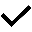 dzieci młodzież, studenciDorośliSeniorzyMieszkańcyTuryściPrzedsiębiorcyInwestorzyRolnicyorganizacje pozarządoweadministracja publicznaNazwaJednostka odpowiedzialna ProduktTerminNadzórUrząd Miasta Łomżanadzórna bieżąco do 2030WdrażanieUrząd Miasta Łomżarealizacja celów strategicznychna bieżąco do 2030WdrażanieUrząd Miasta Łomżarealizacja priorytetów, działań i inwestycjina bieżąco do 2030MonitoringUrząd Miasta ŁomżaRaport o stanie Miasta Łomżaco roku w terminie do 31 majaOcena stanu realizacjiUrząd Miasta ŁomżaRaport z realizacji Strategiico 4 lata, końcowy raport w roku 2030Aktualizacja / ZmianaUrząd Miasta ŁomżaProjekt aktualizacji / zmiany strategiina podstawie oceny stanu realizacji Cele strategiczneSORProjektKPOKSRRSRWPPOLSKI ŁADRozwój gospodarczy Miasta Łomża kluczowym czynnikiem wzrostu dobrobytu mieszkańców II2.2., 1.1., 1.2., 1.3., 2.2., 3.1., 3.6., 4.2., 4.5., 5.1., 5.3.1.1., 1.3., 1.4., 2.4., 4.4., 4.5.Zrównoważona i atrakcyjna przestrzeń miejska IIIIIkomponent A, D1.5., 2.1., 3.3., 2.2., 2.3., 3.1., 3.2., 3.3., 3.4., 3.5., 3.6., 4.5., 5.3.1.1., 1.2., 2.1., 2.2., 2.3., 2.4., 2.5., 4.2., Miasto Łomża dobrym miejscem do zamieszkaniaI, IIIkomponent A, B, C1.5., 2.2., 2.3., 1.1., 1.2., 1.3., 2.3., 3.3., 5.2., 5.3.1.2., 1.3., 1.4., 1.5., 2.2., 2.4., 3.3., 4.5.Cele strategiczne i priorytetyJednostka odpowiedzialna za koordynację i realizacjęJednostka odpowiedzialna za koordynację i realizacjęRodzaje beneficjentów, w tym uprawnionychŹródła finansowaniaTermin realizacjiCel strategiczny 1. Rozwój gospodarczy Miasta Łomża kluczowym czynnikiem wzrostu dobrobytu mieszkańcówCel strategiczny 1. Rozwój gospodarczy Miasta Łomża kluczowym czynnikiem wzrostu dobrobytu mieszkańcówCel strategiczny 1. Rozwój gospodarczy Miasta Łomża kluczowym czynnikiem wzrostu dobrobytu mieszkańcówCel strategiczny 1. Rozwój gospodarczy Miasta Łomża kluczowym czynnikiem wzrostu dobrobytu mieszkańcówCel strategiczny 1. Rozwój gospodarczy Miasta Łomża kluczowym czynnikiem wzrostu dobrobytu mieszkańcówCel strategiczny 1. Rozwój gospodarczy Miasta Łomża kluczowym czynnikiem wzrostu dobrobytu mieszkańców1.1.    Rozwój gospodarczy oparty na nowoczesnych i ekologicznych technologiach, w tym tworzenie lepszych warunków prawnych, organizacyjnych i infrastrukturalnych do inwestowania oraz promocja gospodarcza obszaru.Prezydent Miasta Łomża- Centrum Obsługi Przedsiębiorców- Park Przemysłowy−         JST−         jednostki organizacyjne JST−         jednostki współpracujące−         mieszkańcy−         organizacje pozarządowe−         przedsiębiorcy−         inniJST, środki krajowe i europejskie, środki prywatne, inneCP520301.2.    Rozwój przedsiębiorczości mieszkańców i lokalnego biznesu, w tym wspieranie współpracy między: przedsiębiorstwami, przedsiębiorstwami a łomżyńskimi szkołami ponadpodstawowymi i wyższymi oraz podmiotami sektora publicznego.Prezydent Miasta Łomża- Centrum Obsługi Przedsiębiorców- Park Przemysłowy- Wydział Edukacji−         JST−         jednostki organizacyjne JST−         jednostki współpracujące−         mieszkańcy−         organizacje pozarządowe−         przedsiębiorcy−         inniJST, środki krajowe i europejskie, środki prywatne, inneCP520302.1.    Zwiększenie odporności Miasta na zmiany klimatu – adaptacja i mitygacja.Prezydent Miasta Łomża- Wydział Inwestycji, Rozwoju i Funduszy Zewnętrznych- Wydział Gospodarki Komunalnej i Ochrony Środowiska−         JST−         jednostki organizacyjne JST−         jednostki współpracujące−         mieszkańcy−         organizacje pozarządowe−         przedsiębiorcy−         inniJST, środki krajowe i europejskie, środki prywatne, inneCP520302.2.    Zwiększenie efektywności systemu komunikacyjnego, ze szczególnym uwzględnieniem elektromobilności, cyfryzacji, niskoemisyjności i dostępności.Prezydent Miasta Łomża- Wydział Informatyki- Wydział Gospodarki Komunalnej i Ochrony Środowiska- Wydział Inwestycji, Rozwoju i Funduszy Zewnętrznych- Wydział Kultury, Sportu i Inicjatyw Społecznych −         JST−         jednostki organizacyjne JST−         jednostki współpracujące−         mieszkańcy−         organizacje pozarządowe−         przedsiębiorcy−         inniJST, środki krajowe i europejskie, środki prywatne, inneCP520302.3. Poprawa funkcjonalności infrastruktury publicznej oraz estetyki i funkcjonalności przestrzeni publicznej, w tym w celu efektywnego świadczenia usługPrezydent Miasta Łomża- Wydział Inwestycji, Rozwoju i Funduszy Zewnętrznych- Wydział Gospodarki Komunalnej i Ochrony Środowiska- Wydział Obsługi Urzędu −         JST−         jednostki organizacyjne JST−         jednostki współpracujące−         mieszkańcy−         organizacje pozarządowe−         przedsiębiorcy−         inniJST, środki krajowe i europejskie, środki prywatne, inneCP520302.4.	Przestrzenna rewitalizacja miasta w oparciu o Lokalny Program Rewitalizacji/Gminny Program Rewitalizacji.Prezydent Miasta Łomża- Wydział Gospodarki Komunalnej i Ochrony Środowiska- Wydział Kultury, Sportu i Inicjatyw Społecznych−         JST−         jednostki organizacyjne JST−         jednostki współpracujące−         mieszkańcy−         organizacje pozarządowe−         przedsiębiorcy−         inniJST, środki krajowe i europejskie, środki prywatne, inneCP520303.1.    Zapewnienie równego dostępu do dobrej jakości, włączającego kształcenia i szkolenia od opieki nad dzieckiem po szkolnictwo wyższe, a także kształcenie i uczenie się dorosłych.Prezydent Miasta Łomża- Wydział Inwestycji, Rozwoju i Funduszy Zewnętrznych- Wydział Edukacji−         JST−         jednostki organizacyjne JST−         jednostki współpracujące−         mieszkańcy−         organizacje pozarządowe−         przedsiębiorcy−         inniJST, środki krajowe i europejskie, środki prywatne, inneCP520303.2.    Zapewnienie aktywnego włączenia społecznego, przeciwdziałanie wykluczeniu oraz wspieranie integracji lokalnej społeczności, w tym zapewnienie wielowymiarowej dostępności do usług publicznych.Prezydent Miasta Łomża- Miejski Ośrodek Pomocy Społecznej w Łomży- Dom Pomocy Społecznej w Łomży- Wydział Kultury, Sportu i Inicjatyw Społecznych−         JST−         jednostki organizacyjne JST−         jednostki współpracujące−         mieszkańcy−         organizacje pozarządowe−         przedsiębiorcy−         inniJST, środki krajowe i europejskie, środki prywatne, inneCP520303.3.    Zwiększanie potencjału lokalnej kultury, wykorzystania dziedzictwa kulturowego dla procesów integracji lokalnej i rozwoju turystyki.Prezydent Miasta Łomża- Centrum Obsługi Przedsiębiorców- Park Przemysłowy- Wydział Kultury, Sportu i Inicjatyw Społecznych- Wydział Edukacji−         JST−         jednostki organizacyjne JST−         jednostki współpracujące−         mieszkańcy−         organizacje pozarządowe−         przedsiębiorcy−         inniJST, środki krajowe i europejskie, środki prywatne, inneCP520303.4.    Społeczna rewitalizacja miasta w oparciu o Lokalny Program Rewitalizacji/Gminny Program Rewitalizacji.Prezydent Miasta Łomża- Wydział Kultury, Sportu i Inicjatyw Społecznych- Wydział Inwestycji, Rozwoju i Funduszy Zewnętrznych−         JST−         jednostki organizacyjne JST−         jednostki współpracujące−         mieszkańcy−         organizacje pozarządowe−         przedsiębiorcy−         inniJST, środki krajowe i europejskie, środki prywatne, inneCP520303.5.    Rozwój mieszkalnictwa, w tym mieszkalnictwa czynszowego i społecznego.Prezydent Miasta Łomża- Wydział Spraw Społecznych i Zdrowia−         JST−         jednostki organizacyjne JST−         jednostki współpracujące−         mieszkańcy−         organizacje pozarządowe−         przedsiębiorcy−         inniJST, środki krajowe i europejskie, środki prywatne, inneCP520303.6.    Zwiększenie świadomości obywatelskiej, promowanie i wykorzystanie partycypacji społecznej, ciągłe doskonalenie komunikacji władz samorządowych z mieszkańcami.Prezydent Miasta Łomża- Wydział Organizacji i Kadr- Wydział Kultury, Sportu i Inicjatyw Społecznych−         JST−         jednostki organizacyjne JST−         jednostki współpracujące−         mieszkańcy−         organizacje pozarządowe−         przedsiębiorcy−         inniJST, środki krajowe i europejskie, środki prywatne, inneCP520303.7.    Rozwój szkolnictwa zawodowego w oparciu o Strategię Rozwoju Szkolnictwa Zawodowego Miasta Łomża.Prezydent Miasta Łomża- Wydział Edukacji- Centrum Obsługi Przedsiębiorców−         JST−         jednostki organizacyjne JST−         jednostki współpracujące−         mieszkańcy−         organizacje pozarządowe−         przedsiębiorcy−         inniJST, środki krajowe i europejskie, środki prywatne, inneCP520303.8.    Stworzenie warunków do utrzymania w Łomży młodych, wykształconych mieszkańców.Prezydent Miasta Łomża- Wydział Edukacji−         JST−         jednostki organizacyjne JST−         jednostki współpracujące−         mieszkańcy−         organizacje pozarządowe−         przedsiębiorcy−         inniJST, środki krajowe i europejskie, środki prywatne, inneCP52030Cel strategiczny Dokumenty podstawoweDokumenty programowe i wdrożenioweRozwój gospodarczy Miasta Łomża kluczowym czynnikiem wzrostu dobrobytu mieszkańcówStrategia Rozwoju Województwa Podlaskiego 2030Strategia rozwiązywania problemów społecznych 2021-2026Strategia Promocji Miasta ŁomżaZałożenia Polityki Społeczno-GospodarczejLokalny Program Rewitalizacji Miasta Łomża nalata 2017-2023Lokalny program wspierania edukacji uzdolnionych dzieci i młodzieży pobierających naukę na terenie Miasta ŁomżaZrównoważona i atrakcyjna przestrzeń miejskaStrategia Rozwoju Województwa Podlaskiego 2030Plan Zagospodarowania PrzestrzennegoŁomżyńska Strategia Elektromobilności na lata 2020 – 2035Wieloletni Plan Rozwoju i Modernizacji Urządzeń Wodociągowych i Kanalizacyjnych na terenie Miasta Łomża w latach 2021 – 2026Program Ochrony Środowiska dla miasta Łomża na lata 2021 - 2026 z perspektywą do 2030 roku wraz z Prognozą oddziaływania na środowisko Plan zrównoważonego rozwoju transportu publicznego w Łomży na lata 2013-2022 (Plan Transportowy)Miasto Łomża dobrym miejscem do zamieszkaniaStrategia Rozwoju Województwa Podlaskiego 2030Założenia Polityki Społeczno-GospodarczejWieloletni Plan Rozwoju i Modernizacji Urządzeń Wodociągowych i Kanalizacyjnych na terenie Miasta Łomża w latach 2021 - 2026Strategia rozwiązywania problemów społecznych 2021-2026Lokalny Program Rewitalizacji Miasta Łomża nalata 2017-2023Lokalny program wspierania edukacji uzdolnionych dzieci i młodzieży pobierających naukę na terenie Miasta ŁomżaKARTA PROJEKTUrealizowanego w ramach Strategii Rozwoju Miasta Łomża do roku 2030KARTA PROJEKTUrealizowanego w ramach Strategii Rozwoju Miasta Łomża do roku 2030NAZWA PROJEKTUZGODNOŚĆ ZE STRATEGIĄCel strategicznyCel operacyjnyKierunek działaniaNazwa dokumentu wdrożeniowego Nazwa podstawy prawnej realizacji ustawa/rozporządzenie/uchwała rady miasta/zarządzenie/inne PROJEKTCel projektuOpisTermin realizacji miesiąc rok – miesiąc rokObszar realizacji obszar gminy/miejscowość/ulica/inneKoszt [zł]Źródło finansowania [zł]budżet Miasta Łomża/budżet Państwa/środki Unijne/krajowe (inne niż UE)/partnerstwo publiczno-prywatne/inneREALIZACJANazwa jednostki realizującejWSKAŹNIKIWskaźniki rezultatunazwa wskaźnika [jednostka]Wskaźniki oddziaływanianazwa wskaźnika [jednostka]Wskaźniki produktunazwa wskaźnika [jednostka]KONTAKTDane osoby sporządzającej kartę projektuimię i nazwisko/stanowisko/nr telefonu/e-mailDane osoby odpowiedzialnej za realizację projektuimię i nazwisko/nazwa jednostki/adres jednostki /stanowisko/nr telefonu/e-mailRokDochody ogółemDochody bieżąceDochody majątkowe2021442 799 838,00413 469 727,0029 330 111,002022477 320 658,00404 401 732,0072 918 926,002023463 934 821,00410 793 284,0053 141 537,002024436 640 788,00412 916 292,0023 724 496,002025428 526 514,00414 760 622,0013 765 892,002026418 000 000,00418 000 000,000,002027418 000 000,00418 000 000,000,002028418 000 000,00418 000 000,000,002029418 000 000,00418 000 000,000,002030418 000 000,00418 000 000,000,00RokWydatki ogółemWydatki bieżąceWydatki majątkowe2021479 428 732,00406 490 329,0072 938 403,002022472 449 754,00388 854 438,0083 595 316,002023449 653 917,00393 323 989,0056 329 928,002024422 638 462,00393 784 304,0028 854 158,002025414 428 935,00395 951 465,0018 477 470,002026403 808 676,00396 000 000,007 808 676,002027404 155 311,48396 000 000,488 155 311,002028403 920 222,51396 000 000,517 920 222,002029404 000 000,00396 000 000,008 000 000,002030404 160 844,70396 000 000,708 160 844,00NazwaJednostka odpowiedzialna ProduktTerminMonitoringUrząd Miasta ŁomżaRaport o stanie Miasta Łomża co roku w terminie do 31 majaOcena stanu realizacjiRada Miasta ŁomżyRaport z realizacji Strategiico 4 lata oraz raport końcowy w 2030 rokuPerspektywa finansowaPerspektywa finansowaPerspektywa finansowaPerspektywa finansowaJakie wyniki finansowe świadczą, że odnieśliśmy sukces finansowy?Jakie wyniki finansowe świadczą, że odnieśliśmy sukces finansowy?Jakie wyniki finansowe świadczą, że odnieśliśmy sukces finansowy?Jakie wyniki finansowe świadczą, że odnieśliśmy sukces finansowy?CMWDPerspektywa KlientaPerspektywa KlientaPerspektywa KlientaPerspektywa KlientaWIZJA, MISJA PLAN STRATEGICZNYWIZJA, MISJA PLAN STRATEGICZNYWIZJA, MISJA PLAN STRATEGICZNYWIZJA, MISJA PLAN STRATEGICZNYPerspektywa procesów wewnętrznychPerspektywa procesów wewnętrznychPerspektywa procesów wewnętrznychPerspektywa procesów wewnętrznychJak powinni nas postrzegać interesariusze abyśmy mogli zrealizować naszą wizję?Jak powinni nas postrzegać interesariusze abyśmy mogli zrealizować naszą wizję?Jak powinni nas postrzegać interesariusze abyśmy mogli zrealizować naszą wizję?Jak powinni nas postrzegać interesariusze abyśmy mogli zrealizować naszą wizję?WIZJA, MISJA PLAN STRATEGICZNYWIZJA, MISJA PLAN STRATEGICZNYWIZJA, MISJA PLAN STRATEGICZNYWIZJA, MISJA PLAN STRATEGICZNYJakie procesy wewnętrzne musimy doskonalić, aby interesariusze byli zadowoleni?Jakie procesy wewnętrzne musimy doskonalić, aby interesariusze byli zadowoleni?Jakie procesy wewnętrzne musimy doskonalić, aby interesariusze byli zadowoleni?Jakie procesy wewnętrzne musimy doskonalić, aby interesariusze byli zadowoleni?CMWDWIZJA, MISJA PLAN STRATEGICZNYWIZJA, MISJA PLAN STRATEGICZNYWIZJA, MISJA PLAN STRATEGICZNYWIZJA, MISJA PLAN STRATEGICZNYCMWDWIZJA, MISJA PLAN STRATEGICZNYWIZJA, MISJA PLAN STRATEGICZNYWIZJA, MISJA PLAN STRATEGICZNYWIZJA, MISJA PLAN STRATEGICZNYPerspektywa rozwoju/wzrostuPerspektywa rozwoju/wzrostuPerspektywa rozwoju/wzrostuPerspektywa rozwoju/wzrostuW jaki sposób zwiększać zdolność rozwoju/wzrostu, aby zrealizować naszą wizję?W jaki sposób zwiększać zdolność rozwoju/wzrostu, aby zrealizować naszą wizję?W jaki sposób zwiększać zdolność rozwoju/wzrostu, aby zrealizować naszą wizję?W jaki sposób zwiększać zdolność rozwoju/wzrostu, aby zrealizować naszą wizję?CMWDPerspektywaCel Nazwa wskaźnikaŹródłoJednostkaWartość bazowa 2020Wartość docelowa 2030Termin realizacjiFinansowa1.dochody ogółem GUSUrząd Miasta Łomża462 494 824,24 508 744 306,662030Finansowa1.udział dochodów własnych ogółemGUSUrząd Miasta Łomża462 494 824,24 508 744 306,662030Interesariuszy3.noclegi udzielone turystom krajowym w turystycznych obiektach noclegowych ogółem na 10 tys. mieszkańcówGUSUrząd Miasta Łomża7,89,02030Procesów wewnętrznych3.liczba zrealizowanych wspólnychprojektów rozwojowych UMUrząd Miasta Łomża3 52030Rozwoju/wzrostu1.dochody własne - udziały w podatkach stanowiących dochody budżetu państwa podatek dochodowy od osób fizycznych na 1 mieszkańcaGUSUrząd Miasta Łomża1 282,271 410,502030Cel strategicznyNazwa wskaźnikaŹródłoJednostkaWartość bazowa 2020Wartość docelowa 2030Termin realizacjiRozwój gospodarczy Miasta Łomża kluczowym czynnikiem wzrostu dobrobytu mieszkańców1.1.udział w podatkach stanowiących dochody budżetu państwa podatku dochodowego od osób fizycznych i prawnych [mln zł]BDLUrząd Miasta Łomża80,524,1484,554,352030Rozwój gospodarczy Miasta Łomża kluczowym czynnikiem wzrostu dobrobytu mieszkańców1.1.liczba podmiotów gospodarczych w przeliczeniu na 10 tys. mieszkańców [podm. gosp.]BDLUrząd Miasta Łomża1 0551 1002030Rozwój gospodarczy Miasta Łomża kluczowym czynnikiem wzrostu dobrobytu mieszkańców1.1.liczba osób fizycznych prowadzących działalność gospodarczą na 1000 ludności [os.]BDLUrząd Miasta Łomża8228402030Rozwój gospodarczy Miasta Łomża kluczowym czynnikiem wzrostu dobrobytu mieszkańców1.1.powierzchnia przygotowanych terenów inwestycyjnych, w tym uzbrojonych [ha]UMUrząd Miasta Łomża201,58210,002030Rozwój gospodarczy Miasta Łomża kluczowym czynnikiem wzrostu dobrobytu mieszkańców1.1.liczba inwestycji zlokalizowanych na przygotowanych terenach inwestycyjnych UMUrząd Miasta Łomża5 72030Rozwój gospodarczy Miasta Łomża kluczowym czynnikiem wzrostu dobrobytu mieszkańców1.1.przeciętne miesięczne wynagrodzenia brutto w relacji do średniej krajowej (Polska=100) [%]BDLUrząd Miasta Łomża93,794,22030Rozwój gospodarczy Miasta Łomża kluczowym czynnikiem wzrostu dobrobytu mieszkańców1.1.liczba odwiedzin strony www miasta [szt.]UMUrząd Miasta Łomża781 114 859 225,402030Rozwój gospodarczy Miasta Łomża kluczowym czynnikiem wzrostu dobrobytu mieszkańców1.2.liczba nowo zarejestrowanych podmiotów gospodarczych na 10 tys. mieszkańców [podm. gosp.]BDLUrząd Miasta Łomża70802030Rozwój gospodarczy Miasta Łomża kluczowym czynnikiem wzrostu dobrobytu mieszkańców1.2.instytucje otoczenia biznesu na 10 tys. podmiotów gospodarki narodowejBDLUrząd Miasta Łomża659,2670,002030Zrównoważona i atrakcyjna przestrzeń miejska 2.1.liczba zlikwidowanych nieekologicznych źródeł ciepłaUMUrząd Miasta Łomża47 1002030Zrównoważona i atrakcyjna przestrzeń miejska 2.2.ścieżki rowerowe (drogi dla rowerów) ogółem [km]UMUrząd Miasta Łomża36,442,02030Zrównoważona i atrakcyjna przestrzeń miejska 2.2.liczba zmodernizowanych energetycznie budynków użyteczności publicznej [ob.]UMUrząd Miasta Łomża9 152030Zrównoważona i atrakcyjna przestrzeń miejska 2.2.liczba zainstalowanych lamp oświetlenia ulicznego o wysokiej efektywności energetycznej [szt.]UMUrząd Miasta Łomża837 1 0002030Zrównoważona i atrakcyjna przestrzeń miejska 2.2.odpady zebrane selektywnie w relacji do ogółu odpadów [%]UMUrząd Miasta Łomża25,727,02030Zrównoważona i atrakcyjna przestrzeń miejska 2.2.liczba pasażerów korzystających z usług komunikacji zbiorowej [os.]UMUrząd Miasta Łomża2019 rok – 4 499 305 osób2020 rok – 2 322 351 osób (spadek ilości pasażerów w stosunku do roku 2019 spowodowany w głównej mierze obostrzeniami i ograniczeniami związanymi z COVID-19)4 949 2362030Zrównoważona i atrakcyjna przestrzeń miejska 2.3.liczba zmodernizowanych obiektów sportowych [ob.]UMUrząd Miasta Łomża6 112030Zrównoważona i atrakcyjna przestrzeń miejska 2.3.liczba zmodernizowanych obiektów kulturalnych [ob.]UMUrząd Miasta Łomża4 62030Zrównoważona i atrakcyjna przestrzeń miejska 2.3.liczba turystycznych obiektów noclegowych [ob.]BDLUrząd Miasta Łomża452030Zrównoważona i atrakcyjna przestrzeń miejska 2.4.długość wybudowanych bulwarów nad Narwią (na odc. od Portu Łomża do mostu Hubala) [km]UMUrząd Miasta Łomża2 32030Zrównoważona i atrakcyjna przestrzeń miejska 2.4.powierzchnia zrewitalizowanych obszarów, w tym poprzemysłowych i zielonych [ha]UMUrząd Miasta Łomża15162030Miasto Łomża dobrym miejscem do zamieszkania3.1.udział dzieci w wieku do lat 3 objętych opieką żłobkową [%]BDLUrząd Miasta Łomża7,17,32030Miasto Łomża dobrym miejscem do zamieszkania3.1.udział dzieci w wieku przedszkolnym (3 do 5 lat) objętych wychowaniem przedszkolnym [%]BDLUrząd Miasta Łomża108,0(2019)109,02030Miasto Łomża dobrym miejscem do zamieszkania3.1.zdawalność egzaminów ósmoklasisty [%]:- j. polski- matematyka- j. angielskiBDLUrząd Miasta Łomża62%46%45%64%48%47%2030Miasto Łomża dobrym miejscem do zamieszkania3.2.gospodarstwa domowe korzystające ze środowiskowej pomocy społecznej ze względu na kryterium dochodowe [gosp.]BDLUrząd Miasta Łomża1 0319502030Miasto Łomża dobrym miejscem do zamieszkania3.2.liczba osób objętych wsparciem w ramach projektów przeciwdziałania wykluczeniu społecznemu (dot. osób starszych) [os.]UMUrząd Miasta Łomża106510802030Miasto Łomża dobrym miejscem do zamieszkania3.2.wdrożenie standardów dostępności: Dostępność PlusUMUrząd Miasta Łomża122030Miasto Łomża dobrym miejscem do zamieszkania3.3.liczba imprez kulturalnych (artystyczno-rozrywkowych) zorganizowanych na terenie miasta [szt.]BDLUrząd Miasta Łomża72802030Miasto Łomża dobrym miejscem do zamieszkania3.3.liczba osób biorących udział w imprezach kulturalnych (artystyczno-rozrywkowych) [osób]BDLUrząd Miasta Łomża11 10611 5002030Miasto Łomża dobrym miejscem do zamieszkania3.4.liczba zrewitalizowanych parków miejskich (szt.)	UMUrząd Miasta Łomża022030Miasto Łomża dobrym miejscem do zamieszkania3.5.średnia trzyletnia liczby mieszkań oddanych do użytkowania na 1000 ludnościBDLUrząd Miasta Łomża3,43,52030Miasto Łomża dobrym miejscem do zamieszkania3.5.liczba lokali socjalnych w zasobach komunalnych miasta [szt.]BDLUrząd Miasta Łomża93(2019)982030Miasto Łomża dobrym miejscem do zamieszkania3.6.fundacje, stowarzyszenia i organizacje społeczne na 10 tys. mieszkańcówBDLUrząd Miasta Łomża35382030Miasto Łomża dobrym miejscem do zamieszkania3.6.liczba osób biorących udział w konsultacjach społecznych w ciągu roku [os.]UMUrząd Miasta Łomża680169002030Miasto Łomża dobrym miejscem do zamieszkania3.6.kwota budżetu obywatelskiego [zł]UMUrząd Miasta Łomża1 797 645,03 1 900 000,002030Miasto Łomża dobrym miejscem do zamieszkania3.6.liczba osób biorących udział w głosowaniu nad projektami do budżetu obywatelskiego [os.] UMUrząd Miasta Łomża660567002030Miasto Łomża dobrym miejscem do zamieszkania3.7.liczba absolwentów szkół średnich zawodowych [os.]BDLUrząd Miasta Łomża1091202030Miasto Łomża dobrym miejscem do zamieszkania3.7.liczba nowoutworzonych kierunków kształcenia w średnich szkołach zawodowych [szt.]UMUrząd Miasta Łomża3 52030Miasto Łomża dobrym miejscem do zamieszkania3.7.ilość staży/praktyk zawodowych zorganizowanych przez Powiatowy Urząd Pracy w Łomży dla mieszkańców miasta [szt.]UMPowiatowy Urząd Pracy w Łomży15017020303.8.Liczba studentów [os.]BDLUrząd Miasta Łomża2 8422 9002030Lp.KategoriaNazwa ryzykaPrzewidywane skutkiAnaliza ryzyka*Analiza ryzyka*Analiza ryzyka*Reakcja na ryzyko wraz zakresem planowanych działańReakcja na ryzyko wraz zakresem planowanych działańWłaściciel ryzykaData redukcjiLp.KategoriaNazwa ryzykaPrzewidywane skutkiPSIReakcja na ryzyko wraz zakresem planowanych działańReakcja na ryzyko wraz zakresem planowanych działańWłaściciel ryzykaData redukcjiI.Ryzyka zewnętrzneRyzyka zewnętrzneRyzyka zewnętrzneRyzyka zewnętrzneRyzyka zewnętrzneRyzyka zewnętrzneRyzyka zewnętrzneRyzyka zewnętrzneRyzyka zewnętrzneRyzyka zewnętrzne1.Polityczne, ekonomiczne, organizacyjneZmiana koniunktury gospodarczej Ograniczenie dochodów, w tym własnych jst / zwiększenie kosztów kredytu w wyniku obniżenia ratingu Polski / zmniejszenie wydatków na realizację strategii / ograniczenie zakresu realizacji strategii4416Ostałe monitorowanie danych ekonomicznych oraz dochodów własnych i kosztów działalności Urząd Miasta Łomża 20301.Polityczne, ekonomiczne, organizacyjneZmiana koniunktury gospodarczej Ograniczenie dochodów, w tym własnych jst / zwiększenie kosztów kredytu w wyniku obniżenia ratingu Polski / zmniejszenie wydatków na realizację strategii / ograniczenie zakresu realizacji strategii4416Aweryfikacja realizowanych działań,opracowanie i wdrożenie planu  wdrażania umożliwiającego realizację strategii przy uwzględnieniu zachodzących zmian i ograniczeń, intensyfikacja współpracy i pozyskiwania środków zewnętrznych.Urząd Miasta Łomża 20302.Polityczne, legislacyjneZmiany prawa / ustaw / rozporządzeń zmiany podziału i zakresów kompetencji / zwiększenie ustawowego zakresu działania miasta bez wsparcia finansowego powodujące ograniczenie (organizacyjne, finansowe) możliwości realizacji strategii3515Obieżące monitorowanie propozycji zmian prawa / polityki państwa,Urząd Miasta Łomża20302.Polityczne, legislacyjneZmiany prawa / ustaw / rozporządzeń zmiany podziału i zakresów kompetencji / zwiększenie ustawowego zakresu działania miasta bez wsparcia finansowego powodujące ograniczenie (organizacyjne, finansowe) możliwości realizacji strategii3515Aopracowanie planu wdrażania umożliwiającego realizację strategii przy uwzględnieniu m.in. reorganizacji zasobów,przystąpienie do aktualizacji strategii i dostosowanie zakresu dokumentu / systemu wdrażania do zmienionych uwarunkowań.Urząd Miasta Łomża20303.EkonomiczneNiewystarczające kompetencje / brak chęci partnerów zewnętrznych do nawiązywania, utrzymywania i koordynowania efektywnej i długotrwałej współpracyopóźnienia lub ograniczenie zakresu realizacji strategii / ograniczenie skuteczności realizowanych działań4312Apremiowanie projektów partnerskich lub projektów realizowanych we współpracy pozafinansowej z instytucjami i innymi podmiotami w ramach otwartych konkursów ofert,prowadzenie akcji edukacyjno-promocyjnych dotyczących zalet i form możliwej współpracy,upowszechnianie i wspieranie dobrych praktyk w zakresie partnerstwa.Urząd Miasta Łomża20304.EkonomiczneWystąpienie zagrożenia kryzysowego lub pandemii ograniczenie środków na realizację strategii / koncentracja działań na naprawie zaistniałej sytuacji4416Oopracowanie / doskonalenie planów na wypadek wystąpienia zagrożeń,Urząd Miasta Łomża20304.EkonomiczneWystąpienie zagrożenia kryzysowego lub pandemii ograniczenie środków na realizację strategii / koncentracja działań na naprawie zaistniałej sytuacji4416Aopracowanie planu wdrażania umożliwiającego realizację strategii, przy uwzględnieniu zaistniałych zmian.Urząd Miasta Łomża20305.EkonomicznePrzekroczenie limitu obsługi długu wynikającego z art. 243 ustawy o finansach publicznychbrak możliwości pozyskania finansowania zwrotnego / brak lub ograniczenie zakresu realizacji strategii155Owieloletnie planowanie,prowadzenie polityki długu,stały monitoring wskaźnika limitu obsługi długu,utrzymanie na bezpiecznym, optymalnym poziomie nadwyżki budżetowej.Urząd Miasta Łomża20306.Polityczne, legislacyjneNiekompatybilność  inwestycji realizowanych przez różne podmioty trudności w realizacji strategii / opóźnienia w realizacji działań / niezadowolenie mieszkańców lub interesariuszy339Ointensyfikacja współpracy z kluczowymi partnerami zewnętrznymi,organizacja spotkań i wymiana informacji o planowanych działaniach i inwestycjach,prowadzenie uzgodnień i  określenie wspólnego planu działań.Urząd Miasta Łomża20306.Polityczne, legislacyjneNiekompatybilność  inwestycji realizowanych przez różne podmioty trudności w realizacji strategii / opóźnienia w realizacji działań / niezadowolenie mieszkańców lub interesariuszy339Adziałania informacyjne skierowane do mieszkańców / interesariuszy.Urząd Miasta Łomża20307.Polityczne, ekonomiczneWyjście Polski z UE / izolacja kraju ograniczenie dostępności środków zewnętrznych lub ich brak na realizację strategii / konieczność zapewnienia finansowania inwestycji ze środków własnych / zmiana lub ograniczenie zakresu realizacji strategii248Omonitorowanie sytuacji ekonomicznej i geopolitycznej, w tym UE,Urząd Miasta Łomża20307.Polityczne, ekonomiczneWyjście Polski z UE / izolacja kraju ograniczenie dostępności środków zewnętrznych lub ich brak na realizację strategii / konieczność zapewnienia finansowania inwestycji ze środków własnych / zmiana lub ograniczenie zakresu realizacji strategii248Aweryfikacja realizowanych działań i planowanie z uwzględnieniem zmieniającej się sytuacji polityczno-gospodarczej,opracowanie i wdrożenie planu wdrażania umożliwiającego realizację strategii przy uwzględnieniu zachodzących zmian i ograniczeń,podejmowanie działań na rzecz zwiększenia dochodów własnych jst, poszukiwanie różnych form finansowania działań,przystąpienie do aktualizacji strategii.Urząd Miasta Łomża20308.Polityczne,ekonomiczneNierzetelne wykonywanie zadań przez wykonawców zamówień publicznych opóźnienie w realizacji lub ograniczenie zakresu realizacji  strategii / niezadowolenie mieszkańców lub interesariuszy339Oopracowywanie racjonalnych planów realizowanych działań,powoływanie interdyscyplinarnych zespołów przygotowujących dokumentację zamówienia publicznego,prowadzenie działań informacyjnych dla mieszkańców i interesariuszy.Urząd Miasta Łomża20309.Polityczne,ekonomiczneWydłużające się procedury administracyjne związane m.in. z: uzyskaniem pozwolenia na budowę / rozstrzygnięciem postępowania przetargowegoopóźnienie w realizacji strategii / niezadowolenie mieszkańców lub interesariuszy339Omonitorowanie obiegu dokumentów,usprawnianie przepływu korespondencji i obiegu dokumentów.Urząd Miasta Łomża, Urzędy 2030II.Ryzyka wewnętrzneRyzyka wewnętrzneRyzyka wewnętrzneRyzyka wewnętrzneRyzyka wewnętrzneRyzyka wewnętrzneRyzyka wewnętrzneRyzyka wewnętrzneRyzyka wewnętrzneRyzyka wewnętrzne10.OrganizacyjneMało pozytywny wizerunek Aglomeracji brak inwestorów / negatywna opinia o pracy Urzędów339Outrzymywanie właściwych relacji z interesariuszami, w tym przedsiębiorcami, wysoka kultura osobista pracowników urzędów.Urząd Miasta Łomża203011.PolityczneZmiana składu osobowego organu wykonawczego realizacji Strategiiopóźnienie / zmiana lub ograniczenie zakresu / wstrzymanie realizacji strategii / wydłużanie się procedury uchwalania programów wykonawczych powodujące opóźnienie realizacji strategii3515Ookreślenie kierunków działań na podstawie potrzeb analiz, dostępnej wiedzy oraz potrzeb interesariuszy (mieszkańców, przedsiębiorców i organizacji pozarządowych i innych),szerokie zaangażowanie interesariuszy w proces opracowywania dokumentu,budowanie porozumień na rzecz wdrażania celów strategii ponad podziałami, politycznymi, Urząd Miasta Łomża203011.PolityczneZmiana składu osobowego organu wykonawczego realizacji Strategiiopóźnienie / zmiana lub ograniczenie zakresu / wstrzymanie realizacji strategii / wydłużanie się procedury uchwalania programów wykonawczych powodujące opóźnienie realizacji strategii3515Aprzystąpienie do aktualizacji strategii.Urząd Miasta Łomża203012.KadroweTrudności z utrzymaniem / pozyskaniem przez urzędy i jednostki im podległe wykwalifikowanej kadry pracowniczej / niewystarczające kompetencje i chęci do nawiązywania, utrzymywania i koordynowania efektywnej i długotrwałej współpracy / niechęć do podnoszenie kwalifikacji zawodowych przez pracownikówproblemy z zapewnieniem pracowników wykonujących poszczególne zadania / braki w kwalifikacjachkadry do zapewnieniasprawnejobsługi urzędów i jednostek im podległych / brak doświadczenia w partnerskim realizowaniu projektów, nowoczesnym zarządzaniu projektami i aplikowaniu o środki / konkurencja / rozbieżność celów / opóźnienia lub ograniczenie zakresu realizacji strategii / ograniczenie skuteczności realizowanych działań4312Ostworzenie poza- i finansowego systemu motywacyjnego, Urząd Miasta Łomża203012.KadroweTrudności z utrzymaniem / pozyskaniem przez urzędy i jednostki im podległe wykwalifikowanej kadry pracowniczej / niewystarczające kompetencje i chęci do nawiązywania, utrzymywania i koordynowania efektywnej i długotrwałej współpracy / niechęć do podnoszenie kwalifikacji zawodowych przez pracownikówproblemy z zapewnieniem pracowników wykonujących poszczególne zadania / braki w kwalifikacjachkadry do zapewnieniasprawnejobsługi urzędów i jednostek im podległych / brak doświadczenia w partnerskim realizowaniu projektów, nowoczesnym zarządzaniu projektami i aplikowaniu o środki / konkurencja / rozbieżność celów / opóźnienia lub ograniczenie zakresu realizacji strategii / ograniczenie skuteczności realizowanych działań4312Aoptymalizacja organizacji pracy i wykorzystania zasobów kadrowych,prowadzenie działań informacyjno-edukacyjnych z zakresu realizacji strategii, organizacja szkoleń dla kadry pracowniczej,egzekwowanie konieczności podnoszenia kwalifikacji zawodowych,doskonalenie kompetencji urzędników w zakresie współpracy i realizacji projektów partnerskich,upowszechnianie informacji o korzyściach współpracy i dobrych praktykach w zakresie szerokiego partnerstwa wśród urzędników i partnerów,  przeniesienia wykwalifikowanej kadry pracowniczej pomiędzy jednostkami organizacyjnymi,przydzielenie jednostkom odpowiedzialności za realizację poszczególnych zadań i osiąganie celów strategicznych.Urząd Miasta Łomża203013.ZarządczeRozproszona odpowiedzialność za realizację celów strategiiopóźnienie / zmiana lub ograniczenie zakresu / wstrzymanie realizacji strategii3412Oangażowanie interesariuszy  w realizację działań,prowadzenie działań informacyjnych dla urzędników dotyczących strategii. organizacja cyklicznych spotkań przedstawicieli jst i interesariuszy.Urząd Miasta Łomża203014.OrganizacyjneNiewystarczający przepływ informacji, słaba komunikacja wewnętrzna niedostateczna współpraca w zakresie działań wspólnych pomiędzy partnerami, jednostkami organizacyjnymi / ograniczenie zakresu realizacji i skuteczności podejmowanych działań4412Ostworzenie i udoskonalanie systemu komunikacji wewnętrznej i przepływu informacji, prowadzenie działań informacyjnych skierowanych do partnerów, interesariuszy, mieszkańców,organizacja szkoleń dla pracowników w zakresie komunikacji,wdrażanie rozwiązań technologicznych ułatwiających i poprawiających przepływ informacji,organizacja spotkań i wymiana informacji o planowanych działaniach i inwestycjach,prowadzenie uzgodnień i  określenie wspólnego planu działań.	Urząd Miasta Łomża203015.Organizacyjne, kadroweNieterminowe sporządzanie informacji, planów itd. przez komórki organizacyjne urzędów / długotrwały obieg dokumentówopóźnienia w dostarczaniu wymaganych dokumentów, płatności 339Omonitorowanie obiegu dokumentów,usprawnianie przepływu korespondencji i obiegu dokumentów.Urząd Miasta Łomża2030NazwaPROMOCJA TERENÓW INWESTYCYJNYCH W MIEŚCIE ŁOMŻAOpisOpracowanie oferty dla potencjalnych inwestorów na terenie miasta oraz jej upowszechnienie wśród segmentów docelowych.CelZwiększenie bazy przychodowej dla Miasta, stworzenie nowych miejsc pracy, polepszenie jakości życia.RezultatZwiększenie przychodów w budżecie miasta, zwiększenie ilości pracujących w mieście.NazwaOPRACOWANIE NOWEGO PROGRAMU PRZEDSIĘBIORCZOŚCI MIASTA ŁOMŻA I JEGO REALIZACJAOpisPrzygotowanie dokumentu, który stałby się impulsem do dynamicznego rozwoju miasta - w oparciu o najnowsze priorytety w funkcjonowaniu samorządu, jego zarządzania i rozwoju.CelKształtowanie postaw skierowanych na prowadzenie swojej działalności gospodarczej, zmiana zachwianych proporcji pomiędzy właścicielami a najemnikami wśród mieszkańców miasta.RezultatSamodzielność oraz stabilność  gospodarcza mieszkańców miasta.NazwaBUDOWA PARKU PRZEMYSŁOWEGO - II ETAPOpisDalszy rozwój infrastruktury technicznej na terenie Parku Przemysłowego Łomża.CelUtworzenie uniwersalnego obiektu o charakterze produkcyjno-logistycznym, jako miejsce dla potencjalnych inwestorów.RezultatZwiększenie podmiotów gospodarczych, w tym inwestorów zewnętrznych. Nowe miejsca pracy. NazwaBUDOWA BULWARÓW NAD NARWIĄ W ŁOMŻY (ETAP II i III)OpisZadanie obejmuje rozbudowę istniejących bulwarów nad rzeką Narew:Etap II – Port Łomża – Most Hubala (przestrzeń integracyjna z budynkiem do obsługi plaży, plaża, boisko rekreacyjne, fontanna, plac zabaw, instalacje wod-kan., kanalizacja deszczowa, instalacje elektryczne, monitoring, nasyp i jego umocnienie, parkingi, chodniki, ścieżka rowerowa, plac do zawracania, ciągi komunikacyjne, parkingi; miejsca: cumowania, wodowania, ogniska, biwakowe, ćwiczeń, szkoły wiosennej; nasyp; umocnienie brzegu; ścieżki rowerowe, piesze i edukacyjne; deptaki; chodniki; odwodnienie; instalacje elektryczne, teletechniczne; droga; plac zawracania; schody; oświetlenie; mała architektura; zieleń);Etap III – most przy ul. Zjazd – istniejące bulwary (nasyp, umocnienie skarpy i brzegu, ciągi piesze i rowerowe, infrastruktura techniczna, przebudowa zbiornika wodnego, punkt widokowy, monitoring, oświetlenie, mała architektura, zieleń).CelZwiększenia atrakcyjności życia i podniesienie jakości życia. Rozwój turystyki, sportu i rekreacji poprzez wykorzystanie walorów położenia Łomży nad Narwią.RezultatZwiększenie liczby turystów i powierzchni zagospodarowanych terenów zielonych. Poprawa stanu i ochrony środowiska.NazwaROZWÓJ INFRASTRUKTURY TRANSPORTOWEJ, W TYM DLA ROWERZYSTÓW I PIESZYCHOpisBudowa i przebudowa dróg w mieście Łomża wraz z budową i modernizacją systemu tras rowerowych z parkingami oraz chodnikami celem poprawy dostępności transportowej Miasta Łomża.CelZwiększenie atrakcyjności miasta, poprawa kondycji fizycznej mieszkańców.RezultatZmniejszenie pyłu zawieszonego PM10 - poprzez zmniejszenie ruchu komunikacji samochodowej, zwiększenie komfortu życia i wypoczynku na terenie miasta.NazwaREWITALIZACJA PARKU JAKUBA WAGI ORAZ PARKU LUDOWEGO W ŁOMŻYOpisDziałania rewitalizacyjne w zabytkowych parkach.CelZwiększenie dostępu do obiektów zabytkowych i niezabytkowej infrastruktury kultury, jako miejsc prezentacji dziedzictwa kulturowego, poprzez ich przebudowę i wyposażenie.RezultatZwiększenie powierzchni terenów zielonych w mieście. Poprawa stanu i ochrona środowiska.NazwaZWIĘKSZENIE I MODERNIZACJA MIESZKANIOWEGO ZASOBU KOMUNALNEGOOpisPowiększanie bazy mieszkaniowej poprzez modernizację mieszkań.CelZwiększenie poziomu jakości życia wśród mieszkańców, próba zatrzymania młodych mieszkańców do powrotu do miejsca urodzenia lub przeniesienie się do “Zielonych płuc Polski”.RezultatZwiększenie bazy przychodowej, zwiększenie atrakcyjności miasta.NazwaREALIZACJA DZIAŁAŃ ZAWARTYCH W STRATEGII ROZWOJU SZKOLNICTWA W ŁOMŻYOpisPrzypisanie personalnej i terminowej odpowiedzialności za przypisane zadania i projekty. Społeczna kontrola procesu wdrażania.CelSkuteczne i systematyczne wdrażanie Strategii Rozwoju Szkolnictwa w Łomży.RezultatWprowadzenie wszystkich celów wynikających ze strategii.NazwaUTWORZENIE CENTRUM USŁUG SPOŁECZNYCH MIASTA ŁOMŻAOpisWzrost dostępu do kompleksowej oferty usług społecznych odpowiadających na zdiagnozowane potrzeby mieszkańcówCelKonsolidacja świadczenia usług w jednej instytucji, integrowanie i koordynowanie usług świadczonych przez różnych lokalnych usługodawców (publicznych i niepublicznych) współpracujących z centrum. Za pośrednictwem centrum  będą miały możliwość realizowania już świadczonych usług społecznych oraz wprowadzania nowych (jako zadań własnych fakultatywnych), wynikających z programów usług społecznych.RezultatZwiększenie poczucia bezpieczeństwa i radzenia sobie z problemami i wyzwaniami przez mieszkańców.Nazwa kierunku działania (priorytet inwestycyjny)Nazwa przykładowego działaniaSzacunkowy koszt [zł]Typ projektuTyp projektuTyp projektuNazwa kierunku działania (priorytet inwestycyjny)Nazwa przykładowego działaniaSzacunkowy koszt [zł]ZRPZPCel strategiczny 1.: Rozwój gospodarczy Miasta Łomża kluczowym czynnikiem wzrostu dobrobytu mieszkańcówCel strategiczny 1.: Rozwój gospodarczy Miasta Łomża kluczowym czynnikiem wzrostu dobrobytu mieszkańcówCel strategiczny 1.: Rozwój gospodarczy Miasta Łomża kluczowym czynnikiem wzrostu dobrobytu mieszkańcówCel strategiczny 1.: Rozwój gospodarczy Miasta Łomża kluczowym czynnikiem wzrostu dobrobytu mieszkańcówCel strategiczny 1.: Rozwój gospodarczy Miasta Łomża kluczowym czynnikiem wzrostu dobrobytu mieszkańcówCel strategiczny 1.: Rozwój gospodarczy Miasta Łomża kluczowym czynnikiem wzrostu dobrobytu mieszkańcówKierunek działania 1.1.: Rozwój gospodarczy oparty na nowoczesnych i ekologicznych technologiach, w tym tworzenie lepszych warunków prawnych, organizacyjnych i infrastrukturalnych do inwestowania oraz promocja gospodarcza obszaru.Kierunek działania 1.1.: Rozwój gospodarczy oparty na nowoczesnych i ekologicznych technologiach, w tym tworzenie lepszych warunków prawnych, organizacyjnych i infrastrukturalnych do inwestowania oraz promocja gospodarcza obszaru.Kierunek działania 1.1.: Rozwój gospodarczy oparty na nowoczesnych i ekologicznych technologiach, w tym tworzenie lepszych warunków prawnych, organizacyjnych i infrastrukturalnych do inwestowania oraz promocja gospodarcza obszaru.Kierunek działania 1.1.: Rozwój gospodarczy oparty na nowoczesnych i ekologicznych technologiach, w tym tworzenie lepszych warunków prawnych, organizacyjnych i infrastrukturalnych do inwestowania oraz promocja gospodarcza obszaru.Kierunek działania 1.1.: Rozwój gospodarczy oparty na nowoczesnych i ekologicznych technologiach, w tym tworzenie lepszych warunków prawnych, organizacyjnych i infrastrukturalnych do inwestowania oraz promocja gospodarcza obszaru.Kierunek działania 1.1.: Rozwój gospodarczy oparty na nowoczesnych i ekologicznych technologiach, w tym tworzenie lepszych warunków prawnych, organizacyjnych i infrastrukturalnych do inwestowania oraz promocja gospodarcza obszaru.Rozwój lokalnego rynku pracyPromocja gospodarcza miasta Łomża: konkurs Łomżyńskie Anioły Biznesu, konferencje promujące miasto, śniadania biznesowe, udział w targach, promocja marki miasta Łomża100 000,00PSORozwój lokalnego rynku pracyUtworzenie centrum usług wspólnych1 000 000,00PSPTworzenie atrakcyjnych warunków do rozwoju przedsiębiorstw i nowych inwestycjiPromocja terenów inwestycyjnych w Mieście Łomża300 000,00PSOTworzenie atrakcyjnych warunków do rozwoju przedsiębiorstw i nowych inwestycjiZapewnienie kompleksowej obsługi inwestorów50 000,00PSPTworzenie atrakcyjnych warunków do rozwoju przedsiębiorstw i nowych inwestycjiProjekt – Centrum Inwestora (zewnętrznego i wewnętrznego)1 000 000,00PSPTworzenie atrakcyjnych warunków do rozwoju przedsiębiorstw i nowych inwestycjiCentrum Transferu w obszarze biznesu, technologii, administracji i kultury: EUROPA – WSCHÓD15 000 000, 00PI,SOTworzenie atrakcyjnych warunków do rozwoju przedsiębiorstw i nowych inwestycjiPromocja terenów inwestycyjnych i mieszkaniowych w aglomeracjach położonych w otoczeniu Łomży – pakiet ulg, atrakcyjność przyrodnicza, dostępność500 000,00PSOTworzenie atrakcyjnych warunków do rozwoju przedsiębiorstw i nowych inwestycjiRozwój przedsiębiorczości w Mieście Łomża40 000 000,00PI, SOZwiększenie dostępności terenów przeznaczonych pod inwestycjePrzygotowanie i uzbrojenie terenów inwestycyjnych w sieć wodociągową i sieć kanalizacji sanitarnej, oświetlenie, kanalizację deszczową, drogi3 000 000,00LILZwiększenie dostępności terenów przeznaczonych pod inwestycjeScalenia gruntów na terenach inwestycyjnych15 000 000,00LILWsparcie działań informacyjno-promocyjnych w zakresie wdrażania innowacyjnych rozwiązań i technologiiOpracowanie systemu wsparcia/ zachęt dla start-upów i przedsiębiorstw innowacyjnych100 000,00PSLWsparcie działań informacyjno-promocyjnych w zakresie wdrażania innowacyjnych rozwiązań i technologiiRealizacja programów inkubacji: Projekt „Platforma startowa dla nowych pomysłów - Hub of Talents 3" (Projekt realizowany w partnerstwie)24 000 000,00PSLWsparcie działań informacyjno-promocyjnych w zakresie wdrażania innowacyjnych rozwiązań i technologiiWarsztaty edukacji ekonomicznej dla najmłodszych53 000,00roczniePSOZwiększenie liczby wykwalifikowanych pracowników na terenie miastaAktualizacja Strategii Promocji Miasta Łomża i jej wdrożenie10 000,00PDOZmniejszenie stopy bezrobocia na terenie miastaPromocja łomżyńskich przedsiębiorców10 000,00PSOKierunek działania 1.2.: Rozwój przedsiębiorczości mieszkańców i lokalnego biznesu, w tym wspieranie współpracy między: przedsiębiorstwami, przedsiębiorstwami a łomżyńskimi szkołami ponadpodstawowymi i wyższymi oraz podmiotami sektora publicznegoKierunek działania 1.2.: Rozwój przedsiębiorczości mieszkańców i lokalnego biznesu, w tym wspieranie współpracy między: przedsiębiorstwami, przedsiębiorstwami a łomżyńskimi szkołami ponadpodstawowymi i wyższymi oraz podmiotami sektora publicznegoKierunek działania 1.2.: Rozwój przedsiębiorczości mieszkańców i lokalnego biznesu, w tym wspieranie współpracy między: przedsiębiorstwami, przedsiębiorstwami a łomżyńskimi szkołami ponadpodstawowymi i wyższymi oraz podmiotami sektora publicznegoKierunek działania 1.2.: Rozwój przedsiębiorczości mieszkańców i lokalnego biznesu, w tym wspieranie współpracy między: przedsiębiorstwami, przedsiębiorstwami a łomżyńskimi szkołami ponadpodstawowymi i wyższymi oraz podmiotami sektora publicznegoKierunek działania 1.2.: Rozwój przedsiębiorczości mieszkańców i lokalnego biznesu, w tym wspieranie współpracy między: przedsiębiorstwami, przedsiębiorstwami a łomżyńskimi szkołami ponadpodstawowymi i wyższymi oraz podmiotami sektora publicznegoKierunek działania 1.2.: Rozwój przedsiębiorczości mieszkańców i lokalnego biznesu, w tym wspieranie współpracy między: przedsiębiorstwami, przedsiębiorstwami a łomżyńskimi szkołami ponadpodstawowymi i wyższymi oraz podmiotami sektora publicznegoRozwój infrastruktury okołobiznesowejII etap budowy Parku Przemysłowego: budowa wielofunkcyjnej hali produkcyjno-logistycznej wraz z infrastrukturą towarzyszącą.20 000 000,00PIPWspółpraca biznesu, rolnictwa z uczelniami, centrami transferu wiedzyRealizacja strategii rozwoju szkolnictwa w Łomży1 000 000,00PSOWspółpraca biznesu, rolnictwa z uczelniami, centrami transferu wiedzyWprowadzanie zajęć: Podstawy biznesu i przedsiębiorczość w placówkach oświatowych i edukacyjnych100 000,00LSOWspółpraca biznesu, rolnictwa z uczelniami, centrami transferu wiedzyKształcenie kompetencji i promocja postaw przedsiębiorczych wśród dzieci i młodzieży: konkurs mój pomysł na biznes, konferencja akademia biznesu10 000,00LSOWspółpraca biznesu, rolnictwa z uczelniami, centrami transferu wiedzyPraktycy w szkole - Właściciele, menedżerowie przedstawiają doświadczenia, zarażają pasją uczniów, studentów100 000,00LSOWspółpraca biznesu, rolnictwa z uczelniami, centrami transferu wiedzyProjekt – „Przedsiębiorczość” – od przedszkola do uczelni100 000,00LSOWspieranie aktywności gospodarczej lokalnych przedsiębiorców, w tym branży turystycznej, noclegowej i gastronomicznejOpracowanie Nowego Programu Przedsiębiorczości Miasta Łomża i jego realizacja10 000,00LDOWspieranie aktywności gospodarczej lokalnych przedsiębiorców, w tym branży turystycznej, noclegowej i gastronomicznejOpracowanie systemu ulg i preferencji dla osób rozpoczynających działalność gospodarczą5 000,00LDOWspieranie aktywności gospodarczej lokalnych przedsiębiorców, w tym branży turystycznej, noclegowej i gastronomicznejOpracowanie i wdrożenie wspólnego portalu dla przedsiębiorców40 000,00LI, SOWspieranie aktywności gospodarczej lokalnych przedsiębiorców, w tym branży turystycznej, noclegowej i gastronomicznejKampania dla przedsiębiorców dot. pozyskiwania środków unijnych50 000,00LSOWspieranie aktywności gospodarczej lokalnych przedsiębiorców, w tym branży turystycznej, noclegowej i gastronomicznejWspółpraca z organizacjami wspierającymi przedsiębiorczość10 000,00LSOWspieranie aktywności gospodarczej lokalnych przedsiębiorców, w tym branży turystycznej, noclegowej i gastronomicznejRozwój działalności Centrum Obsługi Przedsiębiorców UM Łomża10 000,00LSONazwa kierunku działania (priorytet inwestycyjny)Nazwa przykładowego działaniaSzacunkowy koszt [zł]Typ projektuTyp projektuTyp projektuNazwa kierunku działania (priorytet inwestycyjny)Nazwa przykładowego działaniaSzacunkowy koszt [zł]ZRPZPCel strategiczny 2.: Zrównoważona i atrakcyjna przestrzeń miejskaCel strategiczny 2.: Zrównoważona i atrakcyjna przestrzeń miejskaCel strategiczny 2.: Zrównoważona i atrakcyjna przestrzeń miejskaCel strategiczny 2.: Zrównoważona i atrakcyjna przestrzeń miejskaCel strategiczny 2.: Zrównoważona i atrakcyjna przestrzeń miejskaCel strategiczny 2.: Zrównoważona i atrakcyjna przestrzeń miejskaKierunek działania 2.1.: Zwiększenie odporności Miasta na zmiany klimatu – adaptacja i mitygacja.Kierunek działania 2.1.: Zwiększenie odporności Miasta na zmiany klimatu – adaptacja i mitygacja.Kierunek działania 2.1.: Zwiększenie odporności Miasta na zmiany klimatu – adaptacja i mitygacja.Kierunek działania 2.1.: Zwiększenie odporności Miasta na zmiany klimatu – adaptacja i mitygacja.Kierunek działania 2.1.: Zwiększenie odporności Miasta na zmiany klimatu – adaptacja i mitygacja.Kierunek działania 2.1.: Zwiększenie odporności Miasta na zmiany klimatu – adaptacja i mitygacja.Adaptacja obszarów miejskich do pojawiających się ekstremalnych zjawisk pogodowych (gwałtowne deszcze, wiatry, burze, susze, fale upałów i zimna, miejskie wyspy ciepła)Pogłębienie koryta rzeki na wysokości PORTU Łomża50 000,00PIPAdaptacja obszarów miejskich do pojawiających się ekstremalnych zjawisk pogodowych (gwałtowne deszcze, wiatry, burze, susze, fale upałów i zimna, miejskie wyspy ciepła)Realizacja planu adaptacji do zmian klimatu3 000 000,00LDOAdaptacja obszarów miejskich do pojawiających się ekstremalnych zjawisk pogodowych (gwałtowne deszcze, wiatry, burze, susze, fale upałów i zimna, miejskie wyspy ciepła)Realizacja programu rozwoju kanalizacji deszczowej w Mieście Łomża10 000 000,00LILWdrażanie systemu zrównoważonej gospodarki wodnej, w tym programów małej retencji i rozwój zielono-niebieskiej infrastrukturyModernizacja Parku Wodnego w Łomży w zakresie gospodarki energii cieplnej, elektrycznej i ściekowej:- Zastosowanie systemu paneli fotowoltaicznych.- Wymiana instalacji uzdatniania wody basenowej z zastosowaniem nowoczesnych filtrów.- Instalacja automatycznego nawadniania części terenów zielonych w Parku Jana Pawła Il.700 000,00LIPWdrażanie systemu zrównoważonej gospodarki wodnej, w tym programów małej retencji i rozwój zielono-niebieskiej infrastrukturyEKOwieża - Centrum Edukacji Ekologicznej w Łomży: stworzenie centrum edukacji ekologicznej w istniejącej wieży ciśnień położonej przy ul. Sikorskiego (DK 63) w Łomży.30 000 000,00LI, SPWdrażanie systemu zrównoważonej gospodarki wodnej, w tym programów małej retencji i rozwój zielono-niebieskiej infrastrukturyZagospodarowanie terenów przy Grobli Jednaczewskiej2 000 000,00LIPRozwiązania przyjazne dla środowiska i ograniczające niską emisję w mieścieTermomodernizacja budynku Urzędu Miejskiego w Łomży wraz z wykorzystaniem odnawialnych źródeł energii (OZE) oraz z systemem zarządzania energią.6 000 000,00LIPRozwiązania przyjazne dla środowiska i ograniczające niską emisję w mieścieDofinansowanie wymiany pieców nieekologicznych tzw. "kopciuchów" na nowoczesne niskoemisyjne. Dofinansowanie zmiany instalacji i systemów centralnego ogrzewania z tradycyjnego na ekologiczne.3 000 000,00LIPDoskonalenie gospodarki odpadami, w tym poprzez budowę kwatery do składowania odpadów wraz z niezbędną infrastrukturąBudowa kwatery do składowania odpadów wraz z niezbędną infrastrukturą.10 000 000,00LIPDoskonalenie gospodarki odpadami, w tym poprzez budowę kwatery do składowania odpadów wraz z niezbędną infrastrukturąEdukacja w zakresie segregacji odpadów poprzez organizację akcji informacyjnych100 000,00Rozwój i promocja odnawialnych źródeł energii i paliw alternatywnych, w tym poprzez budowę linii produkcyjnej paliwa alternatywnego RDFWykonanie instalacji fotowoltaicznej oświetlenia obiektów sportowych (Stadion Miejski, Boisko Orlik przy I LO)100 000,00LILRozwój i promocja odnawialnych źródeł energii i paliw alternatywnych, w tym poprzez budowę linii produkcyjnej paliwa alternatywnego RDFInwestycje związane z OZE (panele fotowoltaiczne, kolektory słoneczne, biogazownia, wiatraki, pompy ciepła itp.)10 000 000,00LILRozwój i promocja odnawialnych źródeł energii i paliw alternatywnych, w tym poprzez budowę linii produkcyjnej paliwa alternatywnego RDFBudowa hali garażowej w MPK jako konstrukcję pod instalację fotowoltaiczną5 000 000,00LIPRozwój i promocja odnawialnych źródeł energii i paliw alternatywnych, w tym poprzez budowę linii produkcyjnej paliwa alternatywnego RDFInstalacje fotowoltaiczne/kolektory słoneczne na budynkach mieszkalnych na terenie Miasta Łomża6 000 000,00LIPRozwój i promocja odnawialnych źródeł energii i paliw alternatywnych, w tym poprzez budowę linii produkcyjnej paliwa alternatywnego RDFObieg przyszłości - Budowa linii produkcyjnej paliwa alternatywnego RDF:- Zadanie I – budowa stacji transformatorowej- Zadanie II – budowa instalacji do produkcji paliwa alternatywnego RDF- Zadanie III – zakup środków transportu specjalistycznego- Zadanie IV – budowa budynku socjalno-biurowego- Zadanie V – dodatkowe wyposażenie45 500 000,00LILKierunek działania 2.2.: Zwiększenie efektywności systemu komunikacyjnego, ze szczególnym uwzględnieniem elektromobilności, cyfryzacji, niskoemisyjności i dostępności.Kierunek działania 2.2.: Zwiększenie efektywności systemu komunikacyjnego, ze szczególnym uwzględnieniem elektromobilności, cyfryzacji, niskoemisyjności i dostępności.Kierunek działania 2.2.: Zwiększenie efektywności systemu komunikacyjnego, ze szczególnym uwzględnieniem elektromobilności, cyfryzacji, niskoemisyjności i dostępności.Kierunek działania 2.2.: Zwiększenie efektywności systemu komunikacyjnego, ze szczególnym uwzględnieniem elektromobilności, cyfryzacji, niskoemisyjności i dostępności.Kierunek działania 2.2.: Zwiększenie efektywności systemu komunikacyjnego, ze szczególnym uwzględnieniem elektromobilności, cyfryzacji, niskoemisyjności i dostępności.Kierunek działania 2.2.: Zwiększenie efektywności systemu komunikacyjnego, ze szczególnym uwzględnieniem elektromobilności, cyfryzacji, niskoemisyjności i dostępności.Rozwój sieci szerokopasmowejPoprawa dostępu do Internetu i sieci telefonii komórkowej500 000,00LILRozwój sieci szerokopasmowejBudowa sieci szkieletowej dla potrzeb budynków użyteczności publicznej1 000 000,00LILRozwój sieci szerokopasmowejBudowa kanałów technologicznych umożliwiających operatorom rozbudowę sieci szerokopasmowych1 500 000,00LILRozwój sieci szerokopasmowejUtworzenie przestrzeni miejskich z wolnym WiFi200 000,00LILRozwój i doskonalenie transportu publicznegoZrównoważona mobilność miejska w Łomży - zakup autobusów bezemisyjnych i niskoemisyjnych oraz promocja transportu niskoemisyjnego.30 000 000,00LIORozwój i doskonalenie transportu publicznegoRealizacja Łomżyńskiej Karty Miejskiej250 000,00LSLRozwój infrastruktury transportowej, w tym dla rowerzystów i pieszychRozbudowa sieci ścieżek rowerowych na terenie miasta.5 000 000,00LILRozwój infrastruktury transportowej, w tym dla rowerzystów i pieszychMontaż ławek i przysiadków wzdłuż najbardziej uczęszczanych ciągów pieszych wraz z zielenią, koszem na śmieci.200 000,00LILRozwój infrastruktury transportowej, w tym dla rowerzystów i pieszychPoprawa efektywności energetycznej oświetlenia ulicznego w Mieście Łomża – przebudowa zgodnie z audytem energetycznym oświetlenia.12 150 000,00LILRozwój infrastruktury transportowej, w tym dla rowerzystów i pieszychBudowa przedłużenia ul. Chmielnej (3KDZ)2 000 000,00LILRozwój infrastruktury transportowej, w tym dla rowerzystów i pieszychBudowa drogi od ulicy Ks. Bp. Stanisława Kostki Łukomskiego do ul. Bolesława Chrobrego1 000 000,00LILRozwój infrastruktury transportowej, w tym dla rowerzystów i pieszychPrzebudowa układu ulic Reymonta - Bema - Al. Piłsudskiego9 000 000,00LILRozwój infrastruktury transportowej, w tym dla rowerzystów i pieszychPrzebudowa ul. Wojska Polskiego w Łomży (od ul. Fabrycznej do granic miasta)28 000 000,00LILRozwój infrastruktury transportowej, w tym dla rowerzystów i pieszychPrzebudowa ul. Nowogrodzkiej w Łomży (odc. od ul. Wojska Polskiego do ul. Sikorskiego)10 000 000,00LILRozwój infrastruktury transportowej, w tym dla rowerzystów i pieszychPrzebudowa ul. Szosy Zambrowskiej w Łomży (odc. od ul. Owocowej do granicy miasta)12 000 000,00LILRozwój infrastruktury transportowej, w tym dla rowerzystów i pieszychBudowa ul. Pawiej w Łomży1 500 000,00LILRozwój infrastruktury transportowej, w tym dla rowerzystów i pieszychBudowa sięgaczy ul. Nowogrodzkiej w Łomży9 000 000,00LILRozwój infrastruktury transportowej, w tym dla rowerzystów i pieszychPrzebudowa ul. Kierzkowej w Łomży5 000 000,00LILRozwój infrastruktury transportowej, w tym dla rowerzystów i pieszychPrzebudowa ul. Akademickiej w Łomży (odc. od ul. Pileckiego do ul. Poznańskiej)5 000 000,00LILRozwój infrastruktury transportowej, w tym dla rowerzystów i pieszychBudowa ul. Wąskiej w Łomży (odc. od ul. Kazimierza Wielkiego do granicy miasta)8 000 000,00LILRozwój infrastruktury transportowej, w tym dla rowerzystów i pieszychPrzebudowa ul. Kardynała S. Wyszyńskiego w Łomży4 000 000,00LILRozwój infrastruktury transportowej, w tym dla rowerzystów i pieszychPrzebudowa ul. Poznańskiej w Łomży (odc. I Wojska Polskiego-Piłsudskiego, odc. II Piłsudskiego - Cieślewskiego, odc. III Cieślewskiego - Poligonowa)30 000 000,00LILRozwój infrastruktury transportowej, w tym dla rowerzystów i pieszychBudowa przedłużenia ul. Kazańskiej w Łomży7 000 000,00LILRozwój infrastruktury transportowej, w tym dla rowerzystów i pieszychPrzebudowa ul. Ogrodowej w Łomży2 000 000,00LILRozwój infrastruktury transportowej, w tym dla rowerzystów i pieszychPrzebudowa ul. Strzelców Kurpiowskich w Łomży7 000 000,00LILRozwój infrastruktury transportowej, w tym dla rowerzystów i pieszychPrzebudowa ul. Kołłątaja w Łomży2 500 000,00LILRozwój infrastruktury transportowej, w tym dla rowerzystów i pieszychPrzebudowa Placu Niepodległości w Łomży5 000 000,00LILRozwój infrastruktury transportowej, w tym dla rowerzystów i pieszychPrzebudowa ulic: A. Chętnika, W. Raginisa, E. Ciborowskiego oraz Żwirki i Wigury w Łomży5 215 668,00LILRozwój infrastruktury transportowej, w tym dla rowerzystów i pieszychBudowa ul. Kalinowej w Łomży1 043 537,73LILRozwój infrastruktury transportowej, w tym dla rowerzystów i pieszychPrzebudowa mostu na rzece Łomżyczce w ciągu drogi krajowej DK 61 ul. Wojska Polskiego5 000 000,00LILRozwój infrastruktury transportowej, w tym dla rowerzystów i pieszychBudowa drogi powiatowej ul. Jesiennej w Łomży (na odcinku od ul. Przykoszarowej do ul. Szosa do Mężenina)7 002 000,00LILRozwój infrastruktury transportowej, w tym dla rowerzystów i pieszychRozbudowa drogi gminnej nr 101146B ul. Tkackiej w Łomży3 050 250,00LILRozwój infrastruktury transportowej, w tym dla rowerzystów i pieszychRozbudowa drogi gminnej nr 101089B ul. Piaski w Łomży1 970 954,00LILRozwój infrastruktury transportowej, w tym dla rowerzystów i pieszychPrzebudowa drogi gminnej ul. Studenckiej (nr 101172B) w Łomży2 262 000,00LILRozwój infrastruktury transportowej, w tym dla rowerzystów i pieszychPrzebudowa drogi gminnej nr 101155B ul. Topolowej w Łomży1 602 000,00LILRozwój infrastruktury transportowej, w tym dla rowerzystów i pieszychPrzebudowa drogi gminnej nr 101038B ul. Kasztelańskiej3 736 440,00LILRozwój infrastruktury transportowej, w tym dla rowerzystów i pieszychRozbudowa drogi gminnej ul. Słonecznikowej w Łomży3 702 000,00LILRozwój infrastruktury transportowej, w tym dla rowerzystów i pieszychRozbudowa drogi gminnej z sięgaczem – ul. Wspólna (połączenie ul. Nowogrodzkiej z ul. Partyzantów) w Łomży2 200 339,00LILRozwój infrastruktury transportowej, w tym dla rowerzystów i pieszychPrzebudowa ul. Owocowej i DG101145B (ul. Talesa z Miletu) oraz budowa ul. 1KDZ (przedłużenia ul. Sybiraków do ul. Owocowej) w Łomży11 000 000,00LILRozwój infrastruktury transportowej, w tym dla rowerzystów i pieszychPrzebudowa drogi gminnej nr 101065B ul. por. Łagody w Łomży4 900 000,00LILRozwój infrastruktury transportowej, w tym dla rowerzystów i pieszychPrzebudowa drogi gminnej nr 101069B ul. Magazynowej w Łomży2 000 000,00LILRozwój infrastruktury transportowej, w tym dla rowerzystów i pieszychRozbudowa drogi gminnej nr 101021B ul. Dmowskiego w Łomży2 850 000,00LILRozwój infrastruktury transportowej, w tym dla rowerzystów i pieszychPrzebudowa ul. Pułkowej w Łomży3 000 000,00LILRozwój infrastruktury transportowej, w tym dla rowerzystów i pieszychBudowa ul. Parkowej w Łomży2 000 000,00LILRozwój infrastruktury transportowej, w tym dla rowerzystów i pieszychBudowa dróg gminnych w Łomży (rejon ul. Żabiej)20 000 000,00LILRozwój infrastruktury transportowej, w tym dla rowerzystów i pieszychPrzebudowa drogi wojewódzkiej nr 677 (Al. Legionów)30 000 000,00LILRozwój infrastruktury transportowej, w tym dla rowerzystów i pieszychBudowa sygnalizacji na skrzyżowaniu ul. Wesołej z Wojska Polskiego750 000,00LILRozwój infrastruktury transportowej, w tym dla rowerzystów i pieszychBudowa sięgacza ul. Zawadzkiej (na wysokości ul. Starej)800 000,00LILRozwój infrastruktury transportowej, w tym dla rowerzystów i pieszychBudowa sygnalizacji na skrzyżowaniu z ul. Polną750 000,00LILRozwój infrastruktury transportowej, w tym dla rowerzystów i pieszychObsługa systemu roweru publicznego w Mieście Łomża2 064 000,00LSOKierunek działania 2.3.: Poprawa funkcjonalności infrastruktury publicznej oraz estetyki i funkcjonalności przestrzeni publicznej, w tym w celu efektywnego świadczenia usług.Kierunek działania 2.3.: Poprawa funkcjonalności infrastruktury publicznej oraz estetyki i funkcjonalności przestrzeni publicznej, w tym w celu efektywnego świadczenia usług.Kierunek działania 2.3.: Poprawa funkcjonalności infrastruktury publicznej oraz estetyki i funkcjonalności przestrzeni publicznej, w tym w celu efektywnego świadczenia usług.Kierunek działania 2.3.: Poprawa funkcjonalności infrastruktury publicznej oraz estetyki i funkcjonalności przestrzeni publicznej, w tym w celu efektywnego świadczenia usług.Kierunek działania 2.3.: Poprawa funkcjonalności infrastruktury publicznej oraz estetyki i funkcjonalności przestrzeni publicznej, w tym w celu efektywnego świadczenia usług.Kierunek działania 2.3.: Poprawa funkcjonalności infrastruktury publicznej oraz estetyki i funkcjonalności przestrzeni publicznej, w tym w celu efektywnego świadczenia usług.Zwiększenie atrakcyjności usług turystycznych dostępnych na terenie miastaBudowa bulwarów nad Narwią w Łomży (Etap II i III)54 572 042,00LIPZwiększenie atrakcyjności usług turystycznych dostępnych na terenie miastaWypłycenie niecki basenu sportowego Pływalni Miejskiej Nr 1 przy ul. Wyszyńskiego w Łomży poprzez wdrożenie systemu regulacji podnoszenia i opuszczania wysokości dna.6 000 000,00LIPZwiększenie atrakcyjności usług turystycznych dostępnych na terenie miastaPrzebudowa budynku Hostelu przy ul. Zjazd 18 w Łomży1 200 000,00LIPZwiększenie atrakcyjności usług turystycznych dostępnych na terenie miastaRozbudowa Parku Wodnego w Łomży o rekreacyjną część zewnętrzną wraz z zadaszeniem parkingu oraz montażem paneli fotowoltaicznych na zadaszeniu.15 000 000,00LIPZwiększenie atrakcyjności usług turystycznych dostępnych na terenie miastaModernizacja amfiteatru (muszla koncertowa) w Łomży3 500 000,00LIPZwiększenie atrakcyjności usług turystycznych dostępnych na terenie miastaPrzebudowa zabytkowego budynku Ratusza5 000 000,00LIPZwiększenie atrakcyjności usług turystycznych dostępnych na terenie miastaSzlak Kamperów Polski Wschodniej5 000 000,00LIPPoprawa estetyki i zagospodarowanie przestrzeni publicznych (rynku, placów, skwerów, miejsc spotkań), ze szczególnym uwzględnieniem zieleni wysokiejRewitalizacja Parku Jakuba Wagi w Łomży7 500 000,00LIPPoprawa estetyki i zagospodarowanie przestrzeni publicznych (rynku, placów, skwerów, miejsc spotkań), ze szczególnym uwzględnieniem zieleni wysokiejRewitalizacja Parku Ludowego w Łomży6 000 000,00LIPPoprawa estetyki i zagospodarowanie przestrzeni publicznych (rynku, placów, skwerów, miejsc spotkań), ze szczególnym uwzględnieniem zieleni wysokiejPark pszczeli - wykonanie pasieki i ścieżki edukacyjnej dot. pszczelarstwa z tablicami edukacyjnymi250 000,00PIPPoprawa estetyki i zagospodarowanie przestrzeni publicznych (rynku, placów, skwerów, miejsc spotkań), ze szczególnym uwzględnieniem zieleni wysokiejZagospodarowanie terenów zielonych wzdłuż ul. Przykoszarowej1 000 000,00LIPPoprawa estetyki i zagospodarowanie przestrzeni publicznych (rynku, placów, skwerów, miejsc spotkań), ze szczególnym uwzględnieniem zieleni wysokiejZagospodarowanie terenu pomiędzy ul. Katyńską, a Parkiem Jana Pawła II - strefa relaksu dla najmłodszych oraz seniorów wraz z nasadzeniami.1 500 000,00LIPPoprawa estetyki i zagospodarowanie przestrzeni publicznych (rynku, placów, skwerów, miejsc spotkań), ze szczególnym uwzględnieniem zieleni wysokiejBudowa Tężni Solankowej w Łomży1 000 000,00LIPPoprawa estetyki i zagospodarowanie przestrzeni publicznych (rynku, placów, skwerów, miejsc spotkań), ze szczególnym uwzględnieniem zieleni wysokiejRozbudowa cmentarza przy ul. Przykoszarowej1 600 000,00LIPKierunek działania 2.4.: Przestrzenna rewitalizacja miasta w oparciu o Lokalny Program Rewitalizacji/Gminny Program Rewitalizacji/Gminny Program Rewitalizacji.Kierunek działania 2.4.: Przestrzenna rewitalizacja miasta w oparciu o Lokalny Program Rewitalizacji/Gminny Program Rewitalizacji/Gminny Program Rewitalizacji.Kierunek działania 2.4.: Przestrzenna rewitalizacja miasta w oparciu o Lokalny Program Rewitalizacji/Gminny Program Rewitalizacji/Gminny Program Rewitalizacji.Kierunek działania 2.4.: Przestrzenna rewitalizacja miasta w oparciu o Lokalny Program Rewitalizacji/Gminny Program Rewitalizacji/Gminny Program Rewitalizacji.Kierunek działania 2.4.: Przestrzenna rewitalizacja miasta w oparciu o Lokalny Program Rewitalizacji/Gminny Program Rewitalizacji/Gminny Program Rewitalizacji.Kierunek działania 2.4.: Przestrzenna rewitalizacja miasta w oparciu o Lokalny Program Rewitalizacji/Gminny Program Rewitalizacji/Gminny Program Rewitalizacji.Poprawa estetyki oraz dostosowanie przestrzeni publicznej do potrzeb mieszkańców, w tym osób starszych i z niepełnosprawnościami.Lepsza przestrzeń dla seniorów wspólną przestrzenią wszystkich mieszkańców: Modernizacja istniejących ciągów pieszych i realizacja nowych we właściwych standardach projektowania uniwersalnego. Budowa/montaż ławek, przysiadaków, oznakowań fakturowych, oświetlenia, poręczy, przystanków.113 000,00LILPoprawa estetyki oraz dostosowanie przestrzeni publicznej do potrzeb mieszkańców, w tym osób starszych i z niepełnosprawnościami.Budowa windy osobowej w ramach likwidacji barier architektonicznych w obiektach miejskich1 200 000,00LIPPoprawa estetyki oraz dostosowanie przestrzeni publicznej do potrzeb mieszkańców, w tym osób starszych i z niepełnosprawnościami.Dostosowanie budynków miejskich pod kątem Dostępności Plus (zgodnie z przygotowanym audytami dostępności)3 500 000,00LILRozbudowa i modernizacja infrastruktury sportowo-rekreacyjnejTermomodernizacja hali sportowej przy Szkole Podstawowej 9 w Łomży5 865 654,33LIPRozbudowa i modernizacja infrastruktury sportowo-rekreacyjnejBudowa boiska wielofunkcyjnego wraz z infrastrukturą techniczną przy ZSTiO Nr 4 w Łomży: budowa boiska wielofunkcyjnego, boiska do tenisa, trybuny systemowej, bieżni 4-torowej, skoczni do skoku w dal i rzutni do pchnięcia kulą, roboty elektryczne obejmujące oświetlenie zewnętrzne i oświetlenie boisk.1 450 184,00LIPRozbudowa i modernizacja infrastruktury sportowo-rekreacyjnejPrzebudowa boiska szkolnego przy Szkole Podstawowej Nr 1 w Łomży.2 000 000,00LIPRozbudowa i modernizacja infrastruktury sportowo-rekreacyjnejBudowa obiektów sportowych przy ZSMiO w Łomży1 733 552,00LIPRozbudowa i modernizacja infrastruktury sportowo-rekreacyjnejBudowa sali gimnastycznej wraz z kompleksem sportowym przy SP 4 w Łomży12 000 000,00LIPRozbudowa i modernizacja infrastruktury sportowo-rekreacyjnejBudowa hali sportowo-widowiskowej w Łomży, mieszczącej ok. 3 tysiące osób wraz z windą, zagospodarowaniem terenu w tym parkingów, infrastruktury technicznej, sieci wodociągowej i kanalizacji deszczowej, OZE.80 000 000,00LIPRozbudowa i modernizacja infrastruktury sportowo-rekreacyjnejBudowa całorocznego zadaszonego obiektu sportowo-rekreacyjnego lodowisko-rolkowisko w Łomży przy ulicy Katyńskiej 3.10 000 000,00LIPRozbudowa i modernizacja infrastruktury sportowo-rekreacyjnejRozbudowa boisk trawiastych przy ul. Zjazd 18 w Łomży2 000 000,00LIPRozbudowa i modernizacja infrastruktury sportowo-rekreacyjnejBudowa zadaszenia oraz wymiana nawierzchniKortów Tenisowych przy ul. Zjazd 18 w Łomży1 200 000,00LIPRozbudowa i modernizacja infrastruktury sportowo-rekreacyjnejZadaszenie boiska syntetycznego przy ul. Zjazd 18 — hala pneumatyczna balon2 500 000,00LIPRozbudowa i modernizacja infrastruktury sportowo-rekreacyjnejWbetonowanie instalacji chłodzącej lodowisko przy ul. Katyńskiej w Łomży800 000,00LIPRozbudowa i modernizacja infrastruktury sportowo-rekreacyjnejZakup wyposażenia i uruchomienie siłowni na Stadionie Miejskim przy ul. Zjazd 18 w Łomży200 000,00LIPRozbudowa i modernizacja infrastruktury sportowo-rekreacyjnejKlub Seniora działający przy MOPS w Łomży - Gimnastyka dla Seniorów prowadzona przez wykwalifikowanego instruktora fitness12 000,00rocznieLSPRozbudowa i modernizacja infrastruktury sportowo-rekreacyjnejOświetlenie obiektów sportowych w Łomży1 000 000,00LILRozbudowa i modernizacja infrastruktury sportowo-rekreacyjnejModernizacja oświetlenia Obiektów MOSiRORLIK 2012 ul. Katyńska 3 w ŁomżyStadion Miejski ul. Zjazd 18 w Łomży350 000,00LILNazwa kierunku działania (priorytet inwestycyjny)Nazwa przykładowego działaniaSzacunkowy koszt [zł]Typ projektuTyp projektuTyp projektuNazwa kierunku działania (priorytet inwestycyjny)Nazwa przykładowego działaniaSzacunkowy koszt [zł]ZRPZPCel strategiczny 3.: Miasto Łomża dobrym miejscem do zamieszkaniaCel strategiczny 3.: Miasto Łomża dobrym miejscem do zamieszkaniaCel strategiczny 3.: Miasto Łomża dobrym miejscem do zamieszkaniaCel strategiczny 3.: Miasto Łomża dobrym miejscem do zamieszkaniaCel strategiczny 3.: Miasto Łomża dobrym miejscem do zamieszkaniaCel strategiczny 3.: Miasto Łomża dobrym miejscem do zamieszkaniaKierunek działania 3.1.: Zapewnienie równego dostępu do dobrej jakości, włączającego kształcenia i szkolenia od opieki nad dzieckiem po szkolnictwo wyższe, a także kształcenie i uczenie się dorosłych.Kierunek działania 3.1.: Zapewnienie równego dostępu do dobrej jakości, włączającego kształcenia i szkolenia od opieki nad dzieckiem po szkolnictwo wyższe, a także kształcenie i uczenie się dorosłych.Kierunek działania 3.1.: Zapewnienie równego dostępu do dobrej jakości, włączającego kształcenia i szkolenia od opieki nad dzieckiem po szkolnictwo wyższe, a także kształcenie i uczenie się dorosłych.Kierunek działania 3.1.: Zapewnienie równego dostępu do dobrej jakości, włączającego kształcenia i szkolenia od opieki nad dzieckiem po szkolnictwo wyższe, a także kształcenie i uczenie się dorosłych.Kierunek działania 3.1.: Zapewnienie równego dostępu do dobrej jakości, włączającego kształcenia i szkolenia od opieki nad dzieckiem po szkolnictwo wyższe, a także kształcenie i uczenie się dorosłych.Kierunek działania 3.1.: Zapewnienie równego dostępu do dobrej jakości, włączającego kształcenia i szkolenia od opieki nad dzieckiem po szkolnictwo wyższe, a także kształcenie i uczenie się dorosłych.Zapewnienie wysokiej jakości systemu kształcenia na poziomie podstawowym i średnimRealizacja działań zawartych w Strategii rozwoju szkolnictwa w Łomży4 000 000,00LSOZapewnienie wysokiej jakości systemu kształcenia na poziomie podstawowym i średnimPraktyki zagraniczne kluczem do sukcesu zawodowego670 951,00PSOZapewnienie wysokiej jakości systemu kształcenia na poziomie podstawowym i średnimRozwój infrastruktury szkół ponadpodstawowych oraz zawodowych10 000 000,00LILRozwój i promocja szkolnictwa zawodowego dostosowanego do lokalnego rynku pracyWspółpraca z przedsiębiorcami na rzecz rozpoznania potrzeb w zakresie edukacji i przekwalifikowania pracowników1 000 000,00LSLPromowanie uczenia się przez całe życie i kształcenia ustawicznegoKsiążka – Pasja – Zawód: Książnica Łomżyńska oraz Centrum Kształcenia Zawodowego i Ustawicznego w Łomży:- Rewitalizacja oraz przekształcenie zabytkowego budynku Miejskiej Biblioteki Publicznej w Łomży w Książnicę Łomżyńską wraz z rozbudową o nowoczesną mediatekę. - Stworzenie w Mieście Łomża nowoczesnej bazy naukowo-dydaktycznej w Centrum Kształcenia Zawodowego i Ustawicznego (CKZiU) mieszczącego się przy ul. Przykoszarowej 22 w Łomży, poprzez modernizację oraz rozbudowę istniejącego budynku wraz z zagospodarowaniem terenu.42 000 000,00LIPPodnoszenie jakości i standardu bazy dydaktycznej i sportowejBudowa Przedszkola Publicznego nr 5 w Łomży15 000 000,00LIPPodnoszenie jakości i standardu bazy dydaktycznej i sportowejPrzebudowa przedszkoli publicznych PP1, PP8, PP15 w Łomży5 000 000,00LIPPodnoszenie jakości i standardu bazy dydaktycznej i sportowejPrzebudowa szkół podstawowych w Łomży10 000 000,00LIPPodnoszenie jakości i standardu bazy dydaktycznej i sportowejTermomodernizacja budynku ZSMiO nr 5 w Łomży5 000 000,00LIPPodnoszenie jakości i standardu bazy dydaktycznej i sportowejTermomodernizacja budynku ZSTiO nr 4 w Łomży5 000 000,00LIPPodnoszenie jakości i standardu bazy dydaktycznej i sportowejPrzebudowa pionu kuchennego i stołówki w Zespole Szkół Specjalnych przy ul. Marii Skłodowskiej Curie w Łomży,2 000 000,00LIPPodnoszenie jakości i standardu bazy dydaktycznej i sportowejTermomodernizacja budynku przedszkola publicznego nr 2 w Łomży1 650 000,00LIPPodnoszenie jakości i standardu bazy dydaktycznej i sportowejTermomodernizacja budynku Zespołu Szkół Specjalnych ul. Nowogrodzka 4 w Łomży1 700 000,00LIPPodnoszenie jakości i standardu bazy dydaktycznej i sportowejBudowa sali sportowej przy Szkole Podstawowej nr 5 w Łomży17 700 000,00LIPPodnoszenie jakości i standardu bazy dydaktycznej i sportowejPrzebudowa szatni w SP 10 w Łomży1 650 000,00LIPPodnoszenie jakości i standardu bazy dydaktycznej i sportowejPrzebudowa przedszkoli prowadzonych przez Stowarzyszenie"Edukator"674 000,00LIPPodnoszenie jakości i standardu bazy dydaktycznej i sportowejPrzebudowa pomieszczeń budynku II Liceum Ogólnokształcącego przy Pl. Kościuszki 3 w Łomży wraz z odnowieniem elewacji oraz budową instalacji oświetlenia terenu i iluminacji elewacji3 074 511,00LIPPodnoszenie jakości i standardu bazy dydaktycznej i sportowejPrzebudowa i rozbudowa budynku Bursy nr 2 w Łomży oraz zagospodarowania terenu wraz z niezbędną infrastrukturą techniczną6 020 000,00LIPPodnoszenie jakości i standardu bazy dydaktycznej i sportowejRenowacja i przebudowa budynku I LO3 969 331,00LIPPodnoszenie jakości i standardu bazy dydaktycznej i sportowejTermomodernizacja budynku III Liceum Ogólnokształcącego1 500 000,00LIPKierunek działania 3.2.: Zapewnienie aktywnego włączenia społecznego, przeciwdziałanie wykluczeniu oraz wspieranie integracji lokalnej społeczności, w tym zapewnienie wielowymiarowej dostępności do usług publicznych.Kierunek działania 3.2.: Zapewnienie aktywnego włączenia społecznego, przeciwdziałanie wykluczeniu oraz wspieranie integracji lokalnej społeczności, w tym zapewnienie wielowymiarowej dostępności do usług publicznych.Kierunek działania 3.2.: Zapewnienie aktywnego włączenia społecznego, przeciwdziałanie wykluczeniu oraz wspieranie integracji lokalnej społeczności, w tym zapewnienie wielowymiarowej dostępności do usług publicznych.Kierunek działania 3.2.: Zapewnienie aktywnego włączenia społecznego, przeciwdziałanie wykluczeniu oraz wspieranie integracji lokalnej społeczności, w tym zapewnienie wielowymiarowej dostępności do usług publicznych.Kierunek działania 3.2.: Zapewnienie aktywnego włączenia społecznego, przeciwdziałanie wykluczeniu oraz wspieranie integracji lokalnej społeczności, w tym zapewnienie wielowymiarowej dostępności do usług publicznych.Kierunek działania 3.2.: Zapewnienie aktywnego włączenia społecznego, przeciwdziałanie wykluczeniu oraz wspieranie integracji lokalnej społeczności, w tym zapewnienie wielowymiarowej dostępności do usług publicznych.Rozwój systemowych rozwiązań na rzecz opieki zdrowotnej nad osobami starszymi, chorymi i z niepełnosprawnościąAsystent Osobisty Osoby Niepełnosprawnej - Zatrudnienie asystentów w celu aktywizacji osób niepełnosprawnych400 000,00LSLRozwój systemowych rozwiązań na rzecz opieki zdrowotnej nad osobami starszymi, chorymi i z niepełnosprawnościąOpieka Wytchnieniowa - Zatrudnienie opiekunek w celu zapewnienia wytchnienia opiekunów osób niepełnosprawnych400 000,00LSLRozwój systemowych rozwiązań na rzecz opieki zdrowotnej nad osobami starszymi, chorymi i z niepełnosprawnościąUtworzenie w Urzędzie Miejskim stanowiska Koordynatora/Pełnomocnika ds. osób starszychpowołanie i utworzenie stanowiska -12 000,00 + wynagrodzenie miesięczneLSPRozwój systemowych rozwiązań na rzecz opieki zdrowotnej nad osobami starszymi, chorymi i z niepełnosprawnościąWymiana stolarki okiennej i drzwiowej oraz remont tarasów z wymianą systemu orynnowania na budynkach A i B w DPS w Łomży1 000 000,00LIPRozwój systemowych rozwiązań na rzecz niwelowania ubóstwa, przemocy w rodzinie oraz alkoholizmuCentrum Wspierania Rodziny:- zapewnienie dostępu do specjalistów/ prawnik, psycholog/- poradnictwo specjalistyczne z zakresu pomocy społecznej- praca socjalna i prowadzenie procedury NK- udzielanie pomocy finansowej w ramach możliwości MOPS50 000,00 rocznieLSLZwiększenie dostępu do usług publicznych świadczonych przez InternetDigitalizacja Urzędu Miasta i jednostek miejskich (rozwinięcie e-usług, automatyzacja procesów administracyjnych)500 000,00LIPKierunek działania 3.3.: Zwiększanie potencjału lokalnej kultury, wykorzystania dziedzictwa kulturowego dla procesów integracji lokalnej i rozwoju turystyki.Kierunek działania 3.3.: Zwiększanie potencjału lokalnej kultury, wykorzystania dziedzictwa kulturowego dla procesów integracji lokalnej i rozwoju turystyki.Kierunek działania 3.3.: Zwiększanie potencjału lokalnej kultury, wykorzystania dziedzictwa kulturowego dla procesów integracji lokalnej i rozwoju turystyki.Kierunek działania 3.3.: Zwiększanie potencjału lokalnej kultury, wykorzystania dziedzictwa kulturowego dla procesów integracji lokalnej i rozwoju turystyki.Kierunek działania 3.3.: Zwiększanie potencjału lokalnej kultury, wykorzystania dziedzictwa kulturowego dla procesów integracji lokalnej i rozwoju turystyki.Kierunek działania 3.3.: Zwiększanie potencjału lokalnej kultury, wykorzystania dziedzictwa kulturowego dla procesów integracji lokalnej i rozwoju turystyki.Współpraca z uczelniami w zakresie wykorzystania prac dyplomowych, raportów, analiz, projektów, publikacji naukowych dla potrzeb rozwojowych miastaCentrum Badawczo - Rozwojowe Miasta Łomża15 000 000,00LI, SPRealizacja działania ,,Wspieranie i rozwój usług z zakresu kultury, rekreacji i turystyki” na podstawie Planu Rozwoju LokalnegoWspieranie i rozwój usług z zakresu kultury, rekreacji i turystyki: imprezy w przestrzeni miejskiej np. obchody dni Łomży, jarmarki ,,Zasmakuj w Łomży”, triathlon w Łomży, dni otwarte łomżyńskich bulwarów, Międzynarodowy Festiwal Teatralny Walizka, Międzynarodowy Festiwal Sacrum et Musica, Gościniec Łomżyński, wirująca strefa MDK, Caffe kultura, seniorada, dzień osób z niepełnosprawnością1 000 000,00LSOKierunek działania 3.4.: Społeczna rewitalizacja miasta w oparciu o Lokalny Program Rewitalizacji/Gminny Program Rewitalizacji.Kierunek działania 3.4.: Społeczna rewitalizacja miasta w oparciu o Lokalny Program Rewitalizacji/Gminny Program Rewitalizacji.Kierunek działania 3.4.: Społeczna rewitalizacja miasta w oparciu o Lokalny Program Rewitalizacji/Gminny Program Rewitalizacji.Kierunek działania 3.4.: Społeczna rewitalizacja miasta w oparciu o Lokalny Program Rewitalizacji/Gminny Program Rewitalizacji.Kierunek działania 3.4.: Społeczna rewitalizacja miasta w oparciu o Lokalny Program Rewitalizacji/Gminny Program Rewitalizacji.Kierunek działania 3.4.: Społeczna rewitalizacja miasta w oparciu o Lokalny Program Rewitalizacji/Gminny Program Rewitalizacji.Wydawanie miesięcznika - gazety ,,Łomżyński Senior”Opracowanie miesięcznika — skład graficzny.Wydanie gazety.Co przyczyni się do rozwoju dziennikarstwa obywatelskiego — senioralnego oraz poprawy komunikacji z seniorami i mieszkańcami Łomży.50 000,00 rocznieLI, SPKierunek działania 3.5.: Rozwój mieszkalnictwa, w tym mieszkalnictwa czynszowego i społecznego.Kierunek działania 3.5.: Rozwój mieszkalnictwa, w tym mieszkalnictwa czynszowego i społecznego.Kierunek działania 3.5.: Rozwój mieszkalnictwa, w tym mieszkalnictwa czynszowego i społecznego.Kierunek działania 3.5.: Rozwój mieszkalnictwa, w tym mieszkalnictwa czynszowego i społecznego.Kierunek działania 3.5.: Rozwój mieszkalnictwa, w tym mieszkalnictwa czynszowego i społecznego.Kierunek działania 3.5.: Rozwój mieszkalnictwa, w tym mieszkalnictwa czynszowego i społecznego.Opracowanie oferty inwestycyjnejRealizacja Strategii mieszkalnictwa Miasta Łomża (2024-2030)15 000 000,00LSLZwiększenie i modernizacja mieszkaniowego zasobu komunalnegoPrzebudowa kamienicy przy ul. Polowej 199 000 000,00LIPZwiększenie i modernizacja mieszkaniowego zasobu komunalnegoPrzebudowa budynku przy ul. Wesołej 11710 00 .000,00LIPZwiększenie i modernizacja mieszkaniowego zasobu komunalnegoPrzebudowa kamienicy przy ul. Polowej 598 000 000,00LIPZwiększenie i modernizacja mieszkaniowego zasobu komunalnegoBudowa węzłów cieplnych w budynkach komunalnych: roboty instalacyjno - budowlane, likwidacja pieców węglowych i dostarczenie ciepła z MPEC Łomża5 000 000,00LIPZwiększenie i modernizacja mieszkaniowego zasobu komunalnegoTermomodernizacja budynku przy ul. Nowej 213 000 000,00LIPZwiększenie i modernizacja mieszkaniowego zasobu komunalnegoTermomodernizacja budynku przy ul Polnej3 000 000,00LIPWspieranie systemu budownictwa społecznegoIntegrowanie i koordynowanie usług społecznych świadczonych przez różnych lokalnych usługodawców (publicznych i niepublicznych) za pośrednictwem Centrum Usług Społecznych Miasta Łomża5 000 000,00LSOKierunek działania 3.6.: Zwiększenie świadomości obywatelskiej, promowanie i wykorzystanie partycypacji społecznej, ciągłe doskonalenie komunikacji władz samorządowych z mieszkańcami.Kierunek działania 3.6.: Zwiększenie świadomości obywatelskiej, promowanie i wykorzystanie partycypacji społecznej, ciągłe doskonalenie komunikacji władz samorządowych z mieszkańcami.Kierunek działania 3.6.: Zwiększenie świadomości obywatelskiej, promowanie i wykorzystanie partycypacji społecznej, ciągłe doskonalenie komunikacji władz samorządowych z mieszkańcami.Kierunek działania 3.6.: Zwiększenie świadomości obywatelskiej, promowanie i wykorzystanie partycypacji społecznej, ciągłe doskonalenie komunikacji władz samorządowych z mieszkańcami.Kierunek działania 3.6.: Zwiększenie świadomości obywatelskiej, promowanie i wykorzystanie partycypacji społecznej, ciągłe doskonalenie komunikacji władz samorządowych z mieszkańcami.Kierunek działania 3.6.: Zwiększenie świadomości obywatelskiej, promowanie i wykorzystanie partycypacji społecznej, ciągłe doskonalenie komunikacji władz samorządowych z mieszkańcami.Wspieranie działań i rozwoju sektora organizacji pozarządowychOpracowanie zintegrowanego programu na rzecz rozwoju integracji społecznej i rozwoju społeczeństwa obywatelskiego50 000,00LDOWspieranie działań i rozwoju sektora organizacji pozarządowychFunkcjonowanie Centrum Organizacji Pozarządowych w Mieście Łomża100 000,00LI, SOWspieranie działań i rozwoju sektora organizacji pozarządowychOpracowanie zintegrowanej polityki rozwoju trzeciego sektora50 000,00LDOWspieranie oddolnych inicjatyw stymulujących budowanie lokalnej oferty kulturalnej, sportowo-rekreacyjnej i usług społecznychBudowa Łomżyńskiego Centrum Aktywności Seniora z użytkowymi strefami:—strefa kulturalno-rozrywkowa (kawiarnia z zapleczem, sala widowiskowa z zapleczem, sala bankietowa, sanitariaty),—strefa administracyjna (sekretariat, gabinet dyrektora, pomieszczenia biurowe dla Koordynatora/Pełnomocnika ds. osób starszych, rad społecznych, animatora, pomieszczenie biurowe dla organizacji pozarządowych, zaplecze socjalne)—strefa rozwoju zainteresowań (sala do zajęć z rękodzieła, sala zajęć kulinarnych, sala zajęć wokalnych, sala zajęć ruchowych, sala spotkań, zaplecze, szatnie, sanitariaty)—pomieszczenia uzupełniające (pomieszczenie techniczne, pomieszczenie porządkowe, komunikacja, możliwość okresowego wydzielenia gabinetu pielęgniarki/lekarskiego)Budowa infrastruktury:5 500 000,00 Funkcjonowanie infrastruktury:120 000,00 rocznieLI, SPWspieranie oddolnych inicjatyw stymulujących budowanie lokalnej oferty kulturalnej, sportowo-rekreacyjnej i usług społecznychZłota Rączka dla Seniora - udzielanie fachowej pomocy w wykonaniu drobnych i prostych napraw domowych.204 000,00LSOWspieranie oddolnych inicjatyw stymulujących budowanie lokalnej oferty kulturalnej, sportowo-rekreacyjnej i usług społecznychUtworzenie osiedlowych klubów seniora (klubów międzypokoleniowych)Adaptacja i wyposażenie:500 000,00Funkcjonowanie infrastruktury:6 420 000,00LI, SOZapewnienie udziału społecznego w zarządzaniu i podejmowaniu decyzji w sprawach publicznychKontynuacja realizacji budżetu obywatelskiego w mieście2 500 000,00 rocznieLI, SPZapewnienie udziału społecznego w zarządzaniu i podejmowaniu decyzji w sprawach publicznychKontynuacja realizacji budżetu obywatelskiego w mieście2 500 000,00 rocznieLI, SPZapewnienie udziału społecznego w zarządzaniu i podejmowaniu decyzji w sprawach publicznychProjekt - „Mieszkaniec, przedsiębiorca, turysta – w centrum zainteresowania władzy”2 000 000,00LI, SPBudowa sprawnego systemu komunikacji i dialogu z mieszkańcami, wykorzystującego media tradycyjne, nowoczesne technologie oraz media społecznościoweOpracowanie strategii komunikacji wewnętrznej i zewnętrznej, a także jej wdrożenie150 000,00LDPKierunek działania 3.7.: Rozwój szkolnictwa zawodowego w oparciu o Strategię Rozwoju Szkolnictwa Miasta Łomża.Kierunek działania 3.7.: Rozwój szkolnictwa zawodowego w oparciu o Strategię Rozwoju Szkolnictwa Miasta Łomża.Kierunek działania 3.7.: Rozwój szkolnictwa zawodowego w oparciu o Strategię Rozwoju Szkolnictwa Miasta Łomża.Kierunek działania 3.7.: Rozwój szkolnictwa zawodowego w oparciu o Strategię Rozwoju Szkolnictwa Miasta Łomża.Kierunek działania 3.7.: Rozwój szkolnictwa zawodowego w oparciu o Strategię Rozwoju Szkolnictwa Miasta Łomża.Kierunek działania 3.7.: Rozwój szkolnictwa zawodowego w oparciu o Strategię Rozwoju Szkolnictwa Miasta Łomża.Realizacja działania ”Polityka szkolnictwa zawodowego” na podstawie Planu Rozwoju LokalnegoPromocja szkolnictwa zawodowego (zajęcia w szkołach i przedszkolach, spotkania uczniów i rodziców z pracodawcami oraz z wykwalifikowanymi doradcami)300 000,00LDPKierunek działania 3.8.: Stworzenie warunków do utrzymania w Łomży młodych, wykształconych mieszkańcówKierunek działania 3.8.: Stworzenie warunków do utrzymania w Łomży młodych, wykształconych mieszkańcówKierunek działania 3.8.: Stworzenie warunków do utrzymania w Łomży młodych, wykształconych mieszkańcówKierunek działania 3.8.: Stworzenie warunków do utrzymania w Łomży młodych, wykształconych mieszkańcówKierunek działania 3.8.: Stworzenie warunków do utrzymania w Łomży młodych, wykształconych mieszkańcówKierunek działania 3.8.: Stworzenie warunków do utrzymania w Łomży młodych, wykształconych mieszkańcówBudowa wizerunku miasta jako miejsca atrakcyjnego do studiowaniaOpracowanie strategii promocji miasta jako miejsca atrakcyjnego do studiowania30 000,00LDP